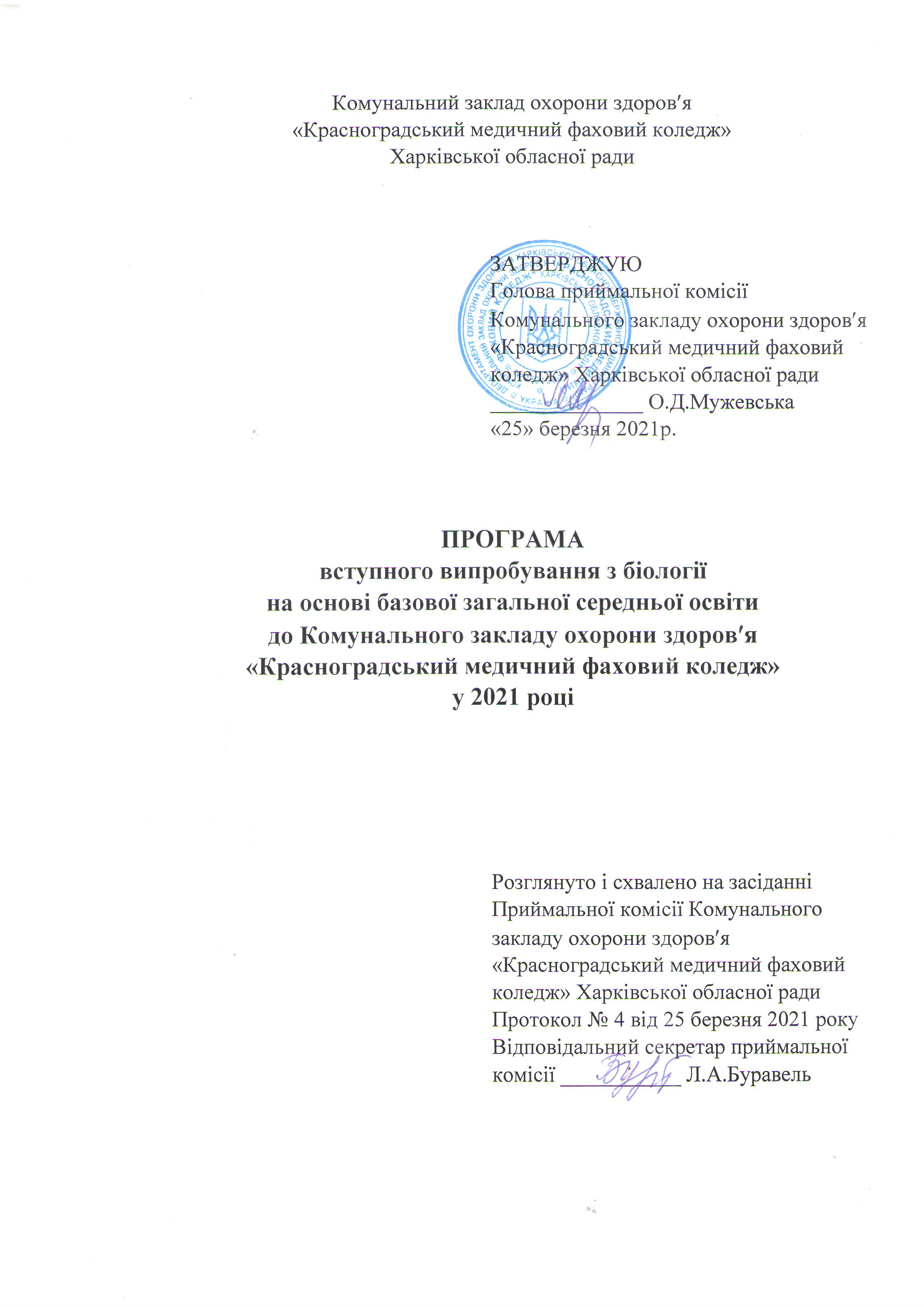 Пояснювальна записка Програму розроблено на підставі Державного стандарту базової і повної загальної середньої освіти (Постанова Кабінету Міністрів України від 23. 11. 2011 р. № 1392) з урахуванням Державного стандарту початкової загальної освіти (Постанова Кабінету Міністрів України від 20. 04. 2011 р. №  462) та відповідно до положень «Концепції Нової української школи» (2016 р.).Програма забезпечує перехід від предметоцентризму до дитиноцентризму, щоб теза «навчати учня, а не викладати предмет» стала дієвою, а не залишалася гаслом. На підставі компетентнісного підходу, знання мають бути не багажем «про всяк випадок», а ключем до розв’язання проблем, забезпечення успішної самореалізації в соціумі, облаштування особистого життя. Сьогодні неможливо навчити дитину всього, значно важливіше сформувати в неї потребу в неперервній освіті. Тому зміст навчального матеріалу визначено з огляду на корисність, потрібність його за межами школи. Кожен навчальний предмет, і біологію зокрема, розглядаємо як засіб розвитку особистості учня.Метою базової загальної середньої освіти є розвиток і соціалізація особистості учнів, формування їхньої національної самосвідомості, загальної культури, світоглядних орієнтирів, екологічного стилю мислення та поведінки, творчих здібностей, дослідницьких і життєзабезпечувальних навичок, здатності до саморозвитку й самонавчання в умовах глобальних змін і викликів.Випускник основної школи — це патріот України, який знає її історію; носій української культури, який поважає культуру інших народів; компетентний мовець, що вільно спілкується державною мовою, володіє також рідною (у разі відмінності) й однією чи кількома іноземними мовами, має бажання і здатність до самоосвіти, виявляє активність і відповідальність у громадському й особистому житті, здатний до підприємливості й ініціативності, має уявлення про світобудову, бережно ставиться до природи, безпечно й доцільно використовує досягнення науки і техніки, дотримується здорового способу життя.Основне завдання сучасної загальноосвітньої школи полягає в наданні змоги учневі осягнути внутрішню логіку предмета, що вивчається, у ретельному доборі навчального матеріалу за принципом життєвої доцільності й функціональності, в активізації ролі самостійного навчання. Варто також ураховувати те, що для успішної реальної діяльності сьогодні недостатньо знань і вмінь, необхідні ще віра в себе, у свої сили, здатність ухвалювати рішення, жити й працювати в колективі й зосереджувати свої зусилля на конкретних завданнях, виявляти проблему, формулювати припущення й вести самостійний чи спільний пошук способів її розв’язання, брати на себе відповідальність за результати дій і вчинків.Біологія разом з іншими предметами робить свій внесок у формування ключових компетентностей. Цей внесок розкрито в таблиці «Компетентнісний потенціал навчального предмета».Компетентнісний потенціал навчального предметаНаскрізні змістові лінії Такі ключові компетентності, як вміння вчитися, ініціативність і підприємливість, екологічна грамотність і здорове життя, соціальна та громадянська компетентності можуть формуватися відразу засобами всіх навчальних предметів і є метапредметними.У навчальних програмах з усіх предметів виокремлено такі наскрізні змістові лінії: «Екологічна безпека та сталий розвиток», «Громадянська відповідальність», «Здоров’я і безпека», «Підприємливість і фінансова грамотність».Наскрізні змістові лінії відбивають провідні соціально й особистісно значущі ідеї, що послідовно розкриваються у процесі навчання й виховання учнів. Наскрізні змістові лінії спільні для всіх навчальних предметів, є засобом інтеграції навчального змісту, корелюються з ключовими компетентностями, опанування яких забезпечує формування ціннісних і світоглядних орієнтацій учня, що визначають його поведінку в життєвих ситуаціях.Реалізація наскрізних змістових ліній полягає у відповідному трактуванні навчального змісту тем і не передбачає будь-якого його розширення чи поглиблення.         У рубриці програми «Зміст навчального матеріалу» виокремлено питання, що вивчаються в біології й належать до наскрізних змістових ліній.Змістова лінія «Екологічна безпека та сталий розвиток» націлена на формування в учнів соціальної активності, відповідальності та екологічної свідомості, готовності брати участь у вирішенні питань збереження довкілля й розвитку суспільства, усвідомлення важливості сталого розвитку для майбутніх поколінь.Учнів 6 класів орієнтують на:формування готовності до оцінки наслідків діяльності людини щодо природного середовища; застосування знань у справі охорони природи; оцінку значення рослин для існування життя на планеті Земля; оцінку значення рослин, грибів та лишайників у біосфері;різні форми діяльності екологічного змісту: підготовку повідомлень про рідкісні рослини, гриби й лишайники та природоохоронні об’єкти свого краю; інформування про них населення своєї місцевості (створення листівок, брошур, розміщення інформації на сайті навчального закладу тощо); участь у заходах з охорони довкілля, які проводяться у школі, населеному пункті та регіоні, країні.Учнів 7 класів орієнтують на:формування розуміння про взаємозв’язки компонентів екосистеми; вплив людини та її діяльності на екосистеми; дотримання екологічної етики щодо поведінки людини в природі; значення охорони тваринного світу, природоохоронних територій; значення Червоної книги України.Учнів 8 класів орієнтують на:формування розуміння, що людина — це частина живої природи, її існування залежить від природних умов середовища, яке потрібно оберігати.Учнів 9 класів орієнтують на:формування цілісної наукової картини живої природи; формування уявлення про історичний розвиток та єдність органічного світу; формування умінь пояснювати зв’язки між організмами в екосистемі; роль заповідних територій у збереженні біологічного різноманіття, рівноваги в біосфері; уміння застосовувати знання під час прогнозування наслідків впливу людини на екосистеми, визначення правил своєї поведінки в сучасних умовах навколишнього середовища; уміння робити висновки про значення охорони природних угруповань для збереження рівноваги в біосфері.Реалізація змістової лінії «Громадянська відповідальність» сприятиме формуванню діяльного члена громади й суспільства, який розуміє принципи та механізми функціонування суспільства, є вільною особистістю, яка визнає загальнолюдські й національні цінності та керується морально-етичними критеріями й почуттям громадянської відповідальності у власній поведінці.Учнів 6 класів орієнтують на:виховання ставлення учня як громадянина до об’єктів живої природи; уміння захищати природу.Учнів 7 класів орієнтують на:вивчення тваринного світу України з позиції збереження природних багатств; різноманітність тварин свого краю; на формування громадянської позиції щодо збереження природи місцевості, у якій навчається учень, через спеціальні акції.Учнів 8 класів орієнтують на:формування розуміння біологічної природи та соціальної сутності людини, якій для повноцінного розвитку потрібні два середовища: природне й соціальне; розкриття біологічних основ розвитку індивіда та його особистісних якостей; гордості за розвиток вітчизняної біологічної науки.Учнів 9 класів орієнтують на:формування громадянської позиції щодо збереження заповідних територій як основного чинника збереження біологічного різноманіття, рівноваги в біосфері.Вивченням питань, що належать до змістової лінії «Здоров’я і безпека» прагнуть сформувати учня як духовно, емоційно, соціально та фізично повноцінного члена суспільства, який здатний дотримуватися здорового способу життя й формувати безпечне життєве середовище.Учнів 6 класів орієнтують на:застосовування знань для профілактики інфекційних та паразитарних захворювань; вміння розрізняти отруйні гриби (на прикладах видів своєї місцевості), негативні наслідки вживання в їжу продуктів, що вражені цвілевими грибами.Учнів 7 класів орієнтують на:вивчення біологічних особливостей паразитарних безхребетних для попередження зараження ними.Учнів 8 класів орієнтують на:формування розуміння, що здоров’я є найвищою цінністю для кожної людини та суспільною цінністю, на свідому мотивацію щодо ведення здорового способу життя, відповідальності за власне життя і здоров’я.Учнів 9 класів орієнтують на:формування вміння характеризувати переваги та можливі ризики використання генетично модифікованих організмів; застосовувати знання для оцінки можливих позитивних і негативних наслідків застосування сучасних біотехнологій; висловлювати судження щодо можливостей використання генетично модифікованих організмів.Змістова лінія «Підприємливість і фінансова грамотність» націлена на розвиток лідерських ініціатив, здатність успішно діяти в технологічному швидкозмінному середовищі, забезпечення кращого розуміння молодим поколінням українців практичних аспектів фінансових питань (здійснення заощаджень, інвестування, запозичення, страхування, кредитування тощо).Учнів 6 класів орієнтують на:формування уміння підрахувати кількість річних кілець і зробити висновки про їх наявність; пояснити залежність урожаю від умов середовища тощо.Учнів 7 класів орієнтують на:формування вмінь розв’язувати елементарні екологічні проблеми; вміти розрахувати чисельність популяцій у місцевій екосистемі, їх взаємозв’язки з іншими популяціями.Учнів 8 класів орієнтують на:формування вмінь розв’язувати біологічні задачі на обчислення затрат енергії під час виконання різних видів діяльності.Учнів 9 класів орієнтують на:формування здатності розв’язувати елементарні генетичні та екологічні задачі; розраховувати залежності росту однієї популяції від іншої.Складниками змісту шкільного предмета «Біологія» є: реальні об’єкти і процеси живої природи; теоретичні знання про них; загальнонавчальні і спеціальні вміння, способи діяльності.Перелік обов’язкових для вивчення об’єктів і процесів природи зафіксований у навчальних темах програми. Учні мають їх спостерігати й відкривати для себе, включаючись у діяльність, що має на меті дослідження структури, властивостей, взаємозв’язків. У результаті навчання школярі здобувають емпіричні знання, які збагачуються теоретичними знаннями про ці об’єкти та процеси природи.Зміст навчального матеріалу в темах програми сформульований стисло, що дає змогу вчителю, враховуючи рівень розвитку учнів, творчо планувати вивчення матеріалу, доповнювати й поглиблювати зміст, виділяти час для осмислення учнями навчального матеріалу, виконання лабораторних і практичних робіт, систематизації й узагальнення знань, самостійної й творчої пізнавальної діяльності, самоконтролю знань і умінь. Учитель має можливість конструювати вступні й узагальнюючі уроки, здійснювати тематичне та підсумкове оцінювання навчальних досягнень учнів.Провідними змістовими елементами навчального предмета є біологічні ідеї й теоретичні узагальнення, що становлять важливу компоненту загальнолюдської культури: рівні організації живої природи, зв’язок будови і функцій організмів, історичний розвиток органічного світу, різноманітність організмів, екологічні закономірності, цілісність і саморегуляція живих систем, зв’язок живих систем і неживої природи, зв’язок людини і природи. Структурування навчального матеріалу навколо цих біологічних ідей утворює стрижень навчального предмета, що сприяє об’єднанню окремих знань у систему, забезпечує їх інтеграцію і тим самим полегшує розуміння учнями навчального матеріалу, знімає необхідність запам’ятовування великого обсягу знань, сприяє розвитку теоретичного мислення.У конструюванні змісту біологічної освіти використані системно-структурний і функціональний підходи. Це дає можливість більше уваги приділити вивченню процесів життєдіяльності організмів, скоротивши морфологічні й анатомічні відомості про них. Разом з тим, застосування функціонального підходу забезпечує формування уявлення про організм як цілісну систему, орієнтує учнів на здоровий спосіб життя.В основній школі вивчення біології спрямоване на формування компетентностей: ключових і предметної: необхідних знань, умінь, цінностей та здатності застосовувати їх у процесі пізнання й у практичній діяльності.Результат біологічної освіти в основній школіВипускник / випускниця основної школи:усвідомлює цілісність природи та взаємозв’язок її об’єктів і явищ;піклується про своє здоров’я та здоров’я інших людей;пояснює явища живої природи, використовуючи наукове мислення;самостійно чи в групі досліджує живу природу, планує і проводить спостереження та експеримент, виявляючи допитливість;аналізує й визначає проблеми довкілля, оцінює значення біології для сталого розвитку, відповідально діє в природі, ухвалюючи обґрунтовані рішення;добирає біологічну інформацію з надійних джерел, оцінює її достовірність, критично аналізує та застосовує в життєвих ситуаціях, зокрема і в навчанні;дотримується морально-етичних і правових норм, правил екологічної поведінки в довкіллі, уміє надавати допомогу собі й тим, хто її потребує;виявляє емоційно-ціннісне ставлення до довкілля, відчуває красу природи та радість її пізнання, отримує задоволення від інтелектуальної діяльності.Детальний перелік діяльнісного, знаннєвого і ціннісного компонентів предметної компетентності розкрито в рубриці програми «Очікувані результати навчально-пізнавальної діяльності учнів».6 клас(70 год – 2 год на тиждень, з них 6 год – резервні)Наведена кількість годин на вивчення кожної теми є орієнтовною. Послідовність тем у межах одного навчального року вчитель може змінювати на власний розсуд (без порушення логіки викладання). Елементи змісту, які є необов’язковими і можуть вивчатися опційно (за вибором учителя), виділено курсивом; так само виділено опційні складові очікуваних результатів навчально-пізнавальної діяльності учнів. Виконання та захист проектів передбачає проведення учнями дослідницької роботи і представлення її результатів; проекти інших типів (творчі, інформаційні тощо) вчитель може впроваджувати додатково за бажанням. Кожен учень упродовж навчального року має взяти участь хоча б в одному навчальному проекті.7 клас(70 год – 2 год на тиждень, з них 6 год – резервні)Наведена кількість годин на вивчення кожної теми є орієнтовною. Послідовність тем у межах одного навчального року вчитель може змінювати на власний розсуд (без порушення логіки викладання). Елементи змісту, які є необов’язковими й можуть вивчатися опційно (за вибором учителя), виділено курсивом; так само виділено опційні складові очікуваних результатів навчально-пізнавальної діяльності учнів. Виконання та захист проектів передбачає проведення учнями дослідницької роботи та представлення її результатів; проекти інших типів (творчі, інформаційні тощо) вчитель може впроваджувати додатково за бажанням. Кожен учень упродовж навчального року має взяти участь хоча б в одному навчальному проекті.8 клас(70 год – 2 год на тиждень, з них 4 год – резервні)Наведена кількість годин на вивчення кожної теми є орієнтовною. Послідовність тем у межах одного навчального року вчитель може змінювати на власний розсуд (без порушення логіки викладання). Елементи змісту, які є необов’язковими й можуть вивчатися опційно (за вибором учителя), виділено курсивом; так само виділено опційні складові очікуваних результатів навчально-пізнавальної діяльності учнів. Виконання та захист проектів передбачає проведення учнями дослідницької роботи і представлення її результатів; проекти інших типів (творчі, інформаційні тощо) вчитель може впроваджувати додатково за бажанням. Кожен учень упродовж навчального року має взяти участь хоча б в одному навчальному проекті.9 клас(70 год – 2 год на тиждень, з них 2 год – резервні)Наведена кількість годин на вивчення кожної теми є орієнтовною. Послідовність тем у межах одного навчального року вчитель може змінювати на власний розсуд (без порушення логіки викладання). Елементи змісту, які є необов’язковими й можуть вивчатися опційно (за вибором учителя), виділено курсивом; так само виділено опційні складові очікуваних результатів навчально-пізнавальної діяльності учнів. Виконання та захист проектів передбачає проведення учнями дослідницької роботи і представлення її результатів; проекти інших типів (творчі, інформаційні тощо) вчитель може впроваджувати додатково за бажанням. Кожен учень упродовж навчального року має взяти участь хоча б в одному навчальному проекті.1. Спілкування державною (і рідною у разі відмінності) мовамиУміння:усно й письмово тлумачити біологічні поняття, факти, явища, закони, теорії;описувати (усно чи письмово) експеримент, послуговуючись багатим арсеналом мовних засобів — термінами, поняттями тощо;обговорювати проблеми біологічного змісту.Ставлення:усвідомлення значущості здобутків біологічної науки, зокрема пошанування досягнень українських учених;прагнення до розвитку української біологічної термінологічної лексики.Навчальні ресурси:навчальні, науково-популярні, художні тексти про природу, дослідницькі проекти в галузі біології, усні / письмові презентації їх результатів2. Спілкування іноземними мовамиУміння:використовувати іншомовні навчальні джерела для отримання інформації біологічного змісту;описувати іноземними мовами, аналізувати та оцінювати роль природних явищ у сучасному світі, доречно використовувати біологічні поняття та найуживаніші терміни в усних чи письмових текстах, читати й тлумачити біологічну номенклатуру й термінологію іноземною мовою;описувати біологічні проблеми.Ставлення:зацікавленість інформацією біологічного змісту іноземною мовою; розуміння глобальності екологічних проблем і прагнення долучитися до їх вирішення, зокрема й за посередництвом іноземної мови.Навчальні ресурси:довідкова література, онлайнові перекладачі, іншомовні сайти, статті з іншомовної вікіпедії, іноземні підручники та посібники3. Математична компетентністьУміння:застосовувати математичні методи для розв’язання біологічних проблем, розуміти й використовувати математичні моделі природних явищ і процесів.Ставлення:усвідомлення варіативності математичних методів у розв’язанні біологічних проблем і задач.Навчальні ресурси:завдання на виконання розрахунків, аналіз та представлення статистичної інформації, поданої в графічній формі, наприклад щодо статево-вікової будови популяцій4. Основні компетентності у природничих науках і технологіяхУміння:пояснювати явища в живій природі, використовуючи наукове мислення;самостійно чи в групі досліджувати живу природу, аналізувати й визначати проблеми довкілля;оцінювати значення біології для сталого розвитку.Ставлення:відповідальність за ощадне використання природних ресурсів, екологічний стан у місцевій громаді, в Україні та світі;готовність до вирішення проблем, пов’язаних зі станом довкілля.Навчальні ресурси:біологічні задачі, ситуативні вправи щодо вирішення проблем стану довкілля, біорізноманіття, ощадного використання природних ресурсів тощо5. Інформаційно-цифрова компетентністьУміння:використовувати сучасні цифрові технології та пристрої для спостереження за довкіллям, явищами й процесами живої природи;створювати інформаційні продукти (мультимедійна презентація, блог тощо) природничого спрямування;шукати, обробляти та зберігати інформацію біологічного характеру, критично оцінюючи її.Ставлення:дотримання авторського права, етичних принципів поводження з інформацією;усвідомлення необхідності екологічних методів та засобів утилізації цифрових пристроїв.Навчальні ресурси:комп’ютерні експерименти на основі інформаційних моделей6. Уміння вчитися впродовж життяУміння:організовувати й оцінювати свою навчально-пізнавальну діяльність, зокрема самостійно чи в групі планувати й проводити спостереження та експеримент, ставити перед собою цілі й досягати їх, вибудовувати власну траєкторію розвитку впродовж життя.Ставлення:допитливість і спостережливість, готовність до інновацій.Навчальні ресурси:Біологічна література, довідкова система програмних засобів7. Ініціативність і підприємливістьУміння:генерувати ідеї й ініціативи щодо проектної та винахідницької діяльності, ефективного використання природних ресурсів;прогнозувати вплив біології на розвиток технологій, нових напрямів підприємництва;зменшувати ризики й використовувати можливості для створення цінностей для себе та інших;керувати групою (надихати, переконувати й залучати до діяльності, зокрема природоохоронної чи наукової).Ставлення:проактивність, відповідальність за ухвалення виважених рішень щодо діяльності в довкіллі, під час реалізації проектів і дослідницьких завдань.Навчальні ресурси:біографії відомих учених — організаторів виробництв (Луї Пастер), бізнес-плани, екскурсії на новітні біотехнологічні підприємства, зустрічі з успішними підприємцями8. Соціальна і громадянська компетентностіУміння:працювати в команді під час виконання біологічних дослідів і проектів, оцінювати позитивний потенціал та ризики використання надбань біологічної науки для добробуту людини і безпеки довкілля.Ставлення:відвага відстоювати власну позицію щодо ухвалення рішень у справі збереження і охорони довкілля, готовність брати участь у природоохоронних заходах; громадянська відповідальність за стан довкілля, пошанування розмаїття думок і поглядів;оцінювання внеску українських та іноземних учених і винахідників у суспільний розвиток; пошанування внеску кожного / кожної в досягнення команди.Навчальні ресурси:кооперативне навчання, партнерські технології, проекти9. Обізнаність і самовираження у сфері культуриУміння:використовувати природні матеріали та засоби для втілення художніх ідей, пояснювати підґрунтя мистецтва з біологічної точки зору (фізіологія зору, слуху, смаку, нюху тощо).Ставлення:усвідомлення причетності до національної та світової культури через вивчення біології й мистецтва; розуміння гармонійної взаємодії людини й природи.Навчальні ресурси:музичні твори для вивчення акустики й фізіології слуху, опорно-руховий апарат і балет, поезія як ілюстрація до вивчення явищ і процесів природи, твори образотворчого мистецтва і фізіологія зору, особливості вищої нервової діяльності10. Екологічна грамотність і здорове життяУміння:ефективно співпрацювати з іншими над реалізацією екологічних проектів, розв’язувати проблеми довкілля, залучаючи місцеву громаду та ширшу спільноту.застосовувати набутий досвід задля збереження власного здоров’я та здоров’я інших. Ставлення:турбота про здоров’я своє та інших людей, ціннісне ставлення до навколишнього середовища як до потенційного джерела здоров’я, добробуту та безпеки людини і спільноти.Навчальні ресурси:екологічні проекти, розрахункові завдання, наприклад, розрахунок економії сімейного бюджету за умови раціонального харчуванняОчікувані результати навчально-пізнавальної діяльності учнівОчікувані результати навчально-пізнавальної діяльності учнівЗміст навчанняЗміст навчанняВступ (орієнтовно 4 год)Вступ (орієнтовно 4 год)Вступ (орієнтовно 4 год)Вступ (орієнтовно 4 год)Діяльність (уміння)ЗнанняЗмістНаскрізні змістові лініїрозрізняє: об’єкти живої природи;практикує: метод спостереження біологічних об’єктівоперує термінами:- біологія, спостереження, експериментБіологія — наука про життя. Основні властивості живого. Науки, що вивчають життя.Різноманітність життя (на прикладах представників основних груп живої природи). Поняття про віруси.Методи біологічних досліджень організмів.Демонструванняоб’єктів живої природи (у тому числі на електронних носіях)Екологічна безпека та сталий розвиток(орієнтує на формування в учнів екологічної свідомості для збереження та захисту довкілля) Здоров’я і безпека(сприяє усвідомленню значимості безпечного здорового життєвого середовища)розрізняє: об’єкти живої природи;практикує: метод спостереження біологічних об’єктівназиває: - основні властивості живого (ріст, розмноження, взаємодія із зовнішнім середовищем);наводить приклади:- основних груп організмів (бактерії, рослини, тварини, гриби);- методів біологічних досліджень організмів (спостереження, опис, порівняння, експеримент)Біологія — наука про життя. Основні властивості живого. Науки, що вивчають життя.Різноманітність життя (на прикладах представників основних груп живої природи). Поняття про віруси.Методи біологічних досліджень організмів.Демонструванняоб’єктів живої природи (у тому числі на електронних носіях)Екологічна безпека та сталий розвиток(орієнтує на формування в учнів екологічної свідомості для збереження та захисту довкілля) Здоров’я і безпека(сприяє усвідомленню значимості безпечного здорового життєвого середовища)СтавленняСтавленняБіологія — наука про життя. Основні властивості живого. Науки, що вивчають життя.Різноманітність життя (на прикладах представників основних груп живої природи). Поняття про віруси.Методи біологічних досліджень організмів.Демонструванняоб’єктів живої природи (у тому числі на електронних носіях)Екологічна безпека та сталий розвиток(орієнтує на формування в учнів екологічної свідомості для збереження та захисту довкілля) Здоров’я і безпека(сприяє усвідомленню значимості безпечного здорового життєвого середовища)усвідомлює:взаємозв’язки між об’єктами природиробить висновки:про пізнаванність природиоцінює значення:біологічних знань у практичній діяльності людини (медицині, сільському господарстві, у справі охорони природи тощо)усвідомлює:взаємозв’язки між об’єктами природиробить висновки:про пізнаванність природиоцінює значення:біологічних знань у практичній діяльності людини (медицині, сільському господарстві, у справі охорони природи тощо)Біологія — наука про життя. Основні властивості живого. Науки, що вивчають життя.Різноманітність життя (на прикладах представників основних груп живої природи). Поняття про віруси.Методи біологічних досліджень організмів.Демонструванняоб’єктів живої природи (у тому числі на електронних носіях)Екологічна безпека та сталий розвиток(орієнтує на формування в учнів екологічної свідомості для збереження та захисту довкілля) Здоров’я і безпека(сприяє усвідомленню значимості безпечного здорового життєвого середовища)Тема 1. Клітина (орієнтовно 10 год)Тема 1. Клітина (орієнтовно 10 год)Тема 1. Клітина (орієнтовно 10 год)Тема 1. Клітина (орієнтовно 10 год)Діяльність (уміння)ЗнанняЗмістНаскрізні змістові лініїрозпізнає:- на моделях, фотографіях рослинну і тваринну клітини та їхні складові частини; - на мікропрепаратах рослинних клітин їхні складові; уміє:- налаштувати шкільний оптичний мікроскоп та отримати чітке зображення мікроскопічного об’єкта;- виготовляти прості мікропрепарати рослинних клітин;дотримується правил:- роботи з мікроскопом та лабораторним обладнаннямоперує термінами:- клітина, клітинна мембрана, клітинна стінка, цитоплазма, ядро, пластиди, мітохондрії, вакуоляКлітина — одиниця живого. Збільшувальні прилади (лупа, мікроскопи). Історія вивчення клітини. Загальний план будови клітини. Будова рослинної і тваринної клітини. Основні властивості клітини (ріст, поділ, обмін з навколишнім середовищем).Основні положення клітинної теорії.Демонструваннямоделей, зображень (у тому числі електронних) клітин рослин і тварин.Лабораторні дослідження:Будова клітини (листка елодеї, плоду горобини, кавуна, помідора тощо).Практичні роботи:1. Будова світлового мікроскопа та робота з ним. 2. Виготовлення мікропрепаратів шкірки луски цибулі та розгляд її за допомогою оптичного мікроскопаПідприємливість і фінансова грамотність(сприяє розвитку здатності успішно діяти в технологічному швидкозмінному середовищі)розпізнає:- на моделях, фотографіях рослинну і тваринну клітини та їхні складові частини; - на мікропрепаратах рослинних клітин їхні складові; уміє:- налаштувати шкільний оптичний мікроскоп та отримати чітке зображення мікроскопічного об’єкта;- виготовляти прості мікропрепарати рослинних клітин;дотримується правил:- роботи з мікроскопом та лабораторним обладнаннямназиває:- основні елементи світлового мікроскопа; - основні властивості клітини: ріст, поділ, обмін з навколишнім середовищем;наводить приклади:- складових частин клітини (клітинна мембрана, клітинна стінка, цитоплазма, ядро, органели: пластиди, мітохондрії, вакуоля);порівнює:рослинну і тваринну клітинуКлітина — одиниця живого. Збільшувальні прилади (лупа, мікроскопи). Історія вивчення клітини. Загальний план будови клітини. Будова рослинної і тваринної клітини. Основні властивості клітини (ріст, поділ, обмін з навколишнім середовищем).Основні положення клітинної теорії.Демонструваннямоделей, зображень (у тому числі електронних) клітин рослин і тварин.Лабораторні дослідження:Будова клітини (листка елодеї, плоду горобини, кавуна, помідора тощо).Практичні роботи:1. Будова світлового мікроскопа та робота з ним. 2. Виготовлення мікропрепаратів шкірки луски цибулі та розгляд її за допомогою оптичного мікроскопаПідприємливість і фінансова грамотність(сприяє розвитку здатності успішно діяти в технологічному швидкозмінному середовищі)СтавленняСтавленняКлітина — одиниця живого. Збільшувальні прилади (лупа, мікроскопи). Історія вивчення клітини. Загальний план будови клітини. Будова рослинної і тваринної клітини. Основні властивості клітини (ріст, поділ, обмін з навколишнім середовищем).Основні положення клітинної теорії.Демонструваннямоделей, зображень (у тому числі електронних) клітин рослин і тварин.Лабораторні дослідження:Будова клітини (листка елодеї, плоду горобини, кавуна, помідора тощо).Практичні роботи:1. Будова світлового мікроскопа та робота з ним. 2. Виготовлення мікропрепаратів шкірки луски цибулі та розгляд її за допомогою оптичного мікроскопаПідприємливість і фінансова грамотність(сприяє розвитку здатності успішно діяти в технологічному швидкозмінному середовищі)робить висновок: - клітина була відкрита завдяки винаходу мікроскопа;- організми мають клітинну будову;- клітини рослин і тварин мають спільні та відмінні риси будови;усвідомлює: - можливість глибшого дослідження будови клітини за допомогою сучасних приладів (електронний мікроскоп) та методів досліджень;оцінює: внесок учених у розвиток знань про клітину;обґрунтовує судження: клітина – цілісний об’єкт живої природиробить висновок: - клітина була відкрита завдяки винаходу мікроскопа;- організми мають клітинну будову;- клітини рослин і тварин мають спільні та відмінні риси будови;усвідомлює: - можливість глибшого дослідження будови клітини за допомогою сучасних приладів (електронний мікроскоп) та методів досліджень;оцінює: внесок учених у розвиток знань про клітину;обґрунтовує судження: клітина – цілісний об’єкт живої природиКлітина — одиниця живого. Збільшувальні прилади (лупа, мікроскопи). Історія вивчення клітини. Загальний план будови клітини. Будова рослинної і тваринної клітини. Основні властивості клітини (ріст, поділ, обмін з навколишнім середовищем).Основні положення клітинної теорії.Демонструваннямоделей, зображень (у тому числі електронних) клітин рослин і тварин.Лабораторні дослідження:Будова клітини (листка елодеї, плоду горобини, кавуна, помідора тощо).Практичні роботи:1. Будова світлового мікроскопа та робота з ним. 2. Виготовлення мікропрепаратів шкірки луски цибулі та розгляд її за допомогою оптичного мікроскопаПідприємливість і фінансова грамотність(сприяє розвитку здатності успішно діяти в технологічному швидкозмінному середовищі)Тема 2. Одноклітинні організми. Перехід до багатоклітинності (орієнтовно 8 год)Тема 2. Одноклітинні організми. Перехід до багатоклітинності (орієнтовно 8 год)Тема 2. Одноклітинні організми. Перехід до багатоклітинності (орієнтовно 8 год)Тема 2. Одноклітинні організми. Перехід до багатоклітинності (орієнтовно 8 год)Діяльність (уміння)ЗнанняЗмістНаскрізні змістові лініїрозпізнає (на моделях і фотографіях):- одноклітинні організми (із числа вивчених);описує:- середовища існування та будову одноклітинних організмів (на прикладі вивчених);- процеси життєдіяльності одноклітинних організмів;порівнює за вказаними ознаками:
- будову і процеси життєдіяльності одноклітинних організмів (на прикладі вивчених);застосовує знання: - для профілактики інфекційних та паразитарних захворювань; - про процеси життєдіяльності одноклітинних у побуті;дотримується правил:- роботи з мікроскопомоперує термінами:- бактерії, одноклітинні організми, колоніальні організми, багатоклітинні організмиБактерії — найменші одноклітинні організми. Одноклітинні організми (на прикладі хламідомонади, представників діатомових водоростей, евглени, амеби, інфузорії).Приклади представників одноклітинних Паразитичні одноклітинні організми.Середовища існування одноклітинних організмів, їхні процеси життєдіяльності, особливості будови, роль у природі та житті людини.Колоніальні організми, перехід до багатоклітинності (губки, ульва). Демонструваннямікропрепаратів одноклітинних організмів; колекцій зображень (у тому числі електронних) одноклітинних, колоніальних та багатоклітинних організмів (на прикладі вивчених). Лабораторні дослідженняСпостереження інфузорій. Міні-проект (тематика за вибором учителя)Екологічна безпека та сталий розвиток(орієнтує на усвідомлення ролі одноклітинних в екосистемах)Здоров’я і безпека(сприяє усвідомленню небезпеки інфекційних та паразитарних захворювань)Підприємливість і фінансова грамотність(сприяє усвідомленню можливостей практичного використання одноклітинних для отримання біогумусу, біопалива тощо)розпізнає (на моделях і фотографіях):- одноклітинні організми (із числа вивчених);описує:- середовища існування та будову одноклітинних організмів (на прикладі вивчених);- процеси життєдіяльності одноклітинних організмів;порівнює за вказаними ознаками:
- будову і процеси життєдіяльності одноклітинних організмів (на прикладі вивчених);застосовує знання: - для профілактики інфекційних та паразитарних захворювань; - про процеси життєдіяльності одноклітинних у побуті;дотримується правил:- роботи з мікроскопомназиває: 
- середовища існування одноклітинних організмів; - ознаки бактеріальної клітини;наводить приклади: - одноклітинних, колоніальних та багатоклітинних організмів без тканин;знає: - особливості будови одноклітинних;розуміє:- процеси життєдіяльності (живлення, дихання, подразливість, розмноження, рух)Бактерії — найменші одноклітинні організми. Одноклітинні організми (на прикладі хламідомонади, представників діатомових водоростей, евглени, амеби, інфузорії).Приклади представників одноклітинних Паразитичні одноклітинні організми.Середовища існування одноклітинних організмів, їхні процеси життєдіяльності, особливості будови, роль у природі та житті людини.Колоніальні організми, перехід до багатоклітинності (губки, ульва). Демонструваннямікропрепаратів одноклітинних організмів; колекцій зображень (у тому числі електронних) одноклітинних, колоніальних та багатоклітинних організмів (на прикладі вивчених). Лабораторні дослідженняСпостереження інфузорій. Міні-проект (тематика за вибором учителя)Екологічна безпека та сталий розвиток(орієнтує на усвідомлення ролі одноклітинних в екосистемах)Здоров’я і безпека(сприяє усвідомленню небезпеки інфекційних та паразитарних захворювань)Підприємливість і фінансова грамотність(сприяє усвідомленню можливостей практичного використання одноклітинних для отримання біогумусу, біопалива тощо)СтавленняСтавленняБактерії — найменші одноклітинні організми. Одноклітинні організми (на прикладі хламідомонади, представників діатомових водоростей, евглени, амеби, інфузорії).Приклади представників одноклітинних Паразитичні одноклітинні організми.Середовища існування одноклітинних організмів, їхні процеси життєдіяльності, особливості будови, роль у природі та житті людини.Колоніальні організми, перехід до багатоклітинності (губки, ульва). Демонструваннямікропрепаратів одноклітинних організмів; колекцій зображень (у тому числі електронних) одноклітинних, колоніальних та багатоклітинних організмів (на прикладі вивчених). Лабораторні дослідженняСпостереження інфузорій. Міні-проект (тематика за вибором учителя)Екологічна безпека та сталий розвиток(орієнтує на усвідомлення ролі одноклітинних в екосистемах)Здоров’я і безпека(сприяє усвідомленню небезпеки інфекційних та паразитарних захворювань)Підприємливість і фінансова грамотність(сприяє усвідомленню можливостей практичного використання одноклітинних для отримання біогумусу, біопалива тощо)оцінює:- роль одноклітинних організмів в екосистемах;усвідомлює:- небезпеку інфекційних та паразитарних захворюваньробить висновок: - клітини можуть бути самостійними організмамивисловлює судження:- про пристосувальне значення переходу до багатоклітинностіоцінює:- роль одноклітинних організмів в екосистемах;усвідомлює:- небезпеку інфекційних та паразитарних захворюваньробить висновок: - клітини можуть бути самостійними організмамивисловлює судження:- про пристосувальне значення переходу до багатоклітинностіБактерії — найменші одноклітинні організми. Одноклітинні організми (на прикладі хламідомонади, представників діатомових водоростей, евглени, амеби, інфузорії).Приклади представників одноклітинних Паразитичні одноклітинні організми.Середовища існування одноклітинних організмів, їхні процеси життєдіяльності, особливості будови, роль у природі та житті людини.Колоніальні організми, перехід до багатоклітинності (губки, ульва). Демонструваннямікропрепаратів одноклітинних організмів; колекцій зображень (у тому числі електронних) одноклітинних, колоніальних та багатоклітинних організмів (на прикладі вивчених). Лабораторні дослідженняСпостереження інфузорій. Міні-проект (тематика за вибором учителя)Екологічна безпека та сталий розвиток(орієнтує на усвідомлення ролі одноклітинних в екосистемах)Здоров’я і безпека(сприяє усвідомленню небезпеки інфекційних та паразитарних захворювань)Підприємливість і фінансова грамотність(сприяє усвідомленню можливостей практичного використання одноклітинних для отримання біогумусу, біопалива тощо)Тема 3. Рослини (орієнтовно 20 год)Тема 3. Рослини (орієнтовно 20 год)Тема 3. Рослини (орієнтовно 20 год)Тема 3. Рослини (орієнтовно 20 год)Діяльність (уміння)ЗнанняЗмістНаскрізні змістові лініїописує:- ріст і розвиток рослинного організму (розвиток рослини з насінини);розпізнає:- клітини, тканини та органи рослини;- цибулину, кореневище, бульбу картоплі як видозмінені підземні пагони;порівнює за вказаними ознаками:- процеси фотосинтезу та дихання;- статеве й нестатеве розмноження;установлює:- біологічне значення видозмін вегетативних органів (на прикладах);- біологічне значення суцвіть, плодів;аналізує:- значення фотосинтезу, живлення, дихання, випаровування води в житті рослин;планує:- власні спостереження будови та життєдіяльності рослини;прогнозує:- результати власних спостережень;практикує: - дослідження будови органів рослини;- досліди, що підтверджують основні процеси життєдіяльності рослин;уміє:- розмножувати рослини;- пророщувати насінини;- фіксувати результати дослідів і досліджень;- моделювати біологічні об’єкти та процеси;дотримується правил:- роботи з мікроскопом та лабораторним обладнанням;застосовує знання:- для догляду за рослинамиоперує термінами:- рослини, вегетативні органи рослини (корінь, стебло, листок, брунька), статеве розмноження рослин, нестатеве розмноження рослин, фотосинтез, живлення рослин, квітка, суцвіття, запилення, запліднення, насінина, плідРослина — живий організм.Фотосинтез як характерна особливість рослин, живлення, дихання, рухи рослин.Будова рослини. Тканини рослин. Органи рослин. Корінь, пагін: будова та основні функції. Різноманітність і видозміни вегетативних органів. Розмноження рослин: статеве та нестатеве. Вегетативне розмноження рослин.Квітка. Суцвіття. Запилення. Запліднення.Насінина. Плід. Способи поширення. Демонстрування: - дослідів, що підтверджують: фотосинтез; дихання; випаровування води; поглинання коренем води; вплив мінеральних речовин на розвиток рослин;- мікропрепаратів внутрішньої будови кореня, стебла, листка.Лабораторні дослідження:будови кореня; будови пагона; будови бруньки; будови цибулини; будови квітки;будови насінини; будови плода.Дослідницький практикумДослідження процесу росту вегетативних органів.Спостереження за розвитком пагона з бруньки.Транспорт речовин по рослині.Вегетативне розмноження рослин.Дослідження умов проростання насінин.Міні-проект (тематика за вибором вчителя)Екологічна безпека та сталий розвиток(орієнтує на усвідомлення ролі рослин в екосистемах) Здоров’я і безпека(сприяє усвідомленню значення зелених насаджень для створення сприятливого середовища життя).Підприємливість і фінансова грамотність(сприяє забезпеченню кращого розуміння молодими українцями практичних аспектів фінансових питань: овочівництво, садівництво, біотехнології тощо)описує:- ріст і розвиток рослинного організму (розвиток рослини з насінини);розпізнає:- клітини, тканини та органи рослини;- цибулину, кореневище, бульбу картоплі як видозмінені підземні пагони;порівнює за вказаними ознаками:- процеси фотосинтезу та дихання;- статеве й нестатеве розмноження;установлює:- біологічне значення видозмін вегетативних органів (на прикладах);- біологічне значення суцвіть, плодів;аналізує:- значення фотосинтезу, живлення, дихання, випаровування води в житті рослин;планує:- власні спостереження будови та життєдіяльності рослини;прогнозує:- результати власних спостережень;практикує: - дослідження будови органів рослини;- досліди, що підтверджують основні процеси життєдіяльності рослин;уміє:- розмножувати рослини;- пророщувати насінини;- фіксувати результати дослідів і досліджень;- моделювати біологічні об’єкти та процеси;дотримується правил:- роботи з мікроскопом та лабораторним обладнанням;застосовує знання:- для догляду за рослинаминазиває:- основні процеси життєдіяльності рослини (ріст, живлення, фотосинтез, дихання, транспорт речовин);- умови та речовини, необхідні для життєдіяльності рослин;- умови, за яких відбувається фотосинтез;- форми розмноження рослин (статеве, нестатеве);наводить приклади:- тканин, органів рослин;- способів запилення;- способів розмноження рослин (3-4);- рухів рослин;- рослин з видозмінами кореня (3-4), - рослин з видозмінами пагона та його частин (3-4);- рослин з різними типами суцвіть, різними типами плодів, різними способами поширення плодів і насінин (3-4);пояснює:- запилення та запліднення;характеризує:- будову кореня, стебла, листка у зв’язку з функціями;- бруньку як зачаток пагона;- квітку як орган насіннєвого розмноження рослинРослина — живий організм.Фотосинтез як характерна особливість рослин, живлення, дихання, рухи рослин.Будова рослини. Тканини рослин. Органи рослин. Корінь, пагін: будова та основні функції. Різноманітність і видозміни вегетативних органів. Розмноження рослин: статеве та нестатеве. Вегетативне розмноження рослин.Квітка. Суцвіття. Запилення. Запліднення.Насінина. Плід. Способи поширення. Демонстрування: - дослідів, що підтверджують: фотосинтез; дихання; випаровування води; поглинання коренем води; вплив мінеральних речовин на розвиток рослин;- мікропрепаратів внутрішньої будови кореня, стебла, листка.Лабораторні дослідження:будови кореня; будови пагона; будови бруньки; будови цибулини; будови квітки;будови насінини; будови плода.Дослідницький практикумДослідження процесу росту вегетативних органів.Спостереження за розвитком пагона з бруньки.Транспорт речовин по рослині.Вегетативне розмноження рослин.Дослідження умов проростання насінин.Міні-проект (тематика за вибором вчителя)Екологічна безпека та сталий розвиток(орієнтує на усвідомлення ролі рослин в екосистемах) Здоров’я і безпека(сприяє усвідомленню значення зелених насаджень для створення сприятливого середовища життя).Підприємливість і фінансова грамотність(сприяє забезпеченню кращого розуміння молодими українцями практичних аспектів фінансових питань: овочівництво, садівництво, біотехнології тощо)СтавленняСтавленняРослина — живий організм.Фотосинтез як характерна особливість рослин, живлення, дихання, рухи рослин.Будова рослини. Тканини рослин. Органи рослин. Корінь, пагін: будова та основні функції. Різноманітність і видозміни вегетативних органів. Розмноження рослин: статеве та нестатеве. Вегетативне розмноження рослин.Квітка. Суцвіття. Запилення. Запліднення.Насінина. Плід. Способи поширення. Демонстрування: - дослідів, що підтверджують: фотосинтез; дихання; випаровування води; поглинання коренем води; вплив мінеральних речовин на розвиток рослин;- мікропрепаратів внутрішньої будови кореня, стебла, листка.Лабораторні дослідження:будови кореня; будови пагона; будови бруньки; будови цибулини; будови квітки;будови насінини; будови плода.Дослідницький практикумДослідження процесу росту вегетативних органів.Спостереження за розвитком пагона з бруньки.Транспорт речовин по рослині.Вегетативне розмноження рослин.Дослідження умов проростання насінин.Міні-проект (тематика за вибором вчителя)Екологічна безпека та сталий розвиток(орієнтує на усвідомлення ролі рослин в екосистемах) Здоров’я і безпека(сприяє усвідомленню значення зелених насаджень для створення сприятливого середовища життя).Підприємливість і фінансова грамотність(сприяє забезпеченню кращого розуміння молодими українцями практичних аспектів фінансових питань: овочівництво, садівництво, біотехнології тощо)усвідомлює:рослина – цілісний організм;оцінює:- значення фотосинтезу;висловлює судження:- видозміни органів рослин, різні способи запилення, поширення плодів мають пристосувальний характерробить висновок: - про фотосинтез як характерну особливість рослинусвідомлює:рослина – цілісний організм;оцінює:- значення фотосинтезу;висловлює судження:- видозміни органів рослин, різні способи запилення, поширення плодів мають пристосувальний характерробить висновок: - про фотосинтез як характерну особливість рослинРослина — живий організм.Фотосинтез як характерна особливість рослин, живлення, дихання, рухи рослин.Будова рослини. Тканини рослин. Органи рослин. Корінь, пагін: будова та основні функції. Різноманітність і видозміни вегетативних органів. Розмноження рослин: статеве та нестатеве. Вегетативне розмноження рослин.Квітка. Суцвіття. Запилення. Запліднення.Насінина. Плід. Способи поширення. Демонстрування: - дослідів, що підтверджують: фотосинтез; дихання; випаровування води; поглинання коренем води; вплив мінеральних речовин на розвиток рослин;- мікропрепаратів внутрішньої будови кореня, стебла, листка.Лабораторні дослідження:будови кореня; будови пагона; будови бруньки; будови цибулини; будови квітки;будови насінини; будови плода.Дослідницький практикумДослідження процесу росту вегетативних органів.Спостереження за розвитком пагона з бруньки.Транспорт речовин по рослині.Вегетативне розмноження рослин.Дослідження умов проростання насінин.Міні-проект (тематика за вибором вчителя)Екологічна безпека та сталий розвиток(орієнтує на усвідомлення ролі рослин в екосистемах) Здоров’я і безпека(сприяє усвідомленню значення зелених насаджень для створення сприятливого середовища життя).Підприємливість і фінансова грамотність(сприяє забезпеченню кращого розуміння молодими українцями практичних аспектів фінансових питань: овочівництво, садівництво, біотехнології тощо)Тема 4. Різноманітність рослин (орієнтовно 12 год)Тема 4. Різноманітність рослин (орієнтовно 12 год)Тема 4. Різноманітність рослин (орієнтовно 12 год)Тема 4. Різноманітність рослин (орієнтовно 12 год)Діяльність (уміння)ЗнанняЗмістНаскрізні змістові лініїрозпізнає:- рослини різних груп (водоростей, мохів, хвощів, плаунів, папоротей, голонасінних і покритонасінних);- основні життєві форми рослин;
- рослини різних екологічних груп;
- основні типи рослинних угруповань;описує:- будову тіла водоростей, мохів, хвощів, плаунів, папоротей, голонасінних (на прикладі хвойних) і покритонасінних (квіткових) рослин;- розмноження мохів, хвощів, плаунів, папоротей, голонасінних і покритонасінних (квіткових) рослин; порівнює за вказаними ознаками:рослини різних груп, життєвих форм тощо;уміє:підбирати види кімнатних рослин для вирощування в певних умовахоперує термінами:- рослинні угруповання, водорості, мохи, папороті, голонасінні, покритонасінні, Червона книга УкраїниСпособи класифікації рослин (за середовищем існування, будовою, розмноженням, тощо). Водорості (зелені, бурі, червоні). Мохи. Папороті, хвощі, плауни. Голонасінні. Покритонасінні (Квіткові). Екологічні групи рослин (за відношенням до світла, води, температури). 
Життєві форми рослин.Рослинні угруповання.Значення рослин для існування життя на планеті Земля.Значення рослин для людини.
Демонструванняпредставників різних груп рослин, рослинних угруповань, гербарних зразків, колекцій зображень (у тому числі електронних). Лабораторні дослідження:будови зелених нитчастих водоростей;будови моху;будови папоротей;будови пагонів і шишок хвойних рослин.Практичні роботи:3. Порівняння будови мохів, папоротей та покритонасінних (квіткових) рослин.4. Вибір видів кімнатних рослин для вирощування в певних умовах.Міні-проект (тематика за вибором учителя)Екологічна безпека та сталий розвиток(орієнтує на усвідомлення необхідності збереження рослин та їх угруповань) Громадянська відповідальність(сприяє формуванню відповідального члена громади, суспільства, який розуміє важливість раціонального використання людиною рослинних угруповань)Здоров'я і безпека(сприяє усвідомленню значення рослин для зміцнення здоров’я)Підприємливість і фінансова грамотність(сприяє забезпеченню кращого розуміння молодими українцями практичних аспектів фінансових питань: фітодизайн, декоративні рослини, створення колекцій, сувенірів тощо)розпізнає:- рослини різних груп (водоростей, мохів, хвощів, плаунів, папоротей, голонасінних і покритонасінних);- основні життєві форми рослин;
- рослини різних екологічних груп;
- основні типи рослинних угруповань;описує:- будову тіла водоростей, мохів, хвощів, плаунів, папоротей, голонасінних (на прикладі хвойних) і покритонасінних (квіткових) рослин;- розмноження мохів, хвощів, плаунів, папоротей, голонасінних і покритонасінних (квіткових) рослин; порівнює за вказаними ознаками:рослини різних груп, життєвих форм тощо;уміє:підбирати види кімнатних рослин для вирощування в певних умовахназиває:- середовища існування водоростей, мохів, хвощів, плаунів, папоротей, голонасінних і покритонасінних рослин;- групи рослин, які розмножуються спорами та насінням;- основні життєві форми рослин;
- основні екологічні групи рослин;
- основні типи рослинних угруповань;
- рідкісні рослини своєї місцевості;наводить приклади:- водоростей (2-3); - мохів, хвощів, плаунів, папоротей (2-3);- голонасінних і покритонасінних рослин (4-5);- рослин різних екологічних груп (2-3);- рослин різних життєвих форм (4-5);- панівних рослин різних рослинних угруповань: лісів, степів, лук, боліт (4-5);- пристосувань рослин до середовища існування (4-5);розуміє:особливості розмноження рослин спорами та насіннямСпособи класифікації рослин (за середовищем існування, будовою, розмноженням, тощо). Водорості (зелені, бурі, червоні). Мохи. Папороті, хвощі, плауни. Голонасінні. Покритонасінні (Квіткові). Екологічні групи рослин (за відношенням до світла, води, температури). 
Життєві форми рослин.Рослинні угруповання.Значення рослин для існування життя на планеті Земля.Значення рослин для людини.
Демонструванняпредставників різних груп рослин, рослинних угруповань, гербарних зразків, колекцій зображень (у тому числі електронних). Лабораторні дослідження:будови зелених нитчастих водоростей;будови моху;будови папоротей;будови пагонів і шишок хвойних рослин.Практичні роботи:3. Порівняння будови мохів, папоротей та покритонасінних (квіткових) рослин.4. Вибір видів кімнатних рослин для вирощування в певних умовах.Міні-проект (тематика за вибором учителя)Екологічна безпека та сталий розвиток(орієнтує на усвідомлення необхідності збереження рослин та їх угруповань) Громадянська відповідальність(сприяє формуванню відповідального члена громади, суспільства, який розуміє важливість раціонального використання людиною рослинних угруповань)Здоров'я і безпека(сприяє усвідомленню значення рослин для зміцнення здоров’я)Підприємливість і фінансова грамотність(сприяє забезпеченню кращого розуміння молодими українцями практичних аспектів фінансових питань: фітодизайн, декоративні рослини, створення колекцій, сувенірів тощо)СтавленняСтавленняСпособи класифікації рослин (за середовищем існування, будовою, розмноженням, тощо). Водорості (зелені, бурі, червоні). Мохи. Папороті, хвощі, плауни. Голонасінні. Покритонасінні (Квіткові). Екологічні групи рослин (за відношенням до світла, води, температури). 
Життєві форми рослин.Рослинні угруповання.Значення рослин для існування життя на планеті Земля.Значення рослин для людини.
Демонструванняпредставників різних груп рослин, рослинних угруповань, гербарних зразків, колекцій зображень (у тому числі електронних). Лабораторні дослідження:будови зелених нитчастих водоростей;будови моху;будови папоротей;будови пагонів і шишок хвойних рослин.Практичні роботи:3. Порівняння будови мохів, папоротей та покритонасінних (квіткових) рослин.4. Вибір видів кімнатних рослин для вирощування в певних умовах.Міні-проект (тематика за вибором учителя)Екологічна безпека та сталий розвиток(орієнтує на усвідомлення необхідності збереження рослин та їх угруповань) Громадянська відповідальність(сприяє формуванню відповідального члена громади, суспільства, який розуміє важливість раціонального використання людиною рослинних угруповань)Здоров'я і безпека(сприяє усвідомленню значення рослин для зміцнення здоров’я)Підприємливість і фінансова грамотність(сприяє забезпеченню кращого розуміння молодими українцями практичних аспектів фінансових питань: фітодизайн, декоративні рослини, створення колекцій, сувенірів тощо)робить висновок: - будова, особливості життєдіяльності рослинних організмів — це результат їх пристосування до умов середовища;оцінює:- значення рослин для існування життя на планеті Земля.висловлює судження щодо:- нераціонального використання людиною водоростей, мохів, хвощів, плаунів, папоротей, голонасінних і покритонасінних рослин;має переконання щодо:- необхідності збереження рослин та їх угрупуваньробить висновок: - будова, особливості життєдіяльності рослинних організмів — це результат їх пристосування до умов середовища;оцінює:- значення рослин для існування життя на планеті Земля.висловлює судження щодо:- нераціонального використання людиною водоростей, мохів, хвощів, плаунів, папоротей, голонасінних і покритонасінних рослин;має переконання щодо:- необхідності збереження рослин та їх угрупуваньСпособи класифікації рослин (за середовищем існування, будовою, розмноженням, тощо). Водорості (зелені, бурі, червоні). Мохи. Папороті, хвощі, плауни. Голонасінні. Покритонасінні (Квіткові). Екологічні групи рослин (за відношенням до світла, води, температури). 
Життєві форми рослин.Рослинні угруповання.Значення рослин для існування життя на планеті Земля.Значення рослин для людини.
Демонструванняпредставників різних груп рослин, рослинних угруповань, гербарних зразків, колекцій зображень (у тому числі електронних). Лабораторні дослідження:будови зелених нитчастих водоростей;будови моху;будови папоротей;будови пагонів і шишок хвойних рослин.Практичні роботи:3. Порівняння будови мохів, папоротей та покритонасінних (квіткових) рослин.4. Вибір видів кімнатних рослин для вирощування в певних умовах.Міні-проект (тематика за вибором учителя)Екологічна безпека та сталий розвиток(орієнтує на усвідомлення необхідності збереження рослин та їх угруповань) Громадянська відповідальність(сприяє формуванню відповідального члена громади, суспільства, який розуміє важливість раціонального використання людиною рослинних угруповань)Здоров'я і безпека(сприяє усвідомленню значення рослин для зміцнення здоров’я)Підприємливість і фінансова грамотність(сприяє забезпеченню кращого розуміння молодими українцями практичних аспектів фінансових питань: фітодизайн, декоративні рослини, створення колекцій, сувенірів тощо)Тема 5. Гриби (орієнтовно 9 год)Тема 5. Гриби (орієнтовно 9 год)Тема 5. Гриби (орієнтовно 9 год)Тема 5. Гриби (орієнтовно 9 год)Діяльність (уміння)ЗнанняЗмістНаскрізні змістові лініїпорівнює за визначними ознаками:- гриби і рослини;- цвілеві та шапинкові гриби;
пояснює:
- взаємозв’язок грибів і вищих рослин;- співіснування грибів і водоростей у лишайниках;- роль грибів у природі;
- значення штучного вирощування грибів;розпізнає:- їстівні та отруйні гриби своєї місцевості;- лишайники;дотримується правил: - роботи з мікроскопом та лабораторним обладнанням;аналізує:- використання людиною грибів і лишайників;уміє:- відрізняти отруйні гриби (на прикладах видів своєї місцевості)застосовує знання для:- зберігання продуктів харчування;
- профілактики захворювань, що спричинюються грибами;- профілактики отруєння грибамиоперує термінами:- гриби, лишайникиОсобливості живлення, життєдіяльності та будови грибів: грибна клітина, грибниця, плодове тіло.Розмноження та поширення грибів. Групи грибів: симбіотичні — мікоризоутворюючі шапинкові гриби; лишайники; сапротрофні — цвільові гриби, дріжджі; паразитичні (на прикладі трутовиків і збудників мікозів людини).Значення грибів у природі та житті людини. Демонстрування живих об’єктів, муляжів, фотографій їстівних, отруйних, цвілевих, паразитичних грибів; лишайників. 
Лабораторні дослідженнябудови шапинкових грибів.Практична робота:5. Розпізнавання їстівних та отруйних грибів своєї місцевості.Міні-проект (тематика за вибором учителя)Екологічна безпека та сталий розвиток(орієнтує на усвідомлення значення грибів та лишайників у біосфері) Здоров’я і безпека(сприяє усвідомленню небезпеки захворювань, що спричинюються грибами)Підприємливість і фінансова грамотність(сприяє забезпеченню кращого розуміння молодими українцями практичних аспектів фінансових питань: вирощування шапинкових грибів, виробництво продуктів харчування з використанням грибів тощо)порівнює за визначними ознаками:- гриби і рослини;- цвілеві та шапинкові гриби;
пояснює:
- взаємозв’язок грибів і вищих рослин;- співіснування грибів і водоростей у лишайниках;- роль грибів у природі;
- значення штучного вирощування грибів;розпізнає:- їстівні та отруйні гриби своєї місцевості;- лишайники;дотримується правил: - роботи з мікроскопом та лабораторним обладнанням;аналізує:- використання людиною грибів і лишайників;уміє:- відрізняти отруйні гриби (на прикладах видів своєї місцевості)застосовує знання для:- зберігання продуктів харчування;
- профілактики захворювань, що спричинюються грибами;- профілактики отруєння грибаминазиває:
- найпоширеніші види грибів своєї місцевості;- ознаки грибної клітини;- спільні та відмінні риси в будові клітин грибів, рослин і тварин; - основні групи грибів за їх способом живлення;
- способи розмноження та поширення грибів;- групи лишайників (накипні, листуваті, кущисті);наводить приклади:- їстівних та отруйних грибів свого краю;- співіснування грибів з рослинами;характеризує:- особливості живлення грибів;
- будову грибниці, плодового тіла;- будову лишайниківОсобливості живлення, життєдіяльності та будови грибів: грибна клітина, грибниця, плодове тіло.Розмноження та поширення грибів. Групи грибів: симбіотичні — мікоризоутворюючі шапинкові гриби; лишайники; сапротрофні — цвільові гриби, дріжджі; паразитичні (на прикладі трутовиків і збудників мікозів людини).Значення грибів у природі та житті людини. Демонстрування живих об’єктів, муляжів, фотографій їстівних, отруйних, цвілевих, паразитичних грибів; лишайників. 
Лабораторні дослідженнябудови шапинкових грибів.Практична робота:5. Розпізнавання їстівних та отруйних грибів своєї місцевості.Міні-проект (тематика за вибором учителя)Екологічна безпека та сталий розвиток(орієнтує на усвідомлення значення грибів та лишайників у біосфері) Здоров’я і безпека(сприяє усвідомленню небезпеки захворювань, що спричинюються грибами)Підприємливість і фінансова грамотність(сприяє забезпеченню кращого розуміння молодими українцями практичних аспектів фінансових питань: вирощування шапинкових грибів, виробництво продуктів харчування з використанням грибів тощо)СтавленняСтавленняОсобливості живлення, життєдіяльності та будови грибів: грибна клітина, грибниця, плодове тіло.Розмноження та поширення грибів. Групи грибів: симбіотичні — мікоризоутворюючі шапинкові гриби; лишайники; сапротрофні — цвільові гриби, дріжджі; паразитичні (на прикладі трутовиків і збудників мікозів людини).Значення грибів у природі та житті людини. Демонстрування живих об’єктів, муляжів, фотографій їстівних, отруйних, цвілевих, паразитичних грибів; лишайників. 
Лабораторні дослідженнябудови шапинкових грибів.Практична робота:5. Розпізнавання їстівних та отруйних грибів своєї місцевості.Міні-проект (тематика за вибором учителя)Екологічна безпека та сталий розвиток(орієнтує на усвідомлення значення грибів та лишайників у біосфері) Здоров’я і безпека(сприяє усвідомленню небезпеки захворювань, що спричинюються грибами)Підприємливість і фінансова грамотність(сприяє забезпеченню кращого розуміння молодими українцями практичних аспектів фінансових питань: вирощування шапинкових грибів, виробництво продуктів харчування з використанням грибів тощо)оцінює:значення грибів і лишайників у біосфері та житті людини;усвідомлює:небезпеку захворювань, що спричинюються грибаминебезпеку отруєння грибами, які виросли в різних екологічних умовах зростанняоцінює:значення грибів і лишайників у біосфері та житті людини;усвідомлює:небезпеку захворювань, що спричинюються грибаминебезпеку отруєння грибами, які виросли в різних екологічних умовах зростанняОсобливості живлення, життєдіяльності та будови грибів: грибна клітина, грибниця, плодове тіло.Розмноження та поширення грибів. Групи грибів: симбіотичні — мікоризоутворюючі шапинкові гриби; лишайники; сапротрофні — цвільові гриби, дріжджі; паразитичні (на прикладі трутовиків і збудників мікозів людини).Значення грибів у природі та житті людини. Демонстрування живих об’єктів, муляжів, фотографій їстівних, отруйних, цвілевих, паразитичних грибів; лишайників. 
Лабораторні дослідженнябудови шапинкових грибів.Практична робота:5. Розпізнавання їстівних та отруйних грибів своєї місцевості.Міні-проект (тематика за вибором учителя)Екологічна безпека та сталий розвиток(орієнтує на усвідомлення значення грибів та лишайників у біосфері) Здоров’я і безпека(сприяє усвідомленню небезпеки захворювань, що спричинюються грибами)Підприємливість і фінансова грамотність(сприяє забезпеченню кращого розуміння молодими українцями практичних аспектів фінансових питань: вирощування шапинкових грибів, виробництво продуктів харчування з використанням грибів тощо)Узагальнення (орієнтовно 2 год)Узагальнення (орієнтовно 2 год)Узагальнення (орієнтовно 2 год)Узагальнення (орієнтовно 2 год)Діяльність (уміння)ЗнанняЗмістНаскрізні змістові лініїописує:- особливості будови та життєдіяльності клітин рослин, тварин, грибів, бактерій;порівнює:- будову і процеси життєдіяльності основних груп організмів;класифікує: - організми за певними ознаками, об’єднує їх у групиназиває:- ознаки основних груп організмів;пояснює: - залежність особливостей будови та життєдіяльності організмів від середовища існуванняБудова та життєдіяльність організмівЕкологічна безпека та сталий розвиток(орієнтує на усвідомлення важливості сталого розвитку, готовності брати участь у вирішенні питань довкілля та розвитку суспільства)СтавленняСтавленняБудова та життєдіяльність організмівЕкологічна безпека та сталий розвиток(орієнтує на усвідомлення важливості сталого розвитку, готовності брати участь у вирішенні питань довкілля та розвитку суспільства)робить висновок: - будова організмів та особливості їхньої життєдіяльності – це результат пристосування до умов середовищаробить висновок: - будова організмів та особливості їхньої життєдіяльності – це результат пристосування до умов середовищаБудова та життєдіяльність організмівЕкологічна безпека та сталий розвиток(орієнтує на усвідомлення важливості сталого розвитку, готовності брати участь у вирішенні питань довкілля та розвитку суспільства)Очікувані результати навчально-пізнавальної діяльності учнівОчікувані результати навчально-пізнавальної діяльності учнівЗміст навчанняЗміст навчанняВступ (орієнтовно 4 години) Вступ (орієнтовно 4 години) Вступ (орієнтовно 4 години) Вступ (орієнтовно 4 години) Діяльність (уміння)ЗнанняЗмістНаскрізні змістові лініїрозпізнає: - клітини, тканини, органи, системи органів тварин;описує: - будову тіла тварин, використовуючи опудала, муляжі, вологі препарати, колекції;характеризує:- типи живлення: автотрофний та гетеротрофний;порівнює:- клітини тварин, рослин, грибівоперує термінами:- тварини, автотрофний організм, гетеротрофний організмОсновні відмінності тварин від рослин та грибів. Особливості живлення тварин. Будова тварин: клітини, тканини, органи та системи органів. Демонстрування: опудал, вологих препаратів, колекцій зображень (у тому числі електронних) тварин.Підприємливість і фінансова грамотність(орієнтує на практичне використання тварин у фермерському господарстві, розвиток лідерських ініціатив)розпізнає: - клітини, тканини, органи, системи органів тварин;описує: - будову тіла тварин, використовуючи опудала, муляжі, вологі препарати, колекції;характеризує:- типи живлення: автотрофний та гетеротрофний;порівнює:- клітини тварин, рослин, грибівназиває:- середовища існування тварин; - прояви життєдіяльності тварин;- ознаки тваринної клітини;- тканини тварин, органи, системи органів та їхні функції;пояснює:- відмінності тварин від рослин та грибівОсновні відмінності тварин від рослин та грибів. Особливості живлення тварин. Будова тварин: клітини, тканини, органи та системи органів. Демонстрування: опудал, вологих препаратів, колекцій зображень (у тому числі електронних) тварин.Підприємливість і фінансова грамотність(орієнтує на практичне використання тварин у фермерському господарстві, розвиток лідерських ініціатив)СтавленняСтавленняОсновні відмінності тварин від рослин та грибів. Особливості живлення тварин. Будова тварин: клітини, тканини, органи та системи органів. Демонстрування: опудал, вологих препаратів, колекцій зображень (у тому числі електронних) тварин.Підприємливість і фінансова грамотність(орієнтує на практичне використання тварин у фермерському господарстві, розвиток лідерських ініціатив)висловлює судження:- щодо значення знань про тварин у природі та житті людинивисловлює судження:- щодо значення знань про тварин у природі та житті людиниОсновні відмінності тварин від рослин та грибів. Особливості живлення тварин. Будова тварин: клітини, тканини, органи та системи органів. Демонстрування: опудал, вологих препаратів, колекцій зображень (у тому числі електронних) тварин.Підприємливість і фінансова грамотність(орієнтує на практичне використання тварин у фермерському господарстві, розвиток лідерських ініціатив)Тема 1. Різноманітність тварин (орієнтовно 26 год)Тема 1. Різноманітність тварин (орієнтовно 26 год)Тема 1. Різноманітність тварин (орієнтовно 26 год)Тема 1. Різноманітність тварин (орієнтовно 26 год)Діяльність (уміння)ЗнанняЗмістНаскрізні змістові лініїрозпізнає: 
- тварин на зображеннях, у колекціях (на прикладі зазначених у змісті груп тварин);характеризує: - пристосування тварин до життя у воді;- пристосування тварин до життя на суходолі;- пристосування тварин до життя у ґрунті;- пристосування тварин до польоту;- пристосування тварин до паразитичного способу життя (на прикладі паразитичних червів та членистоногих);установлює зв’язок - між будовою тварин і способом життя;вдосконалює уміння - роботи з натуральними об’єктами та лабораторним обладнанням;дотримується правил - особистої гігієни для попередження зараження паразитичними безхребетними тваринамиоперує термінами:- вид, безхребетні, хордові[розглядаються особливості будови, способу життя, різноманітність, роль у природі та значення в житті людини тварин зазначених груп].Способи класифікації тварин (за середовищем існування, способом пересування, способом життя тощо).Кишковопорожнинні. Кільчасті черви. Членистоногі: Ракоподібні, Павукоподібні, Комахи. Молюски.Паразитичні безхребетні тварини.Риби. Амфібії. Рептилії. Птахи. Ссавці.Демонстрування мікропрепаратів, вологих препаратів, колекцій, опудал, зображень (у тому числі електронних) тварин 
Лабораторні дослідження: зовнішньої будови та руху кільчастих червів (на прикладі дощового черв’яка або трубочника);будови черепашки (мушлі) черевоногих та двостулкових молюсків.Практичні роботи:1. Виявлення прикладів пристосувань до способу життя в комах. 2. Виявлення прикладів пристосувань до способу життя у представників різних екологічних груп птахів. 3. Визначення особливостей зовнішньої будови хребетних тварин у зв’язку з пристосуванням до різних умов існування. Міні-проект (тематика за вибором учителя)Здоров’я і безпека(орієнтує на формування у школярів ціннісного ставлення до власного здоров’я) Екологічна безпека та сталий розвиток (орієнтує на розвиток у школярів екологічної свідомості, соціальної активності та відповідальності за збереження тварин)розпізнає: 
- тварин на зображеннях, у колекціях (на прикладі зазначених у змісті груп тварин);характеризує: - пристосування тварин до життя у воді;- пристосування тварин до життя на суходолі;- пристосування тварин до життя у ґрунті;- пристосування тварин до польоту;- пристосування тварин до паразитичного способу життя (на прикладі паразитичних червів та членистоногих);установлює зв’язок - між будовою тварин і способом життя;вдосконалює уміння - роботи з натуральними об’єктами та лабораторним обладнанням;дотримується правил - особистої гігієни для попередження зараження паразитичними безхребетними тваринаминазиває:- середовища існування та способи життя тварин;
- особливості зовнішньої будови, які відрізняють тварин зазначених груп серед інших організмів;- рідкісні види тварин України та свого краю;наводить приклади:- тварин зазначених груп;
- видів тварин, поширених в Україні та своїй місцевості;- видів тварин, що є паразитами людини та переносниками збудників хвороб[розглядаються особливості будови, способу життя, різноманітність, роль у природі та значення в житті людини тварин зазначених груп].Способи класифікації тварин (за середовищем існування, способом пересування, способом життя тощо).Кишковопорожнинні. Кільчасті черви. Членистоногі: Ракоподібні, Павукоподібні, Комахи. Молюски.Паразитичні безхребетні тварини.Риби. Амфібії. Рептилії. Птахи. Ссавці.Демонстрування мікропрепаратів, вологих препаратів, колекцій, опудал, зображень (у тому числі електронних) тварин 
Лабораторні дослідження: зовнішньої будови та руху кільчастих червів (на прикладі дощового черв’яка або трубочника);будови черепашки (мушлі) черевоногих та двостулкових молюсків.Практичні роботи:1. Виявлення прикладів пристосувань до способу життя в комах. 2. Виявлення прикладів пристосувань до способу життя у представників різних екологічних груп птахів. 3. Визначення особливостей зовнішньої будови хребетних тварин у зв’язку з пристосуванням до різних умов існування. Міні-проект (тематика за вибором учителя)Здоров’я і безпека(орієнтує на формування у школярів ціннісного ставлення до власного здоров’я) Екологічна безпека та сталий розвиток (орієнтує на розвиток у школярів екологічної свідомості, соціальної активності та відповідальності за збереження тварин)СтавленняСтавлення[розглядаються особливості будови, способу життя, різноманітність, роль у природі та значення в житті людини тварин зазначених груп].Способи класифікації тварин (за середовищем існування, способом пересування, способом життя тощо).Кишковопорожнинні. Кільчасті черви. Членистоногі: Ракоподібні, Павукоподібні, Комахи. Молюски.Паразитичні безхребетні тварини.Риби. Амфібії. Рептилії. Птахи. Ссавці.Демонстрування мікропрепаратів, вологих препаратів, колекцій, опудал, зображень (у тому числі електронних) тварин 
Лабораторні дослідження: зовнішньої будови та руху кільчастих червів (на прикладі дощового черв’яка або трубочника);будови черепашки (мушлі) черевоногих та двостулкових молюсків.Практичні роботи:1. Виявлення прикладів пристосувань до способу життя в комах. 2. Виявлення прикладів пристосувань до способу життя у представників різних екологічних груп птахів. 3. Визначення особливостей зовнішньої будови хребетних тварин у зв’язку з пристосуванням до різних умов існування. Міні-проект (тематика за вибором учителя)Здоров’я і безпека(орієнтує на формування у школярів ціннісного ставлення до власного здоров’я) Екологічна безпека та сталий розвиток (орієнтує на розвиток у школярів екологічної свідомості, соціальної активності та відповідальності за збереження тварин)висловлює судження: - щодо різноманітності тварин, їх ролі у природі та значення в житті людини;- щодо значення знань про біологічні особливості паразитичних безхребетних тварин для попередження зараження ними;виявляє: - ціннісне ставлення до тварин та власного здоров’я;робить висновок:- особливості будови організму тварин є результатом пристосування до характерного для них способу життявисловлює судження: - щодо різноманітності тварин, їх ролі у природі та значення в житті людини;- щодо значення знань про біологічні особливості паразитичних безхребетних тварин для попередження зараження ними;виявляє: - ціннісне ставлення до тварин та власного здоров’я;робить висновок:- особливості будови організму тварин є результатом пристосування до характерного для них способу життя[розглядаються особливості будови, способу життя, різноманітність, роль у природі та значення в житті людини тварин зазначених груп].Способи класифікації тварин (за середовищем існування, способом пересування, способом життя тощо).Кишковопорожнинні. Кільчасті черви. Членистоногі: Ракоподібні, Павукоподібні, Комахи. Молюски.Паразитичні безхребетні тварини.Риби. Амфібії. Рептилії. Птахи. Ссавці.Демонстрування мікропрепаратів, вологих препаратів, колекцій, опудал, зображень (у тому числі електронних) тварин 
Лабораторні дослідження: зовнішньої будови та руху кільчастих червів (на прикладі дощового черв’яка або трубочника);будови черепашки (мушлі) черевоногих та двостулкових молюсків.Практичні роботи:1. Виявлення прикладів пристосувань до способу життя в комах. 2. Виявлення прикладів пристосувань до способу життя у представників різних екологічних груп птахів. 3. Визначення особливостей зовнішньої будови хребетних тварин у зв’язку з пристосуванням до різних умов існування. Міні-проект (тематика за вибором учителя)Здоров’я і безпека(орієнтує на формування у школярів ціннісного ставлення до власного здоров’я) Екологічна безпека та сталий розвиток (орієнтує на розвиток у школярів екологічної свідомості, соціальної активності та відповідальності за збереження тварин)Тема 2. Процеси життєдіяльності тварин (орієнтовно 16 год)Тема 2. Процеси життєдіяльності тварин (орієнтовно 16 год)Тема 2. Процеси життєдіяльності тварин (орієнтовно 16 год)Тема 2. Процеси життєдіяльності тварин (орієнтовно 16 год)Діяльність (уміння)ЗнанняЗмістНаскрізні змістові лініїрозрізняє (на зображеннях): - системи органів тварин;- типи симетрії тіла тварин;- типи кровоносної системи; - типи розвитку тварин; характеризує:- різноманітність травних систем тварин;- транспорт речовин у тварин різних груп;- радіальну та двобічну симетрії тіла;- способи пересування тварин;- різноманітність покривів тіла тварин;- особливості нервової системи та органів чуття в різних груп тварин;- форми розмноження, запліднення тварин;- прямий та непрямий розвиток; порівнює:- органи та системи органів в різних груп тварин;- прояви життєдіяльності у різних груп тварин (живлення, травлення, дихання, виділення);дотримується правил:- роботи з натуральними об’єктами та лабораторним обладнанням;вдосконалює уміння: - порівнювати, робити висновкиоперує термінами:- живлення, дихання, транспорт речовин, виділення, рух, подразливість, розмноження, ріст, розвитокЖивлення і травлення. Особливості обміну речовин гетеротрофного організму. Різноманітність травних систем.Дихання та газообмін у тварин. Органи дихання, їх різноманітність. Значення процесів дихання.Транспорт речовин у тварин. Незамкнена та замкнена кровоносні системи. Кров, її основні функції.Виділення, його значення для організму. Органи виділення тварин.Опора і рух. Види скелета. Значення опорно-рухової системи. Два типи симетрії як відображення способу життя. Способи пересування тварин.Покриви тіла тварин, їх різноманітність та функції. Органи чуття, їх значення.Нервова система, її значення, розвиток у різних тварин. Розмноження та його значення. Форми розмноження тварин. Статеві клітини та запліднення. Розвиток тварин (з перетворенням та без перетворення). Періоди та тривалість життя тварин.Лабораторні дослідження:особливостей покривів тіла тварин;визначення віку тварин (на прикладі двостулкових молюсків і кісткових риб).Практичні роботи:4. Порівняння будови кровоносної системи хребетних тварин5. Порівняння будови скелетів хребетних тварин.6. Порівняння будови головного мозку хребетних тварин (на муляжах/моделях).Міні-проект (тематика за вибором учителя)розрізняє (на зображеннях): - системи органів тварин;- типи симетрії тіла тварин;- типи кровоносної системи; - типи розвитку тварин; характеризує:- різноманітність травних систем тварин;- транспорт речовин у тварин різних груп;- радіальну та двобічну симетрії тіла;- способи пересування тварин;- різноманітність покривів тіла тварин;- особливості нервової системи та органів чуття в різних груп тварин;- форми розмноження, запліднення тварин;- прямий та непрямий розвиток; порівнює:- органи та системи органів в різних груп тварин;- прояви життєдіяльності у різних груп тварин (живлення, травлення, дихання, виділення);дотримується правил:- роботи з натуральними об’єктами та лабораторним обладнанням;вдосконалює уміння: - порівнювати, робити висновкиназиває:
- процеси життєдіяльності тварин: живлення, дихання й газообмін, транспорт речовин, виділення, рух, подразливість, розмноження, ріст і розвиток;- органи травлення, дихання (газообміну), кровообігу, виділення;- основні функції крові та типи кровоносних систем;- види скелета;- типи симетрії тіла;- органи чуття;- форми розмноження;- статеві клітини;- типи розвитку;пояснює:- значення живлення, дихання, газообміну, транспорту речовин, виділення, розмноження, покривів тіла, нервової системи та органів чуття для організмуЖивлення і травлення. Особливості обміну речовин гетеротрофного організму. Різноманітність травних систем.Дихання та газообмін у тварин. Органи дихання, їх різноманітність. Значення процесів дихання.Транспорт речовин у тварин. Незамкнена та замкнена кровоносні системи. Кров, її основні функції.Виділення, його значення для організму. Органи виділення тварин.Опора і рух. Види скелета. Значення опорно-рухової системи. Два типи симетрії як відображення способу життя. Способи пересування тварин.Покриви тіла тварин, їх різноманітність та функції. Органи чуття, їх значення.Нервова система, її значення, розвиток у різних тварин. Розмноження та його значення. Форми розмноження тварин. Статеві клітини та запліднення. Розвиток тварин (з перетворенням та без перетворення). Періоди та тривалість життя тварин.Лабораторні дослідження:особливостей покривів тіла тварин;визначення віку тварин (на прикладі двостулкових молюсків і кісткових риб).Практичні роботи:4. Порівняння будови кровоносної системи хребетних тварин5. Порівняння будови скелетів хребетних тварин.6. Порівняння будови головного мозку хребетних тварин (на муляжах/моделях).Міні-проект (тематика за вибором учителя)СтавленняСтавленняЖивлення і травлення. Особливості обміну речовин гетеротрофного організму. Різноманітність травних систем.Дихання та газообмін у тварин. Органи дихання, їх різноманітність. Значення процесів дихання.Транспорт речовин у тварин. Незамкнена та замкнена кровоносні системи. Кров, її основні функції.Виділення, його значення для організму. Органи виділення тварин.Опора і рух. Види скелета. Значення опорно-рухової системи. Два типи симетрії як відображення способу життя. Способи пересування тварин.Покриви тіла тварин, їх різноманітність та функції. Органи чуття, їх значення.Нервова система, її значення, розвиток у різних тварин. Розмноження та його значення. Форми розмноження тварин. Статеві клітини та запліднення. Розвиток тварин (з перетворенням та без перетворення). Періоди та тривалість життя тварин.Лабораторні дослідження:особливостей покривів тіла тварин;визначення віку тварин (на прикладі двостулкових молюсків і кісткових риб).Практичні роботи:4. Порівняння будови кровоносної системи хребетних тварин5. Порівняння будови скелетів хребетних тварин.6. Порівняння будови головного мозку хребетних тварин (на муляжах/моделях).Міні-проект (тематика за вибором учителя)робить висновок:- ускладнення будови організму тварин пов’язане з удосконаленням і розширенням функцій; обґрунтовує:взаємозв’язок між будовою органів та їхніми функціямиробить висновок:- ускладнення будови організму тварин пов’язане з удосконаленням і розширенням функцій; обґрунтовує:взаємозв’язок між будовою органів та їхніми функціямиЖивлення і травлення. Особливості обміну речовин гетеротрофного організму. Різноманітність травних систем.Дихання та газообмін у тварин. Органи дихання, їх різноманітність. Значення процесів дихання.Транспорт речовин у тварин. Незамкнена та замкнена кровоносні системи. Кров, її основні функції.Виділення, його значення для організму. Органи виділення тварин.Опора і рух. Види скелета. Значення опорно-рухової системи. Два типи симетрії як відображення способу життя. Способи пересування тварин.Покриви тіла тварин, їх різноманітність та функції. Органи чуття, їх значення.Нервова система, її значення, розвиток у різних тварин. Розмноження та його значення. Форми розмноження тварин. Статеві клітини та запліднення. Розвиток тварин (з перетворенням та без перетворення). Періоди та тривалість життя тварин.Лабораторні дослідження:особливостей покривів тіла тварин;визначення віку тварин (на прикладі двостулкових молюсків і кісткових риб).Практичні роботи:4. Порівняння будови кровоносної системи хребетних тварин5. Порівняння будови скелетів хребетних тварин.6. Порівняння будови головного мозку хребетних тварин (на муляжах/моделях).Міні-проект (тематика за вибором учителя)Тема 3. Поведінка тварин (орієнтовно 10 год) Тема 3. Поведінка тварин (орієнтовно 10 год) Тема 3. Поведінка тварин (орієнтовно 10 год) Тема 3. Поведінка тварин (орієнтовно 10 год) Діяльність (уміння)ЗнанняЗмістНаскрізні змістові лініїрозпізнає (за описом та відеоматеріалами):- форми поведінки тварин;- типи угруповань тварин;характеризує: - біологічне значення вродженої та набутої поведінки;- форми поведінки;спостерігає та описує:- поведінку тварин;планує хід дослідження, прогнозує очікувані результати та фіксує їхоперує термінами:- інстинкт, научіння, поведінка тварин, міграціяПоведінка тварин, методи її вивчення.Вроджена і набута поведінка. Способи орієнтування тварин. Хомінг. Міграції тварин.Форми поведінки тварин: дослідницька, харчова, захисна, гігієнічна, репродуктивна (пошук партнерів, батьківська поведінка та турбота про потомство), територіальна, соціальна. Типи угруповань тварин за К. Лоренцем. Ієрархія у групі. Комунікація тварин. Використання тваринами знарядь праці. Елементарна розумова діяльність. Еволюція поведінки тварин, її пристосувальне значення. Лабораторні дослідження:спостереження за поведінкою тварин (вид визначається вчителем).Практичні роботи:8. Визначення форм поведінки (або типів угруповань) тварин (за відео-матеріалами або описом).Міні-проект (тематика за вибором учителя)Екологічна безпека та сталий розвиток (орієнтує на розвиток у школярів екологічної свідомості, соціальної активності та ціннісного ставлення до тварин)розпізнає (за описом та відеоматеріалами):- форми поведінки тварин;- типи угруповань тварин;характеризує: - біологічне значення вродженої та набутої поведінки;- форми поведінки;спостерігає та описує:- поведінку тварин;планує хід дослідження, прогнозує очікувані результати та фіксує їхназиває:- методи вивчення поведінки тварин;- форми поведінки тварин;- угруповання тварин; наводить приклади:- міграцій тварин;- способів орієнтування тварин;- використання тваринами знарядь праці;пояснює:- зміни поведінки тварин з віком;- циклічні зміни поведінкиПоведінка тварин, методи її вивчення.Вроджена і набута поведінка. Способи орієнтування тварин. Хомінг. Міграції тварин.Форми поведінки тварин: дослідницька, харчова, захисна, гігієнічна, репродуктивна (пошук партнерів, батьківська поведінка та турбота про потомство), територіальна, соціальна. Типи угруповань тварин за К. Лоренцем. Ієрархія у групі. Комунікація тварин. Використання тваринами знарядь праці. Елементарна розумова діяльність. Еволюція поведінки тварин, її пристосувальне значення. Лабораторні дослідження:спостереження за поведінкою тварин (вид визначається вчителем).Практичні роботи:8. Визначення форм поведінки (або типів угруповань) тварин (за відео-матеріалами або описом).Міні-проект (тематика за вибором учителя)Екологічна безпека та сталий розвиток (орієнтує на розвиток у школярів екологічної свідомості, соціальної активності та ціннісного ставлення до тварин)СтавленняСтавленняПоведінка тварин, методи її вивчення.Вроджена і набута поведінка. Способи орієнтування тварин. Хомінг. Міграції тварин.Форми поведінки тварин: дослідницька, харчова, захисна, гігієнічна, репродуктивна (пошук партнерів, батьківська поведінка та турбота про потомство), територіальна, соціальна. Типи угруповань тварин за К. Лоренцем. Ієрархія у групі. Комунікація тварин. Використання тваринами знарядь праці. Елементарна розумова діяльність. Еволюція поведінки тварин, її пристосувальне значення. Лабораторні дослідження:спостереження за поведінкою тварин (вид визначається вчителем).Практичні роботи:8. Визначення форм поведінки (або типів угруповань) тварин (за відео-матеріалами або описом).Міні-проект (тематика за вибором учителя)Екологічна безпека та сталий розвиток (орієнтує на розвиток у школярів екологічної свідомості, соціальної активності та ціннісного ставлення до тварин)робить висновок про:- пристосувальне значення поведінки в житті тварин; виявляє: - ціннісне ставлення до тваринробить висновок про:- пристосувальне значення поведінки в житті тварин; виявляє: - ціннісне ставлення до тваринПоведінка тварин, методи її вивчення.Вроджена і набута поведінка. Способи орієнтування тварин. Хомінг. Міграції тварин.Форми поведінки тварин: дослідницька, харчова, захисна, гігієнічна, репродуктивна (пошук партнерів, батьківська поведінка та турбота про потомство), територіальна, соціальна. Типи угруповань тварин за К. Лоренцем. Ієрархія у групі. Комунікація тварин. Використання тваринами знарядь праці. Елементарна розумова діяльність. Еволюція поведінки тварин, її пристосувальне значення. Лабораторні дослідження:спостереження за поведінкою тварин (вид визначається вчителем).Практичні роботи:8. Визначення форм поведінки (або типів угруповань) тварин (за відео-матеріалами або описом).Міні-проект (тематика за вибором учителя)Екологічна безпека та сталий розвиток (орієнтує на розвиток у школярів екологічної свідомості, соціальної активності та ціннісного ставлення до тварин)Тема 4. Організми і середовище існування (орієнтовно 6 год)Тема 4. Організми і середовище існування (орієнтовно 6 год)Тема 4. Організми і середовище існування (орієнтовно 6 год)Тема 4. Організми і середовище існування (орієнтовно 6 год)Діяльність (уміння)ЗнанняЗмістНаскрізні змістові лініїописує:- передачу енергії в екосистемі;характеризує:
- взаємодію організмів між собою та середовищем життя;визначає:- роль організмів як компонентів екосистемиоперує термінами:- екосистема, рослиноїдні тварини, хижі тварини, паразити, ланцюги живлення, охорона природи, Червона книга УкраїниПоняття про екосистему та чинники середовища. Ланцюги живлення. Кругообіг речовин і потік енергії в екосистемі.Співіснування організмів в угрупованнях. Вплив людини та її діяльності на екосистеми. Екологічна етика.Природоохоронні території.Червона книга України.Міні-проект (тематика за вибором учителя)Екологічна безпека та сталий розвиток (орієнтує на розвиток у школярів екологічної свідомості, соціальної активності, відповідальності за збереження організмів й етичне ставлення до природи та її охорони)Громадянська відповідальність(орієнтує на формування відповідального члена суспільства, який усвідомлює необхідність збереження природоохоронних об’єктів держави)описує:- передачу енергії в екосистемі;характеризує:
- взаємодію організмів між собою та середовищем життя;визначає:- роль організмів як компонентів екосистеминазиває: - чинники середовища існування; 
- заповідники й заповідні території України;
наводить приклади:
- пристосування тварин до впливу різних чинників середовища (температури, освітленості, вологи);
- форм співіснування організмів в угрупованнях;
- впливу людини на екосистемиПоняття про екосистему та чинники середовища. Ланцюги живлення. Кругообіг речовин і потік енергії в екосистемі.Співіснування організмів в угрупованнях. Вплив людини та її діяльності на екосистеми. Екологічна етика.Природоохоронні території.Червона книга України.Міні-проект (тематика за вибором учителя)Екологічна безпека та сталий розвиток (орієнтує на розвиток у школярів екологічної свідомості, соціальної активності, відповідальності за збереження організмів й етичне ставлення до природи та її охорони)Громадянська відповідальність(орієнтує на формування відповідального члена суспільства, який усвідомлює необхідність збереження природоохоронних об’єктів держави)СтавленняСтавленняПоняття про екосистему та чинники середовища. Ланцюги живлення. Кругообіг речовин і потік енергії в екосистемі.Співіснування організмів в угрупованнях. Вплив людини та її діяльності на екосистеми. Екологічна етика.Природоохоронні території.Червона книга України.Міні-проект (тематика за вибором учителя)Екологічна безпека та сталий розвиток (орієнтує на розвиток у школярів екологічної свідомості, соціальної активності, відповідальності за збереження організмів й етичне ставлення до природи та її охорони)Громадянська відповідальність(орієнтує на формування відповідального члена суспільства, який усвідомлює необхідність збереження природоохоронних об’єктів держави)висловлює судження:- щодо взаємозв’язку між організмами в екосистемі; усвідомлює значення: - етичного ставлення до природи та її охорони;виявляє:- ціннісне ставлення до живої природи;оцінює: - стан заповідних територій України та свого краювисловлює судження:- щодо взаємозв’язку між організмами в екосистемі; усвідомлює значення: - етичного ставлення до природи та її охорони;виявляє:- ціннісне ставлення до живої природи;оцінює: - стан заповідних територій України та свого краюПоняття про екосистему та чинники середовища. Ланцюги живлення. Кругообіг речовин і потік енергії в екосистемі.Співіснування організмів в угрупованнях. Вплив людини та її діяльності на екосистеми. Екологічна етика.Природоохоронні території.Червона книга України.Міні-проект (тематика за вибором учителя)Екологічна безпека та сталий розвиток (орієнтує на розвиток у школярів екологічної свідомості, соціальної активності, відповідальності за збереження організмів й етичне ставлення до природи та її охорони)Громадянська відповідальність(орієнтує на формування відповідального члена суспільства, який усвідомлює необхідність збереження природоохоронних об’єктів держави)Узагальнення (орієнтовно 2 год)Узагальнення (орієнтовно 2 год)Узагальнення (орієнтовно 2 год)Узагальнення (орієнтовно 2 год)Діяльність (уміння)ЗнанняЗмістНаскрізні змістові лініїпорівнює:- будову і процеси життєдіяльності основних груп організмів (рослин, тварин, грибів, бактерій)називає:- ознаки основних груп організмів (рослин, тварин, грибів, бактерій);- представників основних груп організмів на малюнках, фотографіях та за описомПодібність у будові та проявах життєдіяльності рослин, бактерій, грибів, тварин — свідчення єдності живої природиЕкологічна безпека та сталий розвиток (орієнтує на розвиток у школярів екологічної свідомості, соціальної активності та відповідальності за збереження живої природи)СтавленняСтавленняПодібність у будові та проявах життєдіяльності рослин, бактерій, грибів, тварин — свідчення єдності живої природиЕкологічна безпека та сталий розвиток (орієнтує на розвиток у школярів екологічної свідомості, соціальної активності та відповідальності за збереження живої природи)робить висновок:- про єдність живої природиробить висновок:- про єдність живої природиПодібність у будові та проявах життєдіяльності рослин, бактерій, грибів, тварин — свідчення єдності живої природиЕкологічна безпека та сталий розвиток (орієнтує на розвиток у школярів екологічної свідомості, соціальної активності та відповідальності за збереження живої природи)ЕкскурсіїРізноманітність тварин свого краю.Пристосованість рослин і тварин до сумісного життя в природному угрупованніЕкскурсіїРізноманітність тварин свого краю.Пристосованість рослин і тварин до сумісного життя в природному угрупованніЕкскурсіїРізноманітність тварин свого краю.Пристосованість рослин і тварин до сумісного життя в природному угрупованніЕкскурсіїРізноманітність тварин свого краю.Пристосованість рослин і тварин до сумісного життя в природному угрупованніОчікувані результати навчально-пізнавальної діяльності учнівОчікувані результати навчально-пізнавальної діяльності учнівЗміст навчанняЗміст навчанняВСТУП (орієнтовно 2 год)ВСТУП (орієнтовно 2 год)ВСТУП (орієнтовно 2 год)ВСТУП (орієнтовно 2 год)Діяльність (уміння)ЗнанняЗмістНаскрізні змістові лініївиявляє ознаки: - біологічної та соціальної сутності людини в людських спільнотахоперує термінами:- біосоціальна природа людиниБіосоціальна природа людини. Науки, що вивчають людину. Методи дослідження організму людини. Значення знань про людину для збереження її здоров’я.Громадянська відповідальність(націлює на усвідомлення відповідальності за власне життя і здоров’я своє та оточуючих)Здоров’я і безпека(зорієнтовує на формування в учнів розуміння, що здоров’я — найвища особистісна й суспільна цінність)виявляє ознаки: - біологічної та соціальної сутності людини в людських спільнотахназиває: - науки, які вивчають людину; пояснює:- місце людини в системі органічного світу;- особливості біологічної природи людини та її соціальної сутності;характеризує: - методи дослідження організму людиниБіосоціальна природа людини. Науки, що вивчають людину. Методи дослідження організму людини. Значення знань про людину для збереження її здоров’я.Громадянська відповідальність(націлює на усвідомлення відповідальності за власне життя і здоров’я своє та оточуючих)Здоров’я і безпека(зорієнтовує на формування в учнів розуміння, що здоров’я — найвища особистісна й суспільна цінність)СтавленняСтавленняБіосоціальна природа людини. Науки, що вивчають людину. Методи дослідження організму людини. Значення знань про людину для збереження її здоров’я.Громадянська відповідальність(націлює на усвідомлення відповідальності за власне життя і здоров’я своє та оточуючих)Здоров’я і безпека(зорієнтовує на формування в учнів розуміння, що здоров’я — найвища особистісна й суспільна цінність)висловлює судження: 
- про організм людини як біологічну систему;виявляє ставлення:- щодо значення знань про людину для збереження її здоров’явисловлює судження: 
- про організм людини як біологічну систему;виявляє ставлення:- щодо значення знань про людину для збереження її здоров’яБіосоціальна природа людини. Науки, що вивчають людину. Методи дослідження організму людини. Значення знань про людину для збереження її здоров’я.Громадянська відповідальність(націлює на усвідомлення відповідальності за власне життя і здоров’я своє та оточуючих)Здоров’я і безпека(зорієнтовує на формування в учнів розуміння, що здоров’я — найвища особистісна й суспільна цінність)ТЕМА 1. ОРГАНІЗМ ЛЮДИНИ ЯК БІОЛОГІЧНА СИСТЕМА (орієнтовно 7 год)ТЕМА 1. ОРГАНІЗМ ЛЮДИНИ ЯК БІОЛОГІЧНА СИСТЕМА (орієнтовно 7 год)ТЕМА 1. ОРГАНІЗМ ЛЮДИНИ ЯК БІОЛОГІЧНА СИСТЕМА (орієнтовно 7 год)ТЕМА 1. ОРГАНІЗМ ЛЮДИНИ ЯК БІОЛОГІЧНА СИСТЕМА (орієнтовно 7 год)Діяльність (уміння)ЗнанняЗмістНаскрізні змістові лініїрозпізнає:- органи та системи органів людини;- типи тканин організму людини (на малюнках, фотографіях, мікропрепаратах);установлює взаємозв’язок:- між будовою тканин і виконуваними функціями;порівнює та зіставляє - органи й системи органів в організмі людини й інших організмах;дотримується правил:- роботи з мікроскопом та лабораторним обладнаннямоперує термінами:- тканина, орган, система органів, механізми регуляції (нервова, гуморальна, імунна), нейрон, рефлекс, рефлекторна дугаОрганізм людини як біологічна система. Різноманітність клітин організму людини. Тканини. Органи. Фізіологічні системи. Поняття про механізми регуляції.Нервова регуляція. Нейрон. Рефлекс. Рефлекторна дуга.Гуморальна регуляція. Поняття про гормони. Імунна регуляція.Демонстрування муляжів органів, мікропрепаратів тканин людини.Лабораторне дослідження:ознайомлення з препаратами тканин людиниЗдоров’я і безпека(спрямовує на розуміння учнями: - організму людини як цілісної та відкритої біологічної системи;- значення регуляторних систем для забезпечення повноцінного функціонування організму людини)розпізнає:- органи та системи органів людини;- типи тканин організму людини (на малюнках, фотографіях, мікропрепаратах);установлює взаємозв’язок:- між будовою тканин і виконуваними функціями;порівнює та зіставляє - органи й системи органів в організмі людини й інших організмах;дотримується правил:- роботи з мікроскопом та лабораторним обладнаннямназиває: - тканини, органи та фізіологічні системи організму людини; - частини рефлекторної дуги;характеризує: - клітинну будову організму людини;
- тканини організму людини;- будову нейрона;- шлях нервового імпульсу по рефлекторній дузі;наводить приклади:- різновидів тканин; - органів, фізіологічних систем; пояснює:- відмінності між нервовою й гуморальної регуляцією фізіологічних функцій організмуОрганізм людини як біологічна система. Різноманітність клітин організму людини. Тканини. Органи. Фізіологічні системи. Поняття про механізми регуляції.Нервова регуляція. Нейрон. Рефлекс. Рефлекторна дуга.Гуморальна регуляція. Поняття про гормони. Імунна регуляція.Демонстрування муляжів органів, мікропрепаратів тканин людини.Лабораторне дослідження:ознайомлення з препаратами тканин людиниЗдоров’я і безпека(спрямовує на розуміння учнями: - організму людини як цілісної та відкритої біологічної системи;- значення регуляторних систем для забезпечення повноцінного функціонування організму людини)СтавленняСтавленняОрганізм людини як біологічна система. Різноманітність клітин організму людини. Тканини. Органи. Фізіологічні системи. Поняття про механізми регуляції.Нервова регуляція. Нейрон. Рефлекс. Рефлекторна дуга.Гуморальна регуляція. Поняття про гормони. Імунна регуляція.Демонстрування муляжів органів, мікропрепаратів тканин людини.Лабораторне дослідження:ознайомлення з препаратами тканин людиниЗдоров’я і безпека(спрямовує на розуміння учнями: - організму людини як цілісної та відкритої біологічної системи;- значення регуляторних систем для забезпечення повноцінного функціонування організму людини)обґрунтовує судження: - про організм людини як цілісну та відкриту біологічну систему;робить висновок:- нервово-гуморальна регуляція — основа цілісності організмуобґрунтовує судження: - про організм людини як цілісну та відкриту біологічну систему;робить висновок:- нервово-гуморальна регуляція — основа цілісності організмуОрганізм людини як біологічна система. Різноманітність клітин організму людини. Тканини. Органи. Фізіологічні системи. Поняття про механізми регуляції.Нервова регуляція. Нейрон. Рефлекс. Рефлекторна дуга.Гуморальна регуляція. Поняття про гормони. Імунна регуляція.Демонстрування муляжів органів, мікропрепаратів тканин людини.Лабораторне дослідження:ознайомлення з препаратами тканин людиниЗдоров’я і безпека(спрямовує на розуміння учнями: - організму людини як цілісної та відкритої біологічної системи;- значення регуляторних систем для забезпечення повноцінного функціонування організму людини)ТЕМА 2. ОПОРА ТА РУХ (орієнтовно 6 год)ТЕМА 2. ОПОРА ТА РУХ (орієнтовно 6 год)ТЕМА 2. ОПОРА ТА РУХ (орієнтовно 6 год)ТЕМА 2. ОПОРА ТА РУХ (орієнтовно 6 год)Діяльність (уміння)ЗнанняЗмістНаскрізні змістові лініїрозпізнає (на малюнках, муляжах, фотографіях, власному організмі):
- види кісток, частини скелета, типи з’єднання кісток, групи скелетних м’язів.
порівнює:- скелет людини і ссавців.застосовує знання для: 
- попередження травм і захворювань опорно-рухової системи;
- надання першої допомоги при ушкодженнях опорно-рухової системи.дотримується правил:- роботи з мікроскопом та лабораторним обладнаннямоперує термінами:- скелет, кістка, хрящ, з’єднання кісток, м’яз, постава, гіподинаміяЗначення опорно-рухової системи, її будова та функції. Кістки, хрящі. Огляд будови скелета. З’єднання кісток.Функції та будова скелетних м’язів. Робота м’язів. Втома м’язів. Основні групи скелетних м’язів.Розвиток опорно-рухової системи людини з віком.Надання першої допомоги при ушкодженнях опорно-рухової системи.Профілактика порушень опорно-рухової системи.Демонструванняскелета людини та ссавців; скелета кінцівок людини; кісток, різних за формою; хребців; декальцинованої та випаленої кісток.Лабораторні дослідження- мікроскопічної будови кісткової, хрящової та м’язової тканин; - розвитку втоми при статичному та динамічному навантаженні; впливу ритму й навантаження на розвиток втоми.Проект (тематика за вибором учителя)Здоров’я і безпека(зорієнтовує на усвідомлення значення рухової активності для збереження фізичного здоров’я людини; на дотримання правил безпечного поводження під час катання на роликах, ковзанах, лижах, скейтах, сноубордах, велосипедах та при використанні різноманітного спортивного приладдя)розпізнає (на малюнках, муляжах, фотографіях, власному організмі):
- види кісток, частини скелета, типи з’єднання кісток, групи скелетних м’язів.
порівнює:- скелет людини і ссавців.застосовує знання для: 
- попередження травм і захворювань опорно-рухової системи;
- надання першої допомоги при ушкодженнях опорно-рухової системи.дотримується правил:- роботи з мікроскопом та лабораторним обладнаннямназиває:- частини опорно-рухової системи;- відділи скелета;- види кісток;
- типи з’єднання кісток; - особливості скелета людини, зумовлені прямоходінням;
- основні групи скелетних м’язів.характеризує:
- функції опорно-рухової системи;
- тканини: кісткову, хрящову, посмуговану м’язову;
- ріст та вікові зміни складу кісток.пояснює:- значення фізичних вправ для правильного формування скелету та м’язів;- вплив способу життя на утворення і розвиток скелета.наводить приклади: - статичної та динамічної роботиЗначення опорно-рухової системи, її будова та функції. Кістки, хрящі. Огляд будови скелета. З’єднання кісток.Функції та будова скелетних м’язів. Робота м’язів. Втома м’язів. Основні групи скелетних м’язів.Розвиток опорно-рухової системи людини з віком.Надання першої допомоги при ушкодженнях опорно-рухової системи.Профілактика порушень опорно-рухової системи.Демонструванняскелета людини та ссавців; скелета кінцівок людини; кісток, різних за формою; хребців; декальцинованої та випаленої кісток.Лабораторні дослідження- мікроскопічної будови кісткової, хрящової та м’язової тканин; - розвитку втоми при статичному та динамічному навантаженні; впливу ритму й навантаження на розвиток втоми.Проект (тематика за вибором учителя)Здоров’я і безпека(зорієнтовує на усвідомлення значення рухової активності для збереження фізичного здоров’я людини; на дотримання правил безпечного поводження під час катання на роликах, ковзанах, лижах, скейтах, сноубордах, велосипедах та при використанні різноманітного спортивного приладдя)СтавленняСтавленняЗначення опорно-рухової системи, її будова та функції. Кістки, хрящі. Огляд будови скелета. З’єднання кісток.Функції та будова скелетних м’язів. Робота м’язів. Втома м’язів. Основні групи скелетних м’язів.Розвиток опорно-рухової системи людини з віком.Надання першої допомоги при ушкодженнях опорно-рухової системи.Профілактика порушень опорно-рухової системи.Демонструванняскелета людини та ссавців; скелета кінцівок людини; кісток, різних за формою; хребців; декальцинованої та випаленої кісток.Лабораторні дослідження- мікроскопічної будови кісткової, хрящової та м’язової тканин; - розвитку втоми при статичному та динамічному навантаженні; впливу ритму й навантаження на розвиток втоми.Проект (тематика за вибором учителя)Здоров’я і безпека(зорієнтовує на усвідомлення значення рухової активності для збереження фізичного здоров’я людини; на дотримання правил безпечного поводження під час катання на роликах, ковзанах, лижах, скейтах, сноубордах, велосипедах та при використанні різноманітного спортивного приладдя)висловлює судження про: - роль рухової активності для збереження здоров’я;- вплив фізичних вправ на розвиток скелетних м’язівоцінює:- важливість надання першої допомоги при ушкодженнях опорно-рухової системивисловлює судження про: - роль рухової активності для збереження здоров’я;- вплив фізичних вправ на розвиток скелетних м’язівоцінює:- важливість надання першої допомоги при ушкодженнях опорно-рухової системиЗначення опорно-рухової системи, її будова та функції. Кістки, хрящі. Огляд будови скелета. З’єднання кісток.Функції та будова скелетних м’язів. Робота м’язів. Втома м’язів. Основні групи скелетних м’язів.Розвиток опорно-рухової системи людини з віком.Надання першої допомоги при ушкодженнях опорно-рухової системи.Профілактика порушень опорно-рухової системи.Демонструванняскелета людини та ссавців; скелета кінцівок людини; кісток, різних за формою; хребців; декальцинованої та випаленої кісток.Лабораторні дослідження- мікроскопічної будови кісткової, хрящової та м’язової тканин; - розвитку втоми при статичному та динамічному навантаженні; впливу ритму й навантаження на розвиток втоми.Проект (тематика за вибором учителя)Здоров’я і безпека(зорієнтовує на усвідомлення значення рухової активності для збереження фізичного здоров’я людини; на дотримання правил безпечного поводження під час катання на роликах, ковзанах, лижах, скейтах, сноубордах, велосипедах та при використанні різноманітного спортивного приладдя)ТЕМА 3. ОБМІН РЕЧОВИН ТА ПЕРЕТВОРЕННЯ ЕНЕРГІЇ В ОРГАНІЗМІ ЛЮДИНИ (орієнтовно 3 год)ТЕМА 3. ОБМІН РЕЧОВИН ТА ПЕРЕТВОРЕННЯ ЕНЕРГІЇ В ОРГАНІЗМІ ЛЮДИНИ (орієнтовно 3 год)ТЕМА 3. ОБМІН РЕЧОВИН ТА ПЕРЕТВОРЕННЯ ЕНЕРГІЇ В ОРГАНІЗМІ ЛЮДИНИ (орієнтовно 3 год)ТЕМА 3. ОБМІН РЕЧОВИН ТА ПЕРЕТВОРЕННЯ ЕНЕРГІЇ В ОРГАНІЗМІ ЛЮДИНИ (орієнтовно 3 год)Діяльність (уміння)ЗнанняЗмістНаскрізні змістові лініїзастосовує знання для: 
- обґрунтування способів збереження вітамінів у продуктах харчування;- аналізу харчового раціону;- складання харчового раціону відповідно до енергетичних витрат організмуоперує термінами:- обмін речовин, енергетичні потреби, вітаміниОбмін речовин та перетворення енергії в організмі людини — основна властивість живого.Харчування й обмін речовин.Їжа та її компоненти. Склад харчових продуктів. Значення компонентів харчових продуктів. Харчові та енергетичні потреби людини. Дослідницький практикумСамоспостереження за співвідношенням ваги і росту тіла. Проект Збалансоване харчування (або тематика за вибором учителя)Здоров’я і безпека(зорієнтовує на усвідомлення значення збалансованого харчування для збереження здоров’я людини)Сталий розвиток і екологічна грамотність(спрямовує на формування в учнів розуміння прав споживача, які передбачають запровадження обов’язкового маркування якісного складу харчових продуктів)застосовує знання для: 
- обґрунтування способів збереження вітамінів у продуктах харчування;- аналізу харчового раціону;- складання харчового раціону відповідно до енергетичних витрат організмуназиває:- компоненти їжінаводить приклади:- вітамінів (водорозчинних і жиророзчинних)характеризує: - склад харчових продуктів;
- їжу як джерело енергії;- обмін речовин та перетворення енергії в організмі людини;- харчові й енергетичні потреби людини пояснює: 
- функціональне значення для організму білків, жирів, вуглеводів, вітамінів, води та мінеральних речовинОбмін речовин та перетворення енергії в організмі людини — основна властивість живого.Харчування й обмін речовин.Їжа та її компоненти. Склад харчових продуктів. Значення компонентів харчових продуктів. Харчові та енергетичні потреби людини. Дослідницький практикумСамоспостереження за співвідношенням ваги і росту тіла. Проект Збалансоване харчування (або тематика за вибором учителя)Здоров’я і безпека(зорієнтовує на усвідомлення значення збалансованого харчування для збереження здоров’я людини)Сталий розвиток і екологічна грамотність(спрямовує на формування в учнів розуміння прав споживача, які передбачають запровадження обов’язкового маркування якісного складу харчових продуктів)СтавленняСтавленняОбмін речовин та перетворення енергії в організмі людини — основна властивість живого.Харчування й обмін речовин.Їжа та її компоненти. Склад харчових продуктів. Значення компонентів харчових продуктів. Харчові та енергетичні потреби людини. Дослідницький практикумСамоспостереження за співвідношенням ваги і росту тіла. Проект Збалансоване харчування (або тематика за вибором учителя)Здоров’я і безпека(зорієнтовує на усвідомлення значення збалансованого харчування для збереження здоров’я людини)Сталий розвиток і екологічна грамотність(спрямовує на формування в учнів розуміння прав споживача, які передбачають запровадження обов’язкового маркування якісного складу харчових продуктів)висловлює судження:- щодо значення збалансованого харчування для нормального розвитку і збереження здоров’я;обґрунтовує судження:- про значення білків, жирів і вуглеводів рослинного і тваринного походження в раціоні підлітка;оцінює: - значення метаболізму для нормального функціонування організму;робить висновок: - про необхідність дотримання співвідношення ваги і зросту;усвідомлює значення:- внеску вчених у розвиток знань про вітаміни (М. І. Лунін, Х. Ейкман, К. Функ та ін.), у тому числі й українських (О. В. Палладін)висловлює судження:- щодо значення збалансованого харчування для нормального розвитку і збереження здоров’я;обґрунтовує судження:- про значення білків, жирів і вуглеводів рослинного і тваринного походження в раціоні підлітка;оцінює: - значення метаболізму для нормального функціонування організму;робить висновок: - про необхідність дотримання співвідношення ваги і зросту;усвідомлює значення:- внеску вчених у розвиток знань про вітаміни (М. І. Лунін, Х. Ейкман, К. Функ та ін.), у тому числі й українських (О. В. Палладін)Обмін речовин та перетворення енергії в організмі людини — основна властивість живого.Харчування й обмін речовин.Їжа та її компоненти. Склад харчових продуктів. Значення компонентів харчових продуктів. Харчові та енергетичні потреби людини. Дослідницький практикумСамоспостереження за співвідношенням ваги і росту тіла. Проект Збалансоване харчування (або тематика за вибором учителя)Здоров’я і безпека(зорієнтовує на усвідомлення значення збалансованого харчування для збереження здоров’я людини)Сталий розвиток і екологічна грамотність(спрямовує на формування в учнів розуміння прав споживача, які передбачають запровадження обов’язкового маркування якісного складу харчових продуктів)ТЕМА 4. ТРАВЛЕННЯ (орієнтовно 6 год)ТЕМА 4. ТРАВЛЕННЯ (орієнтовно 6 год)ТЕМА 4. ТРАВЛЕННЯ (орієнтовно 6 год)ТЕМА 4. ТРАВЛЕННЯ (орієнтовно 6 год)Діяльність (уміння)ЗнанняЗмістНаскрізні змістові лініїрозпізнає (на малюнках, фотографіях, муляжах): 
- органи травлення;- елементи зовнішньої будови зубів;спостерігає та описує:- дію ферментів слини на крохмаль;застосовує знання для: - профілактики захворювань зубів;- профілактики захворювань органів травлення, харчових отруєньоперує термінами:- травлення, травна система, травний тракт, травні залози, ферменти, всмоктуванняЗначення травлення. Система органів травлення. Процес травлення: ковтання, перистальтика, всмоктування.Регуляція травлення. Харчові розлади та їх запобігання.Демонстрування моделей зубів; муляжів органів травлення.Лабораторні дослідженнязовнішньої будови зубів (за муляжами, моделями).Дослідницький практикумДія ферментів слини на крохмальЗдоров’я і безпека(зорієнтовує на:- усвідомлення важливості дотримання гігієни харчування; профілактики захворювань зубів та інших органів травної системи; небезпеки харчових отруєнь;- розуміння негативного впливу на травлення алкогольних напоїв і тютюнопаління)розпізнає (на малюнках, фотографіях, муляжах): 
- органи травлення;- елементи зовнішньої будови зубів;спостерігає та описує:- дію ферментів слини на крохмаль;застосовує знання для: - профілактики захворювань зубів;- профілактики захворювань органів травлення, харчових отруєньназиває:- органи травної системи;
- травні залози;- хвороби органів травлення; характеризує: - функції органів травлення; - будову та функції зубів;- процеси ковтання, травлення, всмоктування; - регуляцію травлення;наводить приклади:- ферментів;
пояснює: - роль травних ферментів;
- роль печінки та підшлункової залози в травленні;- значення зубів у травленні;
- значення мікрофлори кишечнику;- негативний вплив на травлення алкогольних напоїв та тютюнокуріння;
- причини виникнення захворювань травної системиЗначення травлення. Система органів травлення. Процес травлення: ковтання, перистальтика, всмоктування.Регуляція травлення. Харчові розлади та їх запобігання.Демонстрування моделей зубів; муляжів органів травлення.Лабораторні дослідженнязовнішньої будови зубів (за муляжами, моделями).Дослідницький практикумДія ферментів слини на крохмальЗдоров’я і безпека(зорієнтовує на:- усвідомлення важливості дотримання гігієни харчування; профілактики захворювань зубів та інших органів травної системи; небезпеки харчових отруєнь;- розуміння негативного впливу на травлення алкогольних напоїв і тютюнопаління)СтавленняСтавленняЗначення травлення. Система органів травлення. Процес травлення: ковтання, перистальтика, всмоктування.Регуляція травлення. Харчові розлади та їх запобігання.Демонстрування моделей зубів; муляжів органів травлення.Лабораторні дослідженнязовнішньої будови зубів (за муляжами, моделями).Дослідницький практикумДія ферментів слини на крохмальЗдоров’я і безпека(зорієнтовує на:- усвідомлення важливості дотримання гігієни харчування; профілактики захворювань зубів та інших органів травної системи; небезпеки харчових отруєнь;- розуміння негативного впливу на травлення алкогольних напоїв і тютюнопаління)висловлює судження:- щодо значення знань про функції та будову травної системи для збереження здоров’я;усвідомлює: - значення профілактики захворювань травної системи;усвідомлює значення: - внеску вчених у  розвиток знань про травлення (І. П. Павлов, О. М. Уголєв та ін.)висловлює судження:- щодо значення знань про функції та будову травної системи для збереження здоров’я;усвідомлює: - значення профілактики захворювань травної системи;усвідомлює значення: - внеску вчених у  розвиток знань про травлення (І. П. Павлов, О. М. Уголєв та ін.)Значення травлення. Система органів травлення. Процес травлення: ковтання, перистальтика, всмоктування.Регуляція травлення. Харчові розлади та їх запобігання.Демонстрування моделей зубів; муляжів органів травлення.Лабораторні дослідженнязовнішньої будови зубів (за муляжами, моделями).Дослідницький практикумДія ферментів слини на крохмальЗдоров’я і безпека(зорієнтовує на:- усвідомлення важливості дотримання гігієни харчування; профілактики захворювань зубів та інших органів травної системи; небезпеки харчових отруєнь;- розуміння негативного впливу на травлення алкогольних напоїв і тютюнопаління)ТЕМА 5. ДИХАННЯ (орієнтовно 4 год)ТЕМА 5. ДИХАННЯ (орієнтовно 4 год)ТЕМА 5. ДИХАННЯ (орієнтовно 4 год)ТЕМА 5. ДИХАННЯ (орієнтовно 4 год)Діяльність (уміння)ЗнанняЗмістНаскрізні змістові лініїрозпізнає (на малюнках, фотографіях, муляжах): 
- органи дихання;
порівнює: 
- різницю складу повітря, що вдихається й видихається;- газообмін у легенях і тканинах;встановлює взаємозв’язок:будови та функцій органів дихання;застосовує знання для:
- профілактики захворювань органів диханняоперує термінами:- дихання, повітроносні шляхи, легені, газообмін, життєва ємність легеньЗначення дихання. Система органів дихання.Газообмін у легенях і тканинах.Дихальні рухи.Нейрогуморальна регуляція дихальних рухів.Профілактика захворювань дихальної системи.Демонструваннямуляжів легень, моделі гортані;моделі, що пояснює вдих і видих;досліду з виявлення вуглекислого газу в повітрі, що видихаєтьсяЗдоров’я і безпека(зорієнтовує на розуміння негативного впливу тютюнопаління й забрудненого повітря на дихання та здоров’я людини)Сталий розвиток і екологічна грамотність(спрямовує на усвідомлення учнями важливості підтримання чистоти повітря в громадських місцях, зокрема необхідність провітрювання класних кімнат) розпізнає (на малюнках, фотографіях, муляжах): 
- органи дихання;
порівнює: 
- різницю складу повітря, що вдихається й видихається;- газообмін у легенях і тканинах;встановлює взаємозв’язок:будови та функцій органів дихання;застосовує знання для:
- профілактики захворювань органів диханняназиває: - етапи дихання;
- органи дихання; - хвороби органів дихання;
характеризує: - процес утворення голосу та звуків мови;
- процеси газообміну в легенях і тканинах;- процеси вдиху та видиху;- життєву ємність легень;
- нейрогуморальну регуляцію дихальних рухів;пояснює:- значення дихання;
- вплив навколишнього середовища на дихальну системуЗначення дихання. Система органів дихання.Газообмін у легенях і тканинах.Дихальні рухи.Нейрогуморальна регуляція дихальних рухів.Профілактика захворювань дихальної системи.Демонструваннямуляжів легень, моделі гортані;моделі, що пояснює вдих і видих;досліду з виявлення вуглекислого газу в повітрі, що видихаєтьсяЗдоров’я і безпека(зорієнтовує на розуміння негативного впливу тютюнопаління й забрудненого повітря на дихання та здоров’я людини)Сталий розвиток і екологічна грамотність(спрямовує на усвідомлення учнями важливості підтримання чистоти повітря в громадських місцях, зокрема необхідність провітрювання класних кімнат) СтавленняСтавленняЗначення дихання. Система органів дихання.Газообмін у легенях і тканинах.Дихальні рухи.Нейрогуморальна регуляція дихальних рухів.Профілактика захворювань дихальної системи.Демонструваннямуляжів легень, моделі гортані;моделі, що пояснює вдих і видих;досліду з виявлення вуглекислого газу в повітрі, що видихаєтьсяЗдоров’я і безпека(зорієнтовує на розуміння негативного впливу тютюнопаління й забрудненого повітря на дихання та здоров’я людини)Сталий розвиток і екологічна грамотність(спрямовує на усвідомлення учнями важливості підтримання чистоти повітря в громадських місцях, зокрема необхідність провітрювання класних кімнат) висловлює судження:- щодо значення знань про функції та будову дихальної системи для збереження здоров’я;усвідомлює:негативний вплив куріння на органи диханнявисловлює судження:- щодо значення знань про функції та будову дихальної системи для збереження здоров’я;усвідомлює:негативний вплив куріння на органи диханняЗначення дихання. Система органів дихання.Газообмін у легенях і тканинах.Дихальні рухи.Нейрогуморальна регуляція дихальних рухів.Профілактика захворювань дихальної системи.Демонструваннямуляжів легень, моделі гортані;моделі, що пояснює вдих і видих;досліду з виявлення вуглекислого газу в повітрі, що видихаєтьсяЗдоров’я і безпека(зорієнтовує на розуміння негативного впливу тютюнопаління й забрудненого повітря на дихання та здоров’я людини)Сталий розвиток і екологічна грамотність(спрямовує на усвідомлення учнями важливості підтримання чистоти повітря в громадських місцях, зокрема необхідність провітрювання класних кімнат) ТЕМА 6. ТРАНСПОРТ РЕЧОВИН (орієнтовно 7 год)ТЕМА 6. ТРАНСПОРТ РЕЧОВИН (орієнтовно 7 год)ТЕМА 6. ТРАНСПОРТ РЕЧОВИН (орієнтовно 7 год)ТЕМА 6. ТРАНСПОРТ РЕЧОВИН (орієнтовно 7 год)Діяльність (уміння)ЗнанняЗмістНаскрізні змістові лініїрозпізнає (на малюнках, фотографіях):
- клітини крові;- органи кровообігу;- елементи будови серця;порівнює:будову артерій, вен і капілярів;- вроджений (неспецифічний) і набутий (специфічний) імунітет;розрізняє: - види кровотеч; спостерігає та описує:
- мікроскопічну будову крові людини;
застосовує знання: 
- для профілактики серцево-судинних хвороб;- надання першої допомоги при кровотечах; 
уміє:- вимірювати пульс;дотримується правил:- роботи з мікроскопом та лабораторним обладнанням;- виконання малюнків біологічних об’єктівоперує термінами:- внутрішнє середовище організму (кров, лімфа, тканинна рідина), еритроцити, лейкоцити, тромбоцити, зсідання крові, групи крові, кровообіг, артеріальний тиск, імунітетВнутрішнє середовище організму. Поняття про гомеостаз. Кров, її склад та функції. Лімфа.Зсідання крові. Групи крові та переливання крові.Імунна система. Імунітет. Специфічний і неспецифічний імунітет. Імунізація.Алергія. СНІД.Система кровообігу. Серце: будова та функції. Робота серця.Будова та функції кровоносних судин. Рух крові.Кровотечі. Серцево-судинні хвороби та їх профілактика.Демонстрування муляжів серця, кровоносних судин; вимірювання артеріального тиску.
Лабораторні дослідження:вимірювання частоти серцевих скорочень.Лабораторні роботи:Мікроскопічна будова крові людини.Дослідницький практикумСамоспостереження за частотою серцевих скорочень упродовж доби, тижняЗдоров’я і безпека(зорієнтовує на усвідомлення важливості дотримання:- правил переливання крові для запобігання інфекційних захворювань, що передаються через кров (СНІД, гепатит С тощо);- заходів запобігання хворобам серцево-судинної системи: фізичні навантаження, уникнення емоційних стресів, раціональне харчування, відпочинок на природі тощо) Сталий розвиток і екологічна грамотність(спрямовує на розуміння залежності роботи імунної системи від екологічного стану навколишнього середовища)Громадянська відповідальність(націлює на важливість толерантного ставлення до ВІЛ-інфікованих; усвідомлення особистої відповідальності за збереження власного здоров’я та здоров’я оточуючих)розпізнає (на малюнках, фотографіях):
- клітини крові;- органи кровообігу;- елементи будови серця;порівнює:будову артерій, вен і капілярів;- вроджений (неспецифічний) і набутий (специфічний) імунітет;розрізняє: - види кровотеч; спостерігає та описує:
- мікроскопічну будову крові людини;
застосовує знання: 
- для профілактики серцево-судинних хвороб;- надання першої допомоги при кровотечах; 
уміє:- вимірювати пульс;дотримується правил:- роботи з мікроскопом та лабораторним обладнанням;- виконання малюнків біологічних об’єктівназиває:- склад внутрішнього середовища;- склад і функції крові, лімфи;- кровоносні судини;- фактори, які впливають на роботу серцево-судинної системи; - види імунітету;- органи, що беруть участь у забезпеченні імунітету;характеризує:
- плазму крові;- зсідання крові як захисну реакцію організму; 
- групи крові системи АВО, резус-фактор;- імунні реакції організму;
- особливості будови та властивості серцевого м’яза;- будову та роботу серця;
- серцевий цикл;
- автоматію роботи серця; 
- будову кровоносних судин;
- велике й мале кола кровообігу;
- рух крові по судинах;
- артеріальний тиск крові;- лімфообіг;пояснює:- взаємозв’язок будови та функцій еритроцитів, лейкоцитів і тромбоцитів, кровоносних судин, серця;- значення лімфи, тканинної рідини;- роль внутрішнього середовища в життєдіяльності організму людини; - правила надання першої допомоги при кровотечахВнутрішнє середовище організму. Поняття про гомеостаз. Кров, її склад та функції. Лімфа.Зсідання крові. Групи крові та переливання крові.Імунна система. Імунітет. Специфічний і неспецифічний імунітет. Імунізація.Алергія. СНІД.Система кровообігу. Серце: будова та функції. Робота серця.Будова та функції кровоносних судин. Рух крові.Кровотечі. Серцево-судинні хвороби та їх профілактика.Демонстрування муляжів серця, кровоносних судин; вимірювання артеріального тиску.
Лабораторні дослідження:вимірювання частоти серцевих скорочень.Лабораторні роботи:Мікроскопічна будова крові людини.Дослідницький практикумСамоспостереження за частотою серцевих скорочень упродовж доби, тижняЗдоров’я і безпека(зорієнтовує на усвідомлення важливості дотримання:- правил переливання крові для запобігання інфекційних захворювань, що передаються через кров (СНІД, гепатит С тощо);- заходів запобігання хворобам серцево-судинної системи: фізичні навантаження, уникнення емоційних стресів, раціональне харчування, відпочинок на природі тощо) Сталий розвиток і екологічна грамотність(спрямовує на розуміння залежності роботи імунної системи від екологічного стану навколишнього середовища)Громадянська відповідальність(націлює на важливість толерантного ставлення до ВІЛ-інфікованих; усвідомлення особистої відповідальності за збереження власного здоров’я та здоров’я оточуючих)СтавленняСтавленняВнутрішнє середовище організму. Поняття про гомеостаз. Кров, її склад та функції. Лімфа.Зсідання крові. Групи крові та переливання крові.Імунна система. Імунітет. Специфічний і неспецифічний імунітет. Імунізація.Алергія. СНІД.Система кровообігу. Серце: будова та функції. Робота серця.Будова та функції кровоносних судин. Рух крові.Кровотечі. Серцево-судинні хвороби та їх профілактика.Демонстрування муляжів серця, кровоносних судин; вимірювання артеріального тиску.
Лабораторні дослідження:вимірювання частоти серцевих скорочень.Лабораторні роботи:Мікроскопічна будова крові людини.Дослідницький практикумСамоспостереження за частотою серцевих скорочень упродовж доби, тижняЗдоров’я і безпека(зорієнтовує на усвідомлення важливості дотримання:- правил переливання крові для запобігання інфекційних захворювань, що передаються через кров (СНІД, гепатит С тощо);- заходів запобігання хворобам серцево-судинної системи: фізичні навантаження, уникнення емоційних стресів, раціональне харчування, відпочинок на природі тощо) Сталий розвиток і екологічна грамотність(спрямовує на розуміння залежності роботи імунної системи від екологічного стану навколишнього середовища)Громадянська відповідальність(націлює на важливість толерантного ставлення до ВІЛ-інфікованих; усвідомлення особистої відповідальності за збереження власного здоров’я та здоров’я оточуючих)висловлює судження:- про значення сталості внутрішнього середовища організму людини (гомеостаз);- щодо значення знань про функції та будову кровоносної системи для збереження здоров’я;- про важливість імунізації населення;оцінює: - епідеміологічний стан захворювання на СНІД в Україні;усвідомлює значення:- внеску вчених у розвиток знань про внутрішнє середовище організму та кровоносну систему (У. Гарвей, Е. Дженнер, П. Ерліх, К. Ландштейнер, Л. Пастер та ін.), в тому числі українських (І. І. Мечников, М. М. Амосов)висловлює судження:- про значення сталості внутрішнього середовища організму людини (гомеостаз);- щодо значення знань про функції та будову кровоносної системи для збереження здоров’я;- про важливість імунізації населення;оцінює: - епідеміологічний стан захворювання на СНІД в Україні;усвідомлює значення:- внеску вчених у розвиток знань про внутрішнє середовище організму та кровоносну систему (У. Гарвей, Е. Дженнер, П. Ерліх, К. Ландштейнер, Л. Пастер та ін.), в тому числі українських (І. І. Мечников, М. М. Амосов)Внутрішнє середовище організму. Поняття про гомеостаз. Кров, її склад та функції. Лімфа.Зсідання крові. Групи крові та переливання крові.Імунна система. Імунітет. Специфічний і неспецифічний імунітет. Імунізація.Алергія. СНІД.Система кровообігу. Серце: будова та функції. Робота серця.Будова та функції кровоносних судин. Рух крові.Кровотечі. Серцево-судинні хвороби та їх профілактика.Демонстрування муляжів серця, кровоносних судин; вимірювання артеріального тиску.
Лабораторні дослідження:вимірювання частоти серцевих скорочень.Лабораторні роботи:Мікроскопічна будова крові людини.Дослідницький практикумСамоспостереження за частотою серцевих скорочень упродовж доби, тижняЗдоров’я і безпека(зорієнтовує на усвідомлення важливості дотримання:- правил переливання крові для запобігання інфекційних захворювань, що передаються через кров (СНІД, гепатит С тощо);- заходів запобігання хворобам серцево-судинної системи: фізичні навантаження, уникнення емоційних стресів, раціональне харчування, відпочинок на природі тощо) Сталий розвиток і екологічна грамотність(спрямовує на розуміння залежності роботи імунної системи від екологічного стану навколишнього середовища)Громадянська відповідальність(націлює на важливість толерантного ставлення до ВІЛ-інфікованих; усвідомлення особистої відповідальності за збереження власного здоров’я та здоров’я оточуючих)ТЕМА 7. ВИДІЛЕННЯ. ТЕРМОРЕГУЛЯЦІЯ (орієнтовно 4 год)ТЕМА 7. ВИДІЛЕННЯ. ТЕРМОРЕГУЛЯЦІЯ (орієнтовно 4 год)ТЕМА 7. ВИДІЛЕННЯ. ТЕРМОРЕГУЛЯЦІЯ (орієнтовно 4 год)ТЕМА 7. ВИДІЛЕННЯ. ТЕРМОРЕГУЛЯЦІЯ (орієнтовно 4 год)Діяльність (уміння)ЗнанняЗмістНаскрізні змістові лініїрозпізнає (на малюнках, фотографіях, муляжах):- складові нефрону;
- складові шкіри;- органи сечовидільної системи,встановлює взаємозв’язок: між будовою і функціями шкіризастосовує знання для:- профілактики захворювань сечовидільної системи;
- профілактики захворювань шкіри;- запобігання теплового й сонячного удару; - надання першої допомоги в разі теплового й сонячного ударуоперує термінами:- виділення, нирки, нефрон, сечоутворення, шкіра, терморегуляціяВиділення — важливий етап обміну речовин. Будова та функції сечовидільної системи.Захворювання нирок та їх профілактика. Значення і будова шкіри. Терморегуляція. Перша допомога при термічних пошкодженнях шкіри (опіки, обмороження), тепловому та сонячному ударі. Захворювання шкіри та їх профілактика.Демонстрування моделей будови шкіри, нирки.ПроектВизначення типу шкіри на різних ділянках обличчя та складання правил догляду за власною шкірою (або тематика за вибором учителя)Здоров’я і безпека(зорієнтовує на:- розуміння негативного впливу алкогольних напоїв на функцію нирок;- усвідомлення значення шкіри у пристосуванні організму до умов навколишнього середовища;- на дотримання правил техніки безпеки під час виконання практико-орієнтованих робіт з біології, хімії, фізики, трудового навчання тощо;- дотримання безпечної поведінки в побуті, на пляжі) розпізнає (на малюнках, фотографіях, муляжах):- складові нефрону;
- складові шкіри;- органи сечовидільної системи,встановлює взаємозв’язок: між будовою і функціями шкіризастосовує знання для:- профілактики захворювань сечовидільної системи;
- профілактики захворювань шкіри;- запобігання теплового й сонячного удару; - надання першої допомоги в разі теплового й сонячного ударуназиває:- органи виділення; - органи та функції сечовидільної системи;характеризує: - будову та функції нирок;- процес утворення сечі;
- регуляцію сечовиділення;- роль нирок у здійсненні водно-сольового обміну;- чинники, що впливають на функції нирок;
- негативний вплив алкогольних напоїв на функції нирок;- роль шкіри у виділенні продуктів життєдіяльності;- роль шкіри в регуляції температури тіла;пояснює:- біологічне значення виділення продуктів обміну речовин; - причини теплового й сонячного ударуВиділення — важливий етап обміну речовин. Будова та функції сечовидільної системи.Захворювання нирок та їх профілактика. Значення і будова шкіри. Терморегуляція. Перша допомога при термічних пошкодженнях шкіри (опіки, обмороження), тепловому та сонячному ударі. Захворювання шкіри та їх профілактика.Демонстрування моделей будови шкіри, нирки.ПроектВизначення типу шкіри на різних ділянках обличчя та складання правил догляду за власною шкірою (або тематика за вибором учителя)Здоров’я і безпека(зорієнтовує на:- розуміння негативного впливу алкогольних напоїв на функцію нирок;- усвідомлення значення шкіри у пристосуванні організму до умов навколишнього середовища;- на дотримання правил техніки безпеки під час виконання практико-орієнтованих робіт з біології, хімії, фізики, трудового навчання тощо;- дотримання безпечної поведінки в побуті, на пляжі) СтавленняСтавленняВиділення — важливий етап обміну речовин. Будова та функції сечовидільної системи.Захворювання нирок та їх профілактика. Значення і будова шкіри. Терморегуляція. Перша допомога при термічних пошкодженнях шкіри (опіки, обмороження), тепловому та сонячному ударі. Захворювання шкіри та їх профілактика.Демонстрування моделей будови шкіри, нирки.ПроектВизначення типу шкіри на різних ділянках обличчя та складання правил догляду за власною шкірою (або тематика за вибором учителя)Здоров’я і безпека(зорієнтовує на:- розуміння негативного впливу алкогольних напоїв на функцію нирок;- усвідомлення значення шкіри у пристосуванні організму до умов навколишнього середовища;- на дотримання правил техніки безпеки під час виконання практико-орієнтованих робіт з біології, хімії, фізики, трудового навчання тощо;- дотримання безпечної поведінки в побуті, на пляжі) висловлює судження:- про важливість виведення кінцевих продуктів обміну речовин з організму людини;обґрунтовує судження:- про значення дотримання правил догляду за власною шкірою для збереження здоров’я;оцінює:- значення шкіри у пристосуванні організму до умов навколишнього середовищависловлює судження:- про важливість виведення кінцевих продуктів обміну речовин з організму людини;обґрунтовує судження:- про значення дотримання правил догляду за власною шкірою для збереження здоров’я;оцінює:- значення шкіри у пристосуванні організму до умов навколишнього середовищаВиділення — важливий етап обміну речовин. Будова та функції сечовидільної системи.Захворювання нирок та їх профілактика. Значення і будова шкіри. Терморегуляція. Перша допомога при термічних пошкодженнях шкіри (опіки, обмороження), тепловому та сонячному ударі. Захворювання шкіри та їх профілактика.Демонстрування моделей будови шкіри, нирки.ПроектВизначення типу шкіри на різних ділянках обличчя та складання правил догляду за власною шкірою (або тематика за вибором учителя)Здоров’я і безпека(зорієнтовує на:- розуміння негативного впливу алкогольних напоїв на функцію нирок;- усвідомлення значення шкіри у пристосуванні організму до умов навколишнього середовища;- на дотримання правил техніки безпеки під час виконання практико-орієнтованих робіт з біології, хімії, фізики, трудового навчання тощо;- дотримання безпечної поведінки в побуті, на пляжі) ТЕМА 8. ЗВ’ЯЗОК ОРГАНІЗМУ ЛЮДИНИ ІЗ ЗОВНІШНІМ СЕРЕДОВИЩЕМ. НЕРВОВА СИСТЕМА(орієнтовно 5 год)ТЕМА 8. ЗВ’ЯЗОК ОРГАНІЗМУ ЛЮДИНИ ІЗ ЗОВНІШНІМ СЕРЕДОВИЩЕМ. НЕРВОВА СИСТЕМА(орієнтовно 5 год)ТЕМА 8. ЗВ’ЯЗОК ОРГАНІЗМУ ЛЮДИНИ ІЗ ЗОВНІШНІМ СЕРЕДОВИЩЕМ. НЕРВОВА СИСТЕМА(орієнтовно 5 год)ТЕМА 8. ЗВ’ЯЗОК ОРГАНІЗМУ ЛЮДИНИ ІЗ ЗОВНІШНІМ СЕРЕДОВИЩЕМ. НЕРВОВА СИСТЕМА(орієнтовно 5 год)Діяльність (уміння)ЗнанняЗмістНаскрізні змістові лініїрозпізнає (на малюнках, муляжах, моделях):- елементи будови спинного мозку;- відділи головного мозку;застосовує знання для:- профілактики нервових захворювань;- дотримання режиму праці й відпочинкуоперує термінами:- нервова система, центральна нервова система, периферична нервова система, автономна (вегетативна) нервова система, соматична нервова системаБудова нервової системи. Центральна і периферична нервова система людини. Спинний мозок. Головний мозок.Поняття про соматичну нервову систему. Вегетативна нервова система. Профілактика захворювань нервової системи. Лабораторні дослідження Вивчення будови спинного та головного мозку людини (за муляжами, моделями, пластинчастими препаратами).Здоров’я і безпека(зорієнтована на розуміння профілактики захворювань нервової системи, зокрема дотримання правил чергування розумової діяльності та відпочинку)розпізнає (на малюнках, муляжах, моделях):- елементи будови спинного мозку;- відділи головного мозку;застосовує знання для:- профілактики нервових захворювань;- дотримання режиму праці й відпочинкуназиває: - компоненти центральної й периферичної нервової системи; - функції спинного мозку, головного мозку та його відділів, соматичної нервової системи, вегетативної нервової системи
(симпатичної та парасимпатичної);
- фактори, які порушують роботу нервової системи; характеризує: - будову головного мозку, спинного мозку;- нервову регуляцію рухової активності людини;- роль кори головного мозку в регуляції довільних рухів людини;
- роль вегетативної нервової системи в роботі внутрішніх органів людини;наводить приклади - захворювань нервової системиБудова нервової системи. Центральна і периферична нервова система людини. Спинний мозок. Головний мозок.Поняття про соматичну нервову систему. Вегетативна нервова система. Профілактика захворювань нервової системи. Лабораторні дослідження Вивчення будови спинного та головного мозку людини (за муляжами, моделями, пластинчастими препаратами).Здоров’я і безпека(зорієнтована на розуміння профілактики захворювань нервової системи, зокрема дотримання правил чергування розумової діяльності та відпочинку)СтавленняСтавленняБудова нервової системи. Центральна і периферична нервова система людини. Спинний мозок. Головний мозок.Поняття про соматичну нервову систему. Вегетативна нервова система. Профілактика захворювань нервової системи. Лабораторні дослідження Вивчення будови спинного та головного мозку людини (за муляжами, моделями, пластинчастими препаратами).Здоров’я і безпека(зорієнтована на розуміння профілактики захворювань нервової системи, зокрема дотримання правил чергування розумової діяльності та відпочинку)висловлює судження:щодо значення нервової системи для: - забезпечення взаємозв’язку між органами й фізіологічними системами;- узгодження функцій організму зі змінами довкілля;усвідомлює значення:- внеску вчених у розвиток знань про нервову систему (І. П. Павлов, І. М. Сечєнов), у тому числі й українських (В. О. Бец)висловлює судження:щодо значення нервової системи для: - забезпечення взаємозв’язку між органами й фізіологічними системами;- узгодження функцій організму зі змінами довкілля;усвідомлює значення:- внеску вчених у розвиток знань про нервову систему (І. П. Павлов, І. М. Сечєнов), у тому числі й українських (В. О. Бец)Будова нервової системи. Центральна і периферична нервова система людини. Спинний мозок. Головний мозок.Поняття про соматичну нервову систему. Вегетативна нервова система. Профілактика захворювань нервової системи. Лабораторні дослідження Вивчення будови спинного та головного мозку людини (за муляжами, моделями, пластинчастими препаратами).Здоров’я і безпека(зорієнтована на розуміння профілактики захворювань нервової системи, зокрема дотримання правил чергування розумової діяльності та відпочинку)ТЕМА 9. ЗВ’ЯЗОК ОРГАНІЗМУ ЛЮДИНИ ІЗ ЗОВНІШНІМ СЕРЕДОВИЩЕМ. СЕНСОРНІ СИСТЕМИ(орієнтовно 7 год)ТЕМА 9. ЗВ’ЯЗОК ОРГАНІЗМУ ЛЮДИНИ ІЗ ЗОВНІШНІМ СЕРЕДОВИЩЕМ. СЕНСОРНІ СИСТЕМИ(орієнтовно 7 год)ТЕМА 9. ЗВ’ЯЗОК ОРГАНІЗМУ ЛЮДИНИ ІЗ ЗОВНІШНІМ СЕРЕДОВИЩЕМ. СЕНСОРНІ СИСТЕМИ(орієнтовно 7 год)ТЕМА 9. ЗВ’ЯЗОК ОРГАНІЗМУ ЛЮДИНИ ІЗ ЗОВНІШНІМ СЕРЕДОВИЩЕМ. СЕНСОРНІ СИСТЕМИ(орієнтовно 7 год)Діяльність (уміння)ЗнанняЗмістНаскрізні змістові лініїрозпізнає (на малюнках, муляжах, моделях):- елементи будови ока, вухавстановлює взаємозв’язок:між будовою й функціями ока, вухаспостерігає: - сліпу пляму на сітківці;- акомодацію ока;- зміни слухової чутливості;- температурну адаптацію рецепторів шкіри; 
застосовує знання для:
- дотримання правил профілактики порушення зору, слуху та попередження захворювань органів зору й слухуоперує термінами:- сенсорні системи, органи чуття, рецепториЗагальна характеристика сенсорних систем, їхня будова. Зорова сенсорна система. Око. Гігієна зору. Слухова сенсорна система. Вухо. Гігієна слуху. Сенсорні системи смаку, нюху, рівноваги, руху, дотику, температури, болю.Демонструваннярозбірних моделей ока, вуха. 
Лабораторні дослідження:визначення акомодації ока;
виявлення сліпої плями на сітківці ока; вимірювання порога слухової чутливості.Дослідницький практикумДослідження температурної адаптації рецепторів шкіри.Здоров’я і безпека(спрямовує на розуміння учнями дотримання правил: - гігієни зору та слуху;- техніки безпеки під час виконання практичних занять з хімії, фізики, біології, технологій і трудового навчання тощо)Сталий розвиток і екологічна грамотність(спрямовує на усвідомлення учнями залежності функціонування слухової сенсорної системи від шумового забруднення навколишнього середовища)розпізнає (на малюнках, муляжах, моделях):- елементи будови ока, вухавстановлює взаємозв’язок:між будовою й функціями ока, вухаспостерігає: - сліпу пляму на сітківці;- акомодацію ока;- зміни слухової чутливості;- температурну адаптацію рецепторів шкіри; 
застосовує знання для:
- дотримання правил профілактики порушення зору, слуху та попередження захворювань органів зору й слухуназиває:- основні сенсорні системи; - складові частини аналізатора
характеризує:
- особливості будови та функції зорової, слухової сенсорних систем; 
- сенсорні системи рівноваги, нюху, смаку, руху, дотику, температури, болю;пояснює:- процеси сприйняття: світла, кольору, простору, звуку, запаху, смаку, рівноваги тілаЗагальна характеристика сенсорних систем, їхня будова. Зорова сенсорна система. Око. Гігієна зору. Слухова сенсорна система. Вухо. Гігієна слуху. Сенсорні системи смаку, нюху, рівноваги, руху, дотику, температури, болю.Демонструваннярозбірних моделей ока, вуха. 
Лабораторні дослідження:визначення акомодації ока;
виявлення сліпої плями на сітківці ока; вимірювання порога слухової чутливості.Дослідницький практикумДослідження температурної адаптації рецепторів шкіри.Здоров’я і безпека(спрямовує на розуміння учнями дотримання правил: - гігієни зору та слуху;- техніки безпеки під час виконання практичних занять з хімії, фізики, біології, технологій і трудового навчання тощо)Сталий розвиток і екологічна грамотність(спрямовує на усвідомлення учнями залежності функціонування слухової сенсорної системи від шумового забруднення навколишнього середовища)СтавленняСтавленняЗагальна характеристика сенсорних систем, їхня будова. Зорова сенсорна система. Око. Гігієна зору. Слухова сенсорна система. Вухо. Гігієна слуху. Сенсорні системи смаку, нюху, рівноваги, руху, дотику, температури, болю.Демонструваннярозбірних моделей ока, вуха. 
Лабораторні дослідження:визначення акомодації ока;
виявлення сліпої плями на сітківці ока; вимірювання порога слухової чутливості.Дослідницький практикумДослідження температурної адаптації рецепторів шкіри.Здоров’я і безпека(спрямовує на розуміння учнями дотримання правил: - гігієни зору та слуху;- техніки безпеки під час виконання практичних занять з хімії, фізики, біології, технологій і трудового навчання тощо)Сталий розвиток і екологічна грамотність(спрямовує на усвідомлення учнями залежності функціонування слухової сенсорної системи від шумового забруднення навколишнього середовища)оцінює:- значення сенсорних систем для забезпечення процесів життєдіяльності організму та зв’язку організму із зовнішнім середовищемоцінює:- значення сенсорних систем для забезпечення процесів життєдіяльності організму та зв’язку організму із зовнішнім середовищемЗагальна характеристика сенсорних систем, їхня будова. Зорова сенсорна система. Око. Гігієна зору. Слухова сенсорна система. Вухо. Гігієна слуху. Сенсорні системи смаку, нюху, рівноваги, руху, дотику, температури, болю.Демонструваннярозбірних моделей ока, вуха. 
Лабораторні дослідження:визначення акомодації ока;
виявлення сліпої плями на сітківці ока; вимірювання порога слухової чутливості.Дослідницький практикумДослідження температурної адаптації рецепторів шкіри.Здоров’я і безпека(спрямовує на розуміння учнями дотримання правил: - гігієни зору та слуху;- техніки безпеки під час виконання практичних занять з хімії, фізики, біології, технологій і трудового навчання тощо)Сталий розвиток і екологічна грамотність(спрямовує на усвідомлення учнями залежності функціонування слухової сенсорної системи від шумового забруднення навколишнього середовища)ТЕМА 10. ВИЩА НЕРВОВА ДІЯЛЬНІСТЬ (орієнтовно 7 год)ТЕМА 10. ВИЩА НЕРВОВА ДІЯЛЬНІСТЬ (орієнтовно 7 год)ТЕМА 10. ВИЩА НЕРВОВА ДІЯЛЬНІСТЬ (орієнтовно 7 год)ТЕМА 10. ВИЩА НЕРВОВА ДІЯЛЬНІСТЬ (орієнтовно 7 год)Діяльність (уміння)ЗнанняЗмістНаскрізні змістові лініїрозрізняє: - типи вищої нервової діяльності та властивості темпераменту;порівнює:- умовні й безумовні рефлекси;- першу і другу сигнальні системи;застосовує знання для: - дотримання правил розумової діяльностіоперує термінами:- безумовний рефлекс, умовний рефлекс, мислення, мова, пам’ятьПоняття про вищу нервову діяльність і її основні типи.Умовні та безумовні рефлекси.Інстинкти. Мова. Навчання та пам’ять. Мислення та свідомість.Сон. Біоритми.
Лабораторне дослідження:визначення реакції зіниць на світло;дослідження різних видів пам’яті.Дослідницький практикумВизначення типу вищої нервової діяльності та властивостей темпераменту.Здоров’я і безпека(зорієнтовує на усвідомлення учнями: - значення самовиховання у формуванні особистості;- значення сну для повноцінного функціонування організму;- безпечного впливу соціальних факторів на формування особистості)розрізняє: - типи вищої нервової діяльності та властивості темпераменту;порівнює:- умовні й безумовні рефлекси;- першу і другу сигнальні системи;застосовує знання для: - дотримання правил розумової діяльностіназиває:- нервові процеси (збудження, гальмування);- показники нервових процесів (сила, рухливість, урівноваженість);
- види сну;- причини біоритмів;
наводить приклади: 
- умовних та безумовних рефлексів людини;- біоритмів людини;характеризує:
- особливості вищої нервової діяльності людини; 
- інстинктивну та набуту поведінку людини;
- види навчання, види пам’яті;пояснює:- значення другої сигнальної системи;- роль кори головного мозку в мисленні;- причини індивідуальних особливостей поведінки людиниПоняття про вищу нервову діяльність і її основні типи.Умовні та безумовні рефлекси.Інстинкти. Мова. Навчання та пам’ять. Мислення та свідомість.Сон. Біоритми.
Лабораторне дослідження:визначення реакції зіниць на світло;дослідження різних видів пам’яті.Дослідницький практикумВизначення типу вищої нервової діяльності та властивостей темпераменту.Здоров’я і безпека(зорієнтовує на усвідомлення учнями: - значення самовиховання у формуванні особистості;- значення сну для повноцінного функціонування організму;- безпечного впливу соціальних факторів на формування особистості)СтавленняСтавленняПоняття про вищу нервову діяльність і її основні типи.Умовні та безумовні рефлекси.Інстинкти. Мова. Навчання та пам’ять. Мислення та свідомість.Сон. Біоритми.
Лабораторне дослідження:визначення реакції зіниць на світло;дослідження різних видів пам’яті.Дослідницький практикумВизначення типу вищої нервової діяльності та властивостей темпераменту.Здоров’я і безпека(зорієнтовує на усвідомлення учнями: - значення самовиховання у формуванні особистості;- значення сну для повноцінного функціонування організму;- безпечного впливу соціальних факторів на формування особистості)висловлює судження: - про значення пам’яті для інтелектуального розвитку людини;- щодо ролі самовиховання у формуванні особистості; 
- щодо впливу соціальних факторів на формування особистості; - про значення біоритмів і сну для повноцінного функціонування організму;усвідомлює значення:- внеску вчених у розвиток знань про вищу нервову діяльність (І. П. Павлов, І. М. Сєченов, О. О. Ухтомський та ін.)висловлює судження: - про значення пам’яті для інтелектуального розвитку людини;- щодо ролі самовиховання у формуванні особистості; 
- щодо впливу соціальних факторів на формування особистості; - про значення біоритмів і сну для повноцінного функціонування організму;усвідомлює значення:- внеску вчених у розвиток знань про вищу нервову діяльність (І. П. Павлов, І. М. Сєченов, О. О. Ухтомський та ін.)Поняття про вищу нервову діяльність і її основні типи.Умовні та безумовні рефлекси.Інстинкти. Мова. Навчання та пам’ять. Мислення та свідомість.Сон. Біоритми.
Лабораторне дослідження:визначення реакції зіниць на світло;дослідження різних видів пам’яті.Дослідницький практикумВизначення типу вищої нервової діяльності та властивостей темпераменту.Здоров’я і безпека(зорієнтовує на усвідомлення учнями: - значення самовиховання у формуванні особистості;- значення сну для повноцінного функціонування організму;- безпечного впливу соціальних факторів на формування особистості)ТЕМА 11. ЕНДОКРИННА СИСТЕМА (орієнтовно 3 год)ТЕМА 11. ЕНДОКРИННА СИСТЕМА (орієнтовно 3 год)ТЕМА 11. ЕНДОКРИННА СИСТЕМА (орієнтовно 3 год)ТЕМА 11. ЕНДОКРИННА СИСТЕМА (орієнтовно 3 год)Діяльність (уміння)ЗнанняЗмістНаскрізні змістові лініїзастосовує знання для:
- профілактики йододефiциту в організмі та інших захворювань, пов’язаних із порушенням функцій ендокринних залозоперує термінами:- ендокринна система, гормони, гомеостазЕндокринна система. Залози внутрішньої та змішаної секреції. Профілактика захворювань ендокринної системи.Взаємодія регуляторних системПроект.Йододефіцит в організмі людини, його наслідки та профілактика (або тематика за вибором учителя)Здоров’я і безпека(спрямовує на розуміння учнями: - впливу гормонів на процеси обміну речовин в організмі людини;- профілактику йододефiциту в організмі та інших захворювань, пов’язаних із порушенням функцій ендокринних залоз)застосовує знання для:
- профілактики йододефiциту в організмі та інших захворювань, пов’язаних із порушенням функцій ендокринних залозназиває:- залози внутрішньої та змішаної секреції;
- місце розташування ендокринних залоз в організмі людини;характеризує:
- нейрогуморальну регуляцію фізіологічних функцій організму;
- вплив гормонів на процеси обміну в організмі;пояснює:- роль нервової системи в регуляції функцій ендокринних залоз; - роль ендокринної системи в розвитку стресорних реакцій;- значення ендокринної системи в підтриманні гомеостазу й адаптації організмуЕндокринна система. Залози внутрішньої та змішаної секреції. Профілактика захворювань ендокринної системи.Взаємодія регуляторних системПроект.Йододефіцит в організмі людини, його наслідки та профілактика (або тематика за вибором учителя)Здоров’я і безпека(спрямовує на розуміння учнями: - впливу гормонів на процеси обміну речовин в організмі людини;- профілактику йододефiциту в організмі та інших захворювань, пов’язаних із порушенням функцій ендокринних залоз)СтавленняСтавленняЕндокринна система. Залози внутрішньої та змішаної секреції. Профілактика захворювань ендокринної системи.Взаємодія регуляторних системПроект.Йододефіцит в організмі людини, його наслідки та профілактика (або тематика за вибором учителя)Здоров’я і безпека(спрямовує на розуміння учнями: - впливу гормонів на процеси обміну речовин в організмі людини;- профілактику йододефiциту в організмі та інших захворювань, пов’язаних із порушенням функцій ендокринних залоз)висловлює судження: 
- щодо значення ендокринної системи для повноцінного функціонування організму людини;робить висновок:- про взаємодію регуляторних систем організмувисловлює судження: 
- щодо значення ендокринної системи для повноцінного функціонування організму людини;робить висновок:- про взаємодію регуляторних систем організмуЕндокринна система. Залози внутрішньої та змішаної секреції. Профілактика захворювань ендокринної системи.Взаємодія регуляторних системПроект.Йододефіцит в організмі людини, його наслідки та профілактика (або тематика за вибором учителя)Здоров’я і безпека(спрямовує на розуміння учнями: - впливу гормонів на процеси обміну речовин в організмі людини;- профілактику йододефiциту в організмі та інших захворювань, пов’язаних із порушенням функцій ендокринних залоз)ТЕМА 12. РОЗМНОЖЕННЯ ТА РОЗВИТОК ЛЮДИНИ (орієнтовно 4 год)ТЕМА 12. РОЗМНОЖЕННЯ ТА РОЗВИТОК ЛЮДИНИ (орієнтовно 4 год)ТЕМА 12. РОЗМНОЖЕННЯ ТА РОЗВИТОК ЛЮДИНИ (орієнтовно 4 год)ТЕМА 12. РОЗМНОЖЕННЯ ТА РОЗВИТОК ЛЮДИНИ (орієнтовно 4 год)Діяльність (уміння)ЗнанняЗмістНаскрізні змістові лініїпорівнює:- будову чоловічої та жіночої статевих клітин;застосовує знання для:
- запобігання хворобам, що передаються статевим шляхом, та попередження ВІЛ-інфікуванняоперує термінами:- ембріональний розвиток, гамети (сперматозоїд, яйцеклітина), запліднення, зигота, вагітність, плацентаБудова та функції репродуктивної системи. Статеві клітини. Запліднення. Менструальний цикл.Вагітність. Ембріональний період розвитку людини. Плацента, її функції.Постембріональний розвиток людини.Репродуктивне здоров’я.Здоров’я і безпека(націлює на розуміння учнями необхідності збереження репродуктивного здоров’я молоді та здорового способу життя як необхідної умови народження здорової дитини)порівнює:- будову чоловічої та жіночої статевих клітин;застосовує знання для:
- запобігання хворобам, що передаються статевим шляхом, та попередження ВІЛ-інфікуванняназиває:- функції статевих залоз людини;- первинні та вторинні статеві ознаки людини; 
- періоди онтогенезу людини;характеризує: 
- процес запліднення;
- розвиток зародка і плода;
- розвиток дитини після народження; - функції плаценти;- статеве дозрівання;- вікові періоди індивідуального розвитку людини;
- особливості підліткового віку;- захворювання, що передаються статевим шляхом;пояснює:
- роль ендокринної системи в регуляції гаметогенезу, овуляції, вагітності, постембріонального розвитку людини;- вплив факторів середовища та способу життя батьків на розвиток плодаБудова та функції репродуктивної системи. Статеві клітини. Запліднення. Менструальний цикл.Вагітність. Ембріональний період розвитку людини. Плацента, її функції.Постембріональний розвиток людини.Репродуктивне здоров’я.Здоров’я і безпека(націлює на розуміння учнями необхідності збереження репродуктивного здоров’я молоді та здорового способу життя як необхідної умови народження здорової дитини)СтавленняСтавленняБудова та функції репродуктивної системи. Статеві клітини. Запліднення. Менструальний цикл.Вагітність. Ембріональний період розвитку людини. Плацента, її функції.Постембріональний розвиток людини.Репродуктивне здоров’я.Здоров’я і безпека(націлює на розуміння учнями необхідності збереження репродуктивного здоров’я молоді та здорового способу життя як необхідної умови народження здорової дитини)висловлює судження: - про необхідність збереження репродуктивного здоров’я молоді;- про залежність розвитку дитини в материнському організмі від здоров’я матері, її поведінки;обґрунтовує судження:- про вплив нікотину, тютюнового диму, алкоголю на розвиток плода;оцінює:- значення дотримання особистої гігієни юнаками та дівчатами;виявляє ставлення:- щодо здорового способу життя як необхідної умови народження здорової дитинивисловлює судження: - про необхідність збереження репродуктивного здоров’я молоді;- про залежність розвитку дитини в материнському організмі від здоров’я матері, її поведінки;обґрунтовує судження:- про вплив нікотину, тютюнового диму, алкоголю на розвиток плода;оцінює:- значення дотримання особистої гігієни юнаками та дівчатами;виявляє ставлення:- щодо здорового способу життя як необхідної умови народження здорової дитиниБудова та функції репродуктивної системи. Статеві клітини. Запліднення. Менструальний цикл.Вагітність. Ембріональний період розвитку людини. Плацента, її функції.Постембріональний розвиток людини.Репродуктивне здоров’я.Здоров’я і безпека(націлює на розуміння учнями необхідності збереження репродуктивного здоров’я молоді та здорового способу життя як необхідної умови народження здорової дитини)УЗАГАЛЬНЕННЯ (орієнтовно 1 год)УЗАГАЛЬНЕННЯ (орієнтовно 1 год)УЗАГАЛЬНЕННЯ (орієнтовно 1 год)УЗАГАЛЬНЕННЯ (орієнтовно 1 год)Діяльність (уміння)ЗнанняЗмістНаскрізні змістові лініїпояснює:- як забезпечується цілісність організму людининазиває:- функції, що підтримують цілісність організму;- способи підтримання гомеостазу;характеризує:- інтегруючу функцію кровоносної, нервової та ендокринної системЦілісність організму людини. Взаємодія регуляторних систем організмуСтавленняСтавленняЦілісність організму людини. Взаємодія регуляторних систем організмуробить висновок:
- про біосоціальну природу людиниробить висновок:
- про біосоціальну природу людиниЦілісність організму людини. Взаємодія регуляторних систем організмуОчікувані результати навчально-пізнавальної діяльності учнівОчікувані результати навчально-пізнавальної діяльності учнівЗміст навчанняЗміст навчанняВступ (орієнтовно 2 год)Вступ (орієнтовно 2 год)Вступ (орієнтовно 2 год)Вступ (орієнтовно 2 год)Діяльність (уміння)ЗнанняЗмістНаскрізні змістові лініїпрактикує:- методи біологічних досліджень у пізнанні окремих явищ живої природи (описовий, експериментальний, моделювання, моніторинг, статистичний — представлення даних); аналізує та порівнює: - біологічні системи, що перебувають на різних рівнях організації;моделює / створює моделі:- простих біологічних систем різних рівнів (наприклад, системи органів людини, угруповання тощо)оперує термінами:- описовий метод, експериментальний метод, моделюванняБіологія як наука. Предмет біології. Основні галузі біології та її місце серед інших наук. Рівні організації біологічних систем. Основні методи біологічних дослідженьпрактикує:- методи біологічних досліджень у пізнанні окремих явищ живої природи (описовий, експериментальний, моделювання, моніторинг, статистичний — представлення даних); аналізує та порівнює: - біологічні системи, що перебувають на різних рівнях організації;моделює / створює моделі:- простих біологічних систем різних рівнів (наприклад, системи органів людини, угруповання тощо)називає:- основні галузі біології;- рівні організації життя;наводить приклади:- біологічних систем, що перебувають на різних рівнях організації;пояснює: - значення методів біологічних досліджень у пізнанні живої природи;- зв’язок біології з іншими природничими й гуманітарними науками;характеризує:- методи біологічних досліджень (описовий, експериментальний, моделювання)Біологія як наука. Предмет біології. Основні галузі біології та її місце серед інших наук. Рівні організації біологічних систем. Основні методи біологічних дослідженьСтавленняСтавленняБіологія як наука. Предмет біології. Основні галузі біології та її місце серед інших наук. Рівні організації біологічних систем. Основні методи біологічних дослідженьусвідомлює:відмінність системи від її дискретних елементів та залежність функціонування системи від взаємозв’язків між елементами різних рівнівусвідомлює:відмінність системи від її дискретних елементів та залежність функціонування системи від взаємозв’язків між елементами різних рівнівБіологія як наука. Предмет біології. Основні галузі біології та її місце серед інших наук. Рівні організації біологічних систем. Основні методи біологічних дослідженьТема 1. Хімічний склад клітини (орієнтовно 8 год)Тема 1. Хімічний склад клітини (орієнтовно 8 год)Тема 1. Хімічний склад клітини (орієнтовно 8 год)Тема 1. Хімічний склад клітини (орієнтовно 8 год)Діяльність (уміння)ЗнанняЗмістНаскрізні змістові лініїрозпізнає: - приклади органічних речовин за назвами;досліджує / спостерігає: - приклади дії ферментів;розв’язує:- елементарні вправи з молекулярної біології зі структури білків та нуклеїнових кислот; аналізує та порівнює: - структурні рівні організації білків; - властивості органічних молекулоперує термінами:- полімер, білки, нуклеїнові кислоти, ферментВода та її основні фізико-хімічні властивості. Інші неорганічні сполуки. Органічні молекули. Вуглеводи та ліпіди. Поняття про біологічні макромолекули – біополімери.Білки, їхня структурна організація та основні функції. Ферменти, їхня роль у клітині.Нуклеїнові кислоти. Роль нуклеїнових кислот як носія спадкової інформації.АТФ.Лабораторні дослідження:Властивостей ферментів.Практичні роботи№ 1. Розв’язання елементарних вправ зі структури білків та нуклеїнових кислотрозпізнає: - приклади органічних речовин за назвами;досліджує / спостерігає: - приклади дії ферментів;розв’язує:- елементарні вправи з молекулярної біології зі структури білків та нуклеїнових кислот; аналізує та порівнює: - структурні рівні організації білків; - властивості органічних молекулназиває:- органічні та неорганічні речовини, що входять до складу організмів; - складові атома (міжпредметні);- типи хімічних зв’язків (ковалентні, йонні, водневі), гідрофобна взаємодія (міжпредметні);описує:- властивості та біологічну роль води, ліпідів, вуглеводів;- будову, властивості та функції білків, структурні рівні організації білків;- будову й функції нуклеїнових кислот;наводить приклади: - продуктів, що містять білки, ліпіди та вуглеводи;пояснює:- необхідність зовнішніх джерел енергії для існування біологічних систем;- роль АТФ у життєдіяльності організмів;- роль білків у життєдіяльності організмів; - роль нуклеїнових кислот у спадковості організмівВода та її основні фізико-хімічні властивості. Інші неорганічні сполуки. Органічні молекули. Вуглеводи та ліпіди. Поняття про біологічні макромолекули – біополімери.Білки, їхня структурна організація та основні функції. Ферменти, їхня роль у клітині.Нуклеїнові кислоти. Роль нуклеїнових кислот як носія спадкової інформації.АТФ.Лабораторні дослідження:Властивостей ферментів.Практичні роботи№ 1. Розв’язання елементарних вправ зі структури білків та нуклеїнових кислотСтавленняСтавленняВода та її основні фізико-хімічні властивості. Інші неорганічні сполуки. Органічні молекули. Вуглеводи та ліпіди. Поняття про біологічні макромолекули – біополімери.Білки, їхня структурна організація та основні функції. Ферменти, їхня роль у клітині.Нуклеїнові кислоти. Роль нуклеїнових кислот як носія спадкової інформації.АТФ.Лабораторні дослідження:Властивостей ферментів.Практичні роботи№ 1. Розв’язання елементарних вправ зі структури білків та нуклеїнових кислотвисловлює та обґрунтовує судження: - про спільність складу та різницю вмісту хімічних елементів у живій та неживій природі;- щодо необхідності різних продуктів харчування в раціоні людини;робить висновок:- про необхідність вживання людиною різноманітних продуктів харчування;- про значення моделювання в розумінні хімічної будови живих організмів;усвідомлює значення:- внеску вчених у розвиток біохімії (І. Ф. Мішер, Ф. Крік, Дж. Уотсон, Р. Франклін та ін.), у тому числі й українських (О. В. Палладін, О. В. Данилевський, Я. О. Парнас)висловлює та обґрунтовує судження: - про спільність складу та різницю вмісту хімічних елементів у живій та неживій природі;- щодо необхідності різних продуктів харчування в раціоні людини;робить висновок:- про необхідність вживання людиною різноманітних продуктів харчування;- про значення моделювання в розумінні хімічної будови живих організмів;усвідомлює значення:- внеску вчених у розвиток біохімії (І. Ф. Мішер, Ф. Крік, Дж. Уотсон, Р. Франклін та ін.), у тому числі й українських (О. В. Палладін, О. В. Данилевський, Я. О. Парнас)Вода та її основні фізико-хімічні властивості. Інші неорганічні сполуки. Органічні молекули. Вуглеводи та ліпіди. Поняття про біологічні макромолекули – біополімери.Білки, їхня структурна організація та основні функції. Ферменти, їхня роль у клітині.Нуклеїнові кислоти. Роль нуклеїнових кислот як носія спадкової інформації.АТФ.Лабораторні дослідження:Властивостей ферментів.Практичні роботи№ 1. Розв’язання елементарних вправ зі структури білків та нуклеїнових кислотТема 2. Структура клітини (орієнтовно 6 год)Тема 2. Структура клітини (орієнтовно 6 год)Тема 2. Структура клітини (орієнтовно 6 год)Тема 2. Структура клітини (орієнтовно 6 год)Діяльність (уміння)ЗнанняЗмістНаскрізні змістові лініїпорівнює:- будову клітини прокаріотів й еукаріотів;- будову клітин рослин, тварин, грибів;дотримується правил:- виготовлення мікропрепаратів та розгляду їх за допомогою мікроскопа;- виконання малюнків біологічних об’єктів; спостерігає: - елементи будови клітини на постійних і тимчасових мікропрепаратах; аналізує:- взаємозв’язок між будовою та функціями органел;- взаємозв’язок між будовою та функціями ядраоперує термінами:- еукаріоти, прокаріоти, віруси, клітинна мембрана, цитоплазма, ендоплазматичний ретикулум, апарат Гольджі, лізосоми, вакуолі, цитоскелетМетоди дослідження клітин. Типи мікроскопії. Структура еукаріотичної клітини: клітинна мембрана, цитоплазма та основні клітинні органели. Ядро, його структурна організація та функції. Типи клітин та їхня порівняльна характеристика: прокаріотична та еукаріотична клітина, рослинна та тваринна клітина.Демонстрування моделей-аплікацій, що ілюструють будову клітини, мікропрепаратів клітин рослин і тварин.Лабораторні роботи 1. Вивчення структурно-функціональної різноманітності клітин.порівнює:- будову клітини прокаріотів й еукаріотів;- будову клітин рослин, тварин, грибів;дотримується правил:- виготовлення мікропрепаратів та розгляду їх за допомогою мікроскопа;- виконання малюнків біологічних об’єктів; спостерігає: - елементи будови клітини на постійних і тимчасових мікропрепаратах; аналізує:- взаємозв’язок між будовою та функціями органел;- взаємозв’язок між будовою та функціями ядраназиває:- методи дослідження клітин;- складові цитоплазми;- основні клітинні органели та їхні функції;- основні компоненти та функції ядра;наводить приклади:- про- та еукаріотичних організмів;- рухів клітин і внутрішньоклітинних рухів;розпізнає:- компоненти клітин на схемах та електронних мікрофотографіях;пояснює:- роль мембран у життєдіяльності клітин;- взаємозв’язок клітини із зовнішнім середовищем; характеризує:- хімічний склад клітинної мембраниМетоди дослідження клітин. Типи мікроскопії. Структура еукаріотичної клітини: клітинна мембрана, цитоплазма та основні клітинні органели. Ядро, його структурна організація та функції. Типи клітин та їхня порівняльна характеристика: прокаріотична та еукаріотична клітина, рослинна та тваринна клітина.Демонстрування моделей-аплікацій, що ілюструють будову клітини, мікропрепаратів клітин рослин і тварин.Лабораторні роботи 1. Вивчення структурно-функціональної різноманітності клітин.СтавленняСтавленняМетоди дослідження клітин. Типи мікроскопії. Структура еукаріотичної клітини: клітинна мембрана, цитоплазма та основні клітинні органели. Ядро, його структурна організація та функції. Типи клітин та їхня порівняльна характеристика: прокаріотична та еукаріотична клітина, рослинна та тваринна клітина.Демонстрування моделей-аплікацій, що ілюструють будову клітини, мікропрепаратів клітин рослин і тварин.Лабораторні роботи 1. Вивчення структурно-функціональної різноманітності клітин.застосовує знання:- для доказу єдності органічного світу;висловлює судження:- щодо ролі клітини як елементарної структурної одиниці живих систем;усвідомлює значення:- внеску вчених у розвиток знань про клітину (Т. Шванн, М. Шлейден, К. Гольджі та ін.)застосовує знання:- для доказу єдності органічного світу;висловлює судження:- щодо ролі клітини як елементарної структурної одиниці живих систем;усвідомлює значення:- внеску вчених у розвиток знань про клітину (Т. Шванн, М. Шлейден, К. Гольджі та ін.)Методи дослідження клітин. Типи мікроскопії. Структура еукаріотичної клітини: клітинна мембрана, цитоплазма та основні клітинні органели. Ядро, його структурна організація та функції. Типи клітин та їхня порівняльна характеристика: прокаріотична та еукаріотична клітина, рослинна та тваринна клітина.Демонстрування моделей-аплікацій, що ілюструють будову клітини, мікропрепаратів клітин рослин і тварин.Лабораторні роботи 1. Вивчення структурно-функціональної різноманітності клітин.Тема 3. Принципи функціонування клітини (орієнтовно 6 год)Тема 3. Принципи функціонування клітини (орієнтовно 6 год)Тема 3. Принципи функціонування клітини (орієнтовно 6 год)Тема 3. Принципи функціонування клітини (орієнтовно 6 год)Діяльність (уміння)ЗнанняЗмістНаскрізні змістові лініїхарактеризує:- процеси фотосинтезу, клітинного дихання як джерел енергії для клітин;аналізує:
- вплив зовнішніх факторів на протікання клітинних процесів (зокрема, чим зумовлений зелений колір рослин);порівнює:- процеси фотосинтезу та хемосинтезуоперує термінами:- метаболізм, клітинне дихання, мітохондрії, фотосинтез, пластиди, хемосинтезОбмін речовин та енергії.Основні шляхи розщеплення органічних речовин в живих організмах. Клітинне дихання. Біохімічні механізми дихання. Фотосинтез: світлова та темнова фаза. Хемосинтез. Базові принципи синтетичних процесів у клітинах та організмахЗдоров’я і безпека(орієнтує на застосування знання про процеси життєдіяльності клітини для мотивації здорового способу життя)Екологічна безпека та сталий розвиток(орієнтує на усвідомлення планетарної ролі фотосинтезу як одного з основних механізмів підтримання гомеостазу в атмосфері)характеризує:- процеси фотосинтезу, клітинного дихання як джерел енергії для клітин;аналізує:
- вплив зовнішніх факторів на протікання клітинних процесів (зокрема, чим зумовлений зелений колір рослин);порівнює:- процеси фотосинтезу та хемосинтезуназиває: - процеси обміну речовин та енергії, які відбуваються в цитоплазмі клітини;- органели клітини, у яких відбувається дихання та фотосинтез; наводить приклади:- процесів розщеплення органічних речовин, що відбуваються в клітині Обмін речовин та енергії.Основні шляхи розщеплення органічних речовин в живих організмах. Клітинне дихання. Біохімічні механізми дихання. Фотосинтез: світлова та темнова фаза. Хемосинтез. Базові принципи синтетичних процесів у клітинах та організмахЗдоров’я і безпека(орієнтує на застосування знання про процеси життєдіяльності клітини для мотивації здорового способу життя)Екологічна безпека та сталий розвиток(орієнтує на усвідомлення планетарної ролі фотосинтезу як одного з основних механізмів підтримання гомеостазу в атмосфері)СтавленняСтавленняОбмін речовин та енергії.Основні шляхи розщеплення органічних речовин в живих організмах. Клітинне дихання. Біохімічні механізми дихання. Фотосинтез: світлова та темнова фаза. Хемосинтез. Базові принципи синтетичних процесів у клітинах та організмахЗдоров’я і безпека(орієнтує на застосування знання про процеси життєдіяльності клітини для мотивації здорового способу життя)Екологічна безпека та сталий розвиток(орієнтує на усвідомлення планетарної ролі фотосинтезу як одного з основних механізмів підтримання гомеостазу в атмосфері)висловлює судження:- щодо значення процесів фотосинтезу, хемосинтезу, клітинного дихання для забезпечення енергетичних потреб організмів;- щодо планетарної ролі фотосинтезу;застосовує знання про:- процеси життєдіяльності клітини для мотивації здорового способу життя;робить висновок:- про схожість процесів обміну речовин, що відбуваються в клітинах організмів різних груп організмів;- про значення методу моделювання у вивченні клітинних процесіввисловлює судження:- щодо значення процесів фотосинтезу, хемосинтезу, клітинного дихання для забезпечення енергетичних потреб організмів;- щодо планетарної ролі фотосинтезу;застосовує знання про:- процеси життєдіяльності клітини для мотивації здорового способу життя;робить висновок:- про схожість процесів обміну речовин, що відбуваються в клітинах організмів різних груп організмів;- про значення методу моделювання у вивченні клітинних процесівОбмін речовин та енергії.Основні шляхи розщеплення органічних речовин в живих організмах. Клітинне дихання. Біохімічні механізми дихання. Фотосинтез: світлова та темнова фаза. Хемосинтез. Базові принципи синтетичних процесів у клітинах та організмахЗдоров’я і безпека(орієнтує на застосування знання про процеси життєдіяльності клітини для мотивації здорового способу життя)Екологічна безпека та сталий розвиток(орієнтує на усвідомлення планетарної ролі фотосинтезу як одного з основних механізмів підтримання гомеостазу в атмосфері)Тема 4. Збереження та реалізація спадкової інформації (орієнтовно 11 год)Тема 4. Збереження та реалізація спадкової інформації (орієнтовно 11 год)Тема 4. Збереження та реалізація спадкової інформації (орієнтовно 11 год)Тема 4. Збереження та реалізація спадкової інформації (орієнтовно 11 год)Діяльність (уміння)ЗнанняЗмістНаскрізні змістові лініїхарактеризує: - процес транскрипції;- процес біосинтезу білка;- процес реплікації ДНК;- генетичний код та його значення в біосинтезі білків;- взаємозв’язок між будовою та функціями хромосом;- процеси мітозу та мейозу в еукаріотів;- етапи клітинного циклу;- етапи онтогенезу в рослин і тварин;порівнює:- процеси транскрипції та реплікації;- процеси мітозу та мейозуоперує термінами:- ген, генетичний код, ядро, хромосоми, рибосоми, транскрипція, трансляція, мітоз, мейозГени та геноми. Будова генів та основні компоненти геномів про- та еукаріотів.Транскрипція. Основні типи РНК.Генетичний код. Біосинтез білка. Подвоєння ДНК; репарація пошкоджень ДНК.Поділ клітин: клітинний цикл, мітоз. Мейоз. Рекомбінація ДНК. Статеві клітини та запліднення. Етапи індивідуального розвитку.Лабораторні дослідження:фаз мітозу (на прикладі клітин кореня цибулі).Практичні роботи1. Розв’язування елементарних вправ з реплікації, транскрипції та трансляціїхарактеризує: - процес транскрипції;- процес біосинтезу білка;- процес реплікації ДНК;- генетичний код та його значення в біосинтезі білків;- взаємозв’язок між будовою та функціями хромосом;- процеси мітозу та мейозу в еукаріотів;- етапи клітинного циклу;- етапи онтогенезу в рослин і тварин;порівнює:- процеси транскрипції та реплікації;- процеси мітозу та мейозуназиває: - типи генів;- етапи реалізації спадкової інформації;- фази мітозу та мейозу; - періоди онтогенезу в багатоклітинних організмів;наводить приклади:- застосування принципу комплементарності нуклеотидівГени та геноми. Будова генів та основні компоненти геномів про- та еукаріотів.Транскрипція. Основні типи РНК.Генетичний код. Біосинтез білка. Подвоєння ДНК; репарація пошкоджень ДНК.Поділ клітин: клітинний цикл, мітоз. Мейоз. Рекомбінація ДНК. Статеві клітини та запліднення. Етапи індивідуального розвитку.Лабораторні дослідження:фаз мітозу (на прикладі клітин кореня цибулі).Практичні роботи1. Розв’язування елементарних вправ з реплікації, транскрипції та трансляціїСтавленняСтавленняГени та геноми. Будова генів та основні компоненти геномів про- та еукаріотів.Транскрипція. Основні типи РНК.Генетичний код. Біосинтез білка. Подвоєння ДНК; репарація пошкоджень ДНК.Поділ клітин: клітинний цикл, мітоз. Мейоз. Рекомбінація ДНК. Статеві клітини та запліднення. Етапи індивідуального розвитку.Лабораторні дослідження:фаз мітозу (на прикладі клітин кореня цибулі).Практичні роботи1. Розв’язування елементарних вправ з реплікації, транскрипції та трансляціїробить висновок: - про визначну роль спадкового апарату клітиниробить висновок: - про визначну роль спадкового апарату клітиниГени та геноми. Будова генів та основні компоненти геномів про- та еукаріотів.Транскрипція. Основні типи РНК.Генетичний код. Біосинтез білка. Подвоєння ДНК; репарація пошкоджень ДНК.Поділ клітин: клітинний цикл, мітоз. Мейоз. Рекомбінація ДНК. Статеві клітини та запліднення. Етапи індивідуального розвитку.Лабораторні дослідження:фаз мітозу (на прикладі клітин кореня цибулі).Практичні роботи1. Розв’язування елементарних вправ з реплікації, транскрипції та трансляціїТема 5. Закономірності успадкування ознак (орієнтовно 10 год)Тема 5. Закономірності успадкування ознак (орієнтовно 10 год)Тема 5. Закономірності успадкування ознак (орієнтовно 10 год)Тема 5. Закономірності успадкування ознак (орієнтовно 10 год)Діяльність (уміння)ЗнанняЗмістНаскрізні змістові лініїзастосовує знання:- для складання схем схрещування;- для оцінки спадкових ознак у родині та планування родини;- для обґрунтування заходів захисту від впливу мутагенних факторів;характеризує:- успадкування, зчеплене зі статтю;- мінливість: комбінативну, мутаційну, модифікаційну;- можливості діагностики спадкових хвороб людини;порівнює:- модифікаційну та мутаційну мінливість;- успадкування домінантних і рецесивних ознак;дотримується правил: - складання схем родоводів; застосовує знання: - для оцінки спадкових ознак у родині та планування родиниоперує термінами:- алель, генотип, фенотип, мутація (точкова, хромосомна, геномна), мутагенКласичні методи генетичних досліджень. Генотип та фенотип. Алелі. Закони Менделя.Ознака як результат взаємодії генів. Поняття про зчеплення генів і кросинговер.Генетика статі й успадкування, зчеплене зі статтю.Форми мінливості. Мутації: види мутацій, причини та наслідки мутацій. Спадкові захворювання людини. Генетичне консультування.Сучасні методи молекулярної генетики.Демонстрування схем схрещування, що ілюструють основні генетичні закономірності.Лабораторні дослідженнямінливості в рослин і тварин.Практичні роботи2. Складання схем схрещування.ПроектСкладання власного родоводу та демонстрація успадкування певних ознак (за вибором учня) / родовід родини видатних людей (за вибором учня)Здоров’я і безпека(орієнтує на розуміння важливості генетичного консультування та молекулярних методів діагностики задля народження здорових дітей, на глибоке засвоєння впливу на потомство шкідливих звичок батьків: тютюнокуріння, вживання алкоголю, наркотичних речовин)застосовує знання:- для складання схем схрещування;- для оцінки спадкових ознак у родині та планування родини;- для обґрунтування заходів захисту від впливу мутагенних факторів;характеризує:- успадкування, зчеплене зі статтю;- мінливість: комбінативну, мутаційну, модифікаційну;- можливості діагностики спадкових хвороб людини;порівнює:- модифікаційну та мутаційну мінливість;- успадкування домінантних і рецесивних ознак;дотримується правил: - складання схем родоводів; застосовує знання: - для оцінки спадкових ознак у родині та планування родининазиває:- методи генетичних досліджень;- закони Менделя;- форми мінливості;- мутагенні фактори;- види мутацій; - зчеплення генів у хромосомах;наводить приклади: - спадкової мінливості;- неспадкової мінливості;- спадкових захворювань людини; пояснює: - поняття: домінантний та рецесивний алелі, гомозигота, гетерозигота;- значення генотипу й умов середовища для формування фенотипуКласичні методи генетичних досліджень. Генотип та фенотип. Алелі. Закони Менделя.Ознака як результат взаємодії генів. Поняття про зчеплення генів і кросинговер.Генетика статі й успадкування, зчеплене зі статтю.Форми мінливості. Мутації: види мутацій, причини та наслідки мутацій. Спадкові захворювання людини. Генетичне консультування.Сучасні методи молекулярної генетики.Демонстрування схем схрещування, що ілюструють основні генетичні закономірності.Лабораторні дослідженнямінливості в рослин і тварин.Практичні роботи2. Складання схем схрещування.ПроектСкладання власного родоводу та демонстрація успадкування певних ознак (за вибором учня) / родовід родини видатних людей (за вибором учня)Здоров’я і безпека(орієнтує на розуміння важливості генетичного консультування та молекулярних методів діагностики задля народження здорових дітей, на глибоке засвоєння впливу на потомство шкідливих звичок батьків: тютюнокуріння, вживання алкоголю, наркотичних речовин)СтавленняСтавленняКласичні методи генетичних досліджень. Генотип та фенотип. Алелі. Закони Менделя.Ознака як результат взаємодії генів. Поняття про зчеплення генів і кросинговер.Генетика статі й успадкування, зчеплене зі статтю.Форми мінливості. Мутації: види мутацій, причини та наслідки мутацій. Спадкові захворювання людини. Генетичне консультування.Сучасні методи молекулярної генетики.Демонстрування схем схрещування, що ілюструють основні генетичні закономірності.Лабораторні дослідженнямінливості в рослин і тварин.Практичні роботи2. Складання схем схрещування.ПроектСкладання власного родоводу та демонстрація успадкування певних ознак (за вибором учня) / родовід родини видатних людей (за вибором учня)Здоров’я і безпека(орієнтує на розуміння важливості генетичного консультування та молекулярних методів діагностики задля народження здорових дітей, на глибоке засвоєння впливу на потомство шкідливих звичок батьків: тютюнокуріння, вживання алкоголю, наркотичних речовин)висловлює судження:- про важливість генетичного консультування та молекулярних методів діагностики в сучасній генетиці;- щодо впливу на потомство шкідливих звичок батьків (тютюнокуріння, вживання алкоголю, наркотичних речовин);усвідомлює значення:- внеску вчених у розвиток генетичних знань (Г. Мендель, Т. Х. Морган та ін.), у тому числі й українських (С.М. Гершензон)висловлює судження:- про важливість генетичного консультування та молекулярних методів діагностики в сучасній генетиці;- щодо впливу на потомство шкідливих звичок батьків (тютюнокуріння, вживання алкоголю, наркотичних речовин);усвідомлює значення:- внеску вчених у розвиток генетичних знань (Г. Мендель, Т. Х. Морган та ін.), у тому числі й українських (С.М. Гершензон)Класичні методи генетичних досліджень. Генотип та фенотип. Алелі. Закони Менделя.Ознака як результат взаємодії генів. Поняття про зчеплення генів і кросинговер.Генетика статі й успадкування, зчеплене зі статтю.Форми мінливості. Мутації: види мутацій, причини та наслідки мутацій. Спадкові захворювання людини. Генетичне консультування.Сучасні методи молекулярної генетики.Демонстрування схем схрещування, що ілюструють основні генетичні закономірності.Лабораторні дослідженнямінливості в рослин і тварин.Практичні роботи2. Складання схем схрещування.ПроектСкладання власного родоводу та демонстрація успадкування певних ознак (за вибором учня) / родовід родини видатних людей (за вибором учня)Здоров’я і безпека(орієнтує на розуміння важливості генетичного консультування та молекулярних методів діагностики задля народження здорових дітей, на глибоке засвоєння впливу на потомство шкідливих звичок батьків: тютюнокуріння, вживання алкоголю, наркотичних речовин)Тема 6. Еволюція органічного світу (орієнтовно 7 год)Тема 6. Еволюція органічного світу (орієнтовно 7 год)Тема 6. Еволюція органічного світу (орієнтовно 7 год)Тема 6. Еволюція органічного світу (орієнтовно 7 год)Діяльність (уміння)ЗнанняЗмістНаскрізні змістові лініїхарактеризує:- розвиток поглядів на походження різноманіття живих істот;порівнює:- географічне й екологічне видоутворення;дотримується правил:- складання елементарних таблиць, схем, що демонструють еволюційний розвиток рослинного й тваринного світу Земліоперує термінами:- вид, популяція, еволюція, природний добір, антропогенезПопуляції живих організмів та їх основні характеристики.Еволюційні фактори. Механізми первинних еволюційних змін.Механізми видоутворення.Розвиток еволюційних поглядів. Теорія Ч. Дарвіна.Роль палеонтології, молекулярної генетики в обґрунтуванні теорії еволюції.Еволюція людини. Етапи еволюції людини.Світоглядні та наукові погляди на походження та історичний розвиток життяхарактеризує:- розвиток поглядів на походження різноманіття живих істот;порівнює:- географічне й екологічне видоутворення;дотримується правил:- складання елементарних таблиць, схем, що демонструють еволюційний розвиток рослинного й тваринного світу Землідає визначення понять:- конвергенція, дивергенція, паралелізм;пояснює:- основні положення сучасної теорії еволюції;- популяцію як елементарну одиницю еволюції;- основні характеристики популяції;- елементарні фактори еволюції;- критерії виду;- способи видоутворення;- докази еволюції;- види природного добору;
- різні погляди на виникнення життя на Землі (креаціонізм, спонтанне зародження, біохімічна еволюція, панспермія); - етапи еволюції людини;- різноманіття організмів як результат еволюції;наводить приклади:- адаптації організмів до умов середовища;- викопних організмів різних геологічних епохПопуляції живих організмів та їх основні характеристики.Еволюційні фактори. Механізми первинних еволюційних змін.Механізми видоутворення.Розвиток еволюційних поглядів. Теорія Ч. Дарвіна.Роль палеонтології, молекулярної генетики в обґрунтуванні теорії еволюції.Еволюція людини. Етапи еволюції людини.Світоглядні та наукові погляди на походження та історичний розвиток життяСтавленняСтавленняПопуляції живих організмів та їх основні характеристики.Еволюційні фактори. Механізми первинних еволюційних змін.Механізми видоутворення.Розвиток еволюційних поглядів. Теорія Ч. Дарвіна.Роль палеонтології, молекулярної генетики в обґрунтуванні теорії еволюції.Еволюція людини. Етапи еволюції людини.Світоглядні та наукові погляди на походження та історичний розвиток життявисловлює судження:- щодо співвідношення біологічних та соціокультурних факторів у розвитку людини;робить висновок:- про єдність органічного світу, що проявляється через його розмаїття;- про значення моделювання в дослідженні еволюційних процесів різних рівнів;усвідомлює значення:- внеску вчених у розвиток еволюційного учення (Е. Геккель, Ч. Дарвін, Ж.- Б. Ламарк та ін.), у тому числі й українських (О. О. Ковалевський)висловлює судження:- щодо співвідношення біологічних та соціокультурних факторів у розвитку людини;робить висновок:- про єдність органічного світу, що проявляється через його розмаїття;- про значення моделювання в дослідженні еволюційних процесів різних рівнів;усвідомлює значення:- внеску вчених у розвиток еволюційного учення (Е. Геккель, Ч. Дарвін, Ж.- Б. Ламарк та ін.), у тому числі й українських (О. О. Ковалевський)Популяції живих організмів та їх основні характеристики.Еволюційні фактори. Механізми первинних еволюційних змін.Механізми видоутворення.Розвиток еволюційних поглядів. Теорія Ч. Дарвіна.Роль палеонтології, молекулярної генетики в обґрунтуванні теорії еволюції.Еволюція людини. Етапи еволюції людини.Світоглядні та наукові погляди на походження та історичний розвиток життяТема 7. Біорізноманіття (розглядається опційно, орієнтовно 4 год)Тема 7. Біорізноманіття (розглядається опційно, орієнтовно 4 год)Тема 7. Біорізноманіття (розглядається опційно, орієнтовно 4 год)Тема 7. Біорізноманіття (розглядається опційно, орієнтовно 4 год)Діяльність (уміння)ЗнанняЗмістНаскрізні змістові лініїхарактеризує:- основні принципи біологічної систематики;аналізує та порівнює: - засоби боротьби із хворобами різної природи (вірусні, бактеріальні, протозойні тощо)називає:- таксономічні одиниці; - основні групи організмівОснови еволюційної філогенії та систематики.Основні групи організмів: бактерії, археї, еукаріоти. Неклітинні форми життя: віруси. Огляд основних еукаріотичних таксонівСтавленняСтавленняОснови еволюційної філогенії та систематики.Основні групи організмів: бактерії, археї, еукаріоти. Неклітинні форми життя: віруси. Огляд основних еукаріотичних таксонівробить висновок:- про єдність органічного світу, що проявляється через його розмаїття;усвідомлює :- значення різних форм життя для збереження здоров’я людиниробить висновок:- про єдність органічного світу, що проявляється через його розмаїття;усвідомлює :- значення різних форм життя для збереження здоров’я людиниОснови еволюційної філогенії та систематики.Основні групи організмів: бактерії, археї, еукаріоти. Неклітинні форми життя: віруси. Огляд основних еукаріотичних таксонівТема 8. Надорганізмові біологічні системи (орієнтовно 7 год)Тема 8. Надорганізмові біологічні системи (орієнтовно 7 год)Тема 8. Надорганізмові біологічні системи (орієнтовно 7 год)Тема 8. Надорганізмові біологічні системи (орієнтовно 7 год)Діяльність (уміння)ЗнанняЗмістНаскрізні змістові лініїзастосовує знання:- про особливості функціонування популяцій, екосистем, біосфери для обґрунтування заходів їх збереження, прогнозування наслідків впливу людини на екосистеми, визначення правил своєї поведінки в сучасних екосистемах;розпізнає: - основні групи організмів за екологічною роллю в мережах живлення екосистем;застосовує знання: - для складання ланцюгів (мереж) живлення в екосистемах;дотримується правил: - побудови екологічних пірамід різних типів;спостерігає: - дію екологічних факторів на різні групи організмів;аналізує та порівнює: - різні середовища життя;- природні та штучні екосистеми;описує: - антропічний вплив на природні екосистеми;бере участь у природоохоронній діяльності та дотримується екологічної культури в повсякденному життіоперує термінами:- екологічний фактор, продуценти, консументи, редуценти, екосистема, трофічний ланцюг (мережа), біосфераЕкосистема. Різноманітність екосистем.Харчові зв’язки, потоки енергії та колообіг речовин в екосистемах.Біотичні, абіотичні та антропічні (антропогенні, техногенні) фактори.Стабільність екосистем та причини її порушення.Біосфера як цілісна система.Захист і збереження біосфери, основні заходи щодо охорони навколишнього середовища.Проект (дослідницький)Виявлення рівня антропогенного та техногенного впливу в екосистемах своєї місцевостіЕкологічна безпека та сталий розвиток(орієнтує на розуміння антропічного впливу на природні екосистеми, значення колообігу речовин у збереженні екосистем, роль заповідних територій у збереженні біологічного різноманіття, рівноваги в біосфері;спрямовує на дотримання екологічної культури в повсякденному житті, участь у природоохоронній діяльності та вияв громадянської позиції в галузі збереження довкілля)Підприємливість та фінансова грамотність(орієнтує на усвідомлення відмінностей між природними та штучними екосистемами за показниками продуктивності й ефективності; спрямовує на усвідомлення економічної оцінки природних екосистем та антропічного впливу на них; спрямовує на дотримання екологічної культури в бізнесі).Здоров’я і безпека(націлює на розуміння наслідків антропічного впливу на природні екосистеми для здоров’я людини; сприяє дотриманню екологічної культури в повсякденному житті, формуванню активної громадянської позиції в галузі збереження довкілля як одного з напрямів боротьби за здоров’я)Громадянська відповідальність(спрямовує на активну участь у природоохоронній діяльності та дотримання екологічної культури в повсякденному житті, вияв громадянської позиції в галузі збереження довкілля)застосовує знання:- про особливості функціонування популяцій, екосистем, біосфери для обґрунтування заходів їх збереження, прогнозування наслідків впливу людини на екосистеми, визначення правил своєї поведінки в сучасних екосистемах;розпізнає: - основні групи організмів за екологічною роллю в мережах живлення екосистем;застосовує знання: - для складання ланцюгів (мереж) живлення в екосистемах;дотримується правил: - побудови екологічних пірамід різних типів;спостерігає: - дію екологічних факторів на різні групи організмів;аналізує та порівнює: - різні середовища життя;- природні та штучні екосистеми;описує: - антропічний вплив на природні екосистеми;бере участь у природоохоронній діяльності та дотримується екологічної культури в повсякденному життіназиває:- методи дослідження процесів в екосистемах;- екологічні фактори;наводить приклади:- угруповань, екосистем;- пристосованості організмів до умов середовища;- ланцюгів живлення; пояснює:- структуру екосистем; - взаємодію організмів в екосистемах;- структуру ланцюгів живлення;- правило екологічної піраміди;- значення колообігу речовин у збереженні екосистем;- функціональні компоненти біосфери;- роль заповідних територій у збереженні біологічного різноманіття, рівноваги в біосфері;порівнює:- природні та штучні екосистеми;- роль продуцентів, консументів, редуцентів у штучних і природних екосистемахЕкосистема. Різноманітність екосистем.Харчові зв’язки, потоки енергії та колообіг речовин в екосистемах.Біотичні, абіотичні та антропічні (антропогенні, техногенні) фактори.Стабільність екосистем та причини її порушення.Біосфера як цілісна система.Захист і збереження біосфери, основні заходи щодо охорони навколишнього середовища.Проект (дослідницький)Виявлення рівня антропогенного та техногенного впливу в екосистемах своєї місцевостіЕкологічна безпека та сталий розвиток(орієнтує на розуміння антропічного впливу на природні екосистеми, значення колообігу речовин у збереженні екосистем, роль заповідних територій у збереженні біологічного різноманіття, рівноваги в біосфері;спрямовує на дотримання екологічної культури в повсякденному житті, участь у природоохоронній діяльності та вияв громадянської позиції в галузі збереження довкілля)Підприємливість та фінансова грамотність(орієнтує на усвідомлення відмінностей між природними та штучними екосистемами за показниками продуктивності й ефективності; спрямовує на усвідомлення економічної оцінки природних екосистем та антропічного впливу на них; спрямовує на дотримання екологічної культури в бізнесі).Здоров’я і безпека(націлює на розуміння наслідків антропічного впливу на природні екосистеми для здоров’я людини; сприяє дотриманню екологічної культури в повсякденному житті, формуванню активної громадянської позиції в галузі збереження довкілля як одного з напрямів боротьби за здоров’я)Громадянська відповідальність(спрямовує на активну участь у природоохоронній діяльності та дотримання екологічної культури в повсякденному житті, вияв громадянської позиції в галузі збереження довкілля)СтавленняСтавленняЕкосистема. Різноманітність екосистем.Харчові зв’язки, потоки енергії та колообіг речовин в екосистемах.Біотичні, абіотичні та антропічні (антропогенні, техногенні) фактори.Стабільність екосистем та причини її порушення.Біосфера як цілісна система.Захист і збереження біосфери, основні заходи щодо охорони навколишнього середовища.Проект (дослідницький)Виявлення рівня антропогенного та техногенного впливу в екосистемах своєї місцевостіЕкологічна безпека та сталий розвиток(орієнтує на розуміння антропічного впливу на природні екосистеми, значення колообігу речовин у збереженні екосистем, роль заповідних територій у збереженні біологічного різноманіття, рівноваги в біосфері;спрямовує на дотримання екологічної культури в повсякденному житті, участь у природоохоронній діяльності та вияв громадянської позиції в галузі збереження довкілля)Підприємливість та фінансова грамотність(орієнтує на усвідомлення відмінностей між природними та штучними екосистемами за показниками продуктивності й ефективності; спрямовує на усвідомлення економічної оцінки природних екосистем та антропічного впливу на них; спрямовує на дотримання екологічної культури в бізнесі).Здоров’я і безпека(націлює на розуміння наслідків антропічного впливу на природні екосистеми для здоров’я людини; сприяє дотриманню екологічної культури в повсякденному житті, формуванню активної громадянської позиції в галузі збереження довкілля як одного з напрямів боротьби за здоров’я)Громадянська відповідальність(спрямовує на активну участь у природоохоронній діяльності та дотримання екологічної культури в повсякденному житті, вияв громадянської позиції в галузі збереження довкілля)робить висновок:- про цілісність і саморегуляцію живих систем;- про значення природних угруповань для збереження рівноваги в біосфері;усвідомлює значення:- внеску вчених у розвиток екології (Е. Геккель, Ю. Лібіх, Е. Шелфорд та ін.), у тому числі й українських (М. І. Вернадський);формує громадянську позицію:- в галузі збереження довкілляробить висновок:- про цілісність і саморегуляцію живих систем;- про значення природних угруповань для збереження рівноваги в біосфері;усвідомлює значення:- внеску вчених у розвиток екології (Е. Геккель, Ю. Лібіх, Е. Шелфорд та ін.), у тому числі й українських (М. І. Вернадський);формує громадянську позицію:- в галузі збереження довкілляЕкосистема. Різноманітність екосистем.Харчові зв’язки, потоки енергії та колообіг речовин в екосистемах.Біотичні, абіотичні та антропічні (антропогенні, техногенні) фактори.Стабільність екосистем та причини її порушення.Біосфера як цілісна система.Захист і збереження біосфери, основні заходи щодо охорони навколишнього середовища.Проект (дослідницький)Виявлення рівня антропогенного та техногенного впливу в екосистемах своєї місцевостіЕкологічна безпека та сталий розвиток(орієнтує на розуміння антропічного впливу на природні екосистеми, значення колообігу речовин у збереженні екосистем, роль заповідних територій у збереженні біологічного різноманіття, рівноваги в біосфері;спрямовує на дотримання екологічної культури в повсякденному житті, участь у природоохоронній діяльності та вияв громадянської позиції в галузі збереження довкілля)Підприємливість та фінансова грамотність(орієнтує на усвідомлення відмінностей між природними та штучними екосистемами за показниками продуктивності й ефективності; спрямовує на усвідомлення економічної оцінки природних екосистем та антропічного впливу на них; спрямовує на дотримання екологічної культури в бізнесі).Здоров’я і безпека(націлює на розуміння наслідків антропічного впливу на природні екосистеми для здоров’я людини; сприяє дотриманню екологічної культури в повсякденному житті, формуванню активної громадянської позиції в галузі збереження довкілля як одного з напрямів боротьби за здоров’я)Громадянська відповідальність(спрямовує на активну участь у природоохоронній діяльності та дотримання екологічної культури в повсякденному житті, вияв громадянської позиції в галузі збереження довкілля)Тема 9. Біологія як основа біотехнології та медицини (орієнтовно 6 год)Тема 9. Біологія як основа біотехнології та медицини (орієнтовно 6 год)Тема 9. Біологія як основа біотехнології та медицини (орієнтовно 6 год)Тема 9. Біологія як основа біотехнології та медицини (орієнтовно 6 год)Діяльність (уміння)ЗнанняЗмістНаскрізні змістові лініїпорівнює:- класичні методи селекції із сучасними біотехнологічними підходамиоперує термінами:- біотехнологія, селекція, генетична інженерія, генетично-модифіковані організмиПоняття про селекцію. Введення в культуру рослин. Методи селекції рослин. Одомашнення тварин. Методи селекції тварин. Огляд традиційних біотехнологій. Основи генетичної та клітинної інженерії. Роль генетичної інженерії в сучасних біотехнологіях і медицині. Генетично модифіковані організмиЕкологічна безпека та сталий розвиток(орієнтує на розуміння переваг сучасних біотехнологічних підходів над методами класичної селекції; спрямовує на обговорення переваг та можливих ризиків використання генетично модифікованих організмів, моральних і соціальних аспектів біологічних досліджень;на прикладах речовин (продукції), які одержують методами біотехнологій і генної інженерії, демонструє важливість наукоємних технологій у сталому розвитку людства)Громадянська відповідальність(спрямовує на розуміння моральних і соціальних аспектів біологічних досліджень в галузі біотехнології та генетичної інженерії, важливість профілактики упередженого ставлення до сучасних технологій)Здоров’я і безпека(орієнтує на розуміння сучасних технологій у галузі діагностики та корекції спадкових хвороб людини;можливих позитивних і негативних наслідків застосування сучасних біотехнологій, генетично модифікованих організмів)Підприємливість і фінансова грамотність(орієнтує на розуміння переваг сучасних біотехнологій над класичними методами селекції; значення для підприємницької діяльності сучасних наукоємних технологій, зокрема, в діагностиці та корекції спадкових хвороб людини, у використанні генетично модифікованих організмів та речовин (продукції), які одержують методами генної інженерії)порівнює:- класичні методи селекції із сучасними біотехнологічними підходаминазиває: - методи селекції;- завдання та основні напрями сучасної біотехнології;- методи сучасної біотехнології; - можливості діагностики спадкових хвороб людини; пояснює:- переваги та можливі ризики використання генетично модифікованих організмів; наводить приклади:- речовин (продукції), які одержують методами традиційних біотехнологій;- речовин (продукції), які одержують методами генної інженеріїПоняття про селекцію. Введення в культуру рослин. Методи селекції рослин. Одомашнення тварин. Методи селекції тварин. Огляд традиційних біотехнологій. Основи генетичної та клітинної інженерії. Роль генетичної інженерії в сучасних біотехнологіях і медицині. Генетично модифіковані організмиЕкологічна безпека та сталий розвиток(орієнтує на розуміння переваг сучасних біотехнологічних підходів над методами класичної селекції; спрямовує на обговорення переваг та можливих ризиків використання генетично модифікованих організмів, моральних і соціальних аспектів біологічних досліджень;на прикладах речовин (продукції), які одержують методами біотехнологій і генної інженерії, демонструє важливість наукоємних технологій у сталому розвитку людства)Громадянська відповідальність(спрямовує на розуміння моральних і соціальних аспектів біологічних досліджень в галузі біотехнології та генетичної інженерії, важливість профілактики упередженого ставлення до сучасних технологій)Здоров’я і безпека(орієнтує на розуміння сучасних технологій у галузі діагностики та корекції спадкових хвороб людини;можливих позитивних і негативних наслідків застосування сучасних біотехнологій, генетично модифікованих організмів)Підприємливість і фінансова грамотність(орієнтує на розуміння переваг сучасних біотехнологій над класичними методами селекції; значення для підприємницької діяльності сучасних наукоємних технологій, зокрема, в діагностиці та корекції спадкових хвороб людини, у використанні генетично модифікованих організмів та речовин (продукції), які одержують методами генної інженерії)СтавленняСтавленняПоняття про селекцію. Введення в культуру рослин. Методи селекції рослин. Одомашнення тварин. Методи селекції тварин. Огляд традиційних біотехнологій. Основи генетичної та клітинної інженерії. Роль генетичної інженерії в сучасних біотехнологіях і медицині. Генетично модифіковані організмиЕкологічна безпека та сталий розвиток(орієнтує на розуміння переваг сучасних біотехнологічних підходів над методами класичної селекції; спрямовує на обговорення переваг та можливих ризиків використання генетично модифікованих організмів, моральних і соціальних аспектів біологічних досліджень;на прикладах речовин (продукції), які одержують методами біотехнологій і генної інженерії, демонструє важливість наукоємних технологій у сталому розвитку людства)Громадянська відповідальність(спрямовує на розуміння моральних і соціальних аспектів біологічних досліджень в галузі біотехнології та генетичної інженерії, важливість профілактики упередженого ставлення до сучасних технологій)Здоров’я і безпека(орієнтує на розуміння сучасних технологій у галузі діагностики та корекції спадкових хвороб людини;можливих позитивних і негативних наслідків застосування сучасних біотехнологій, генетично модифікованих організмів)Підприємливість і фінансова грамотність(орієнтує на розуміння переваг сучасних біотехнологій над класичними методами селекції; значення для підприємницької діяльності сучасних наукоємних технологій, зокрема, в діагностиці та корекції спадкових хвороб людини, у використанні генетично модифікованих організмів та речовин (продукції), які одержують методами генної інженерії)застосовує знання для оцінки:- можливих позитивних і негативних наслідків застосування сучасних біотехнологій;висловлює судження:- щодо можливості використання генетично модифікованих організмів;- щодо моральних і соціальних аспектів біологічних дослідженьзастосовує знання для оцінки:- можливих позитивних і негативних наслідків застосування сучасних біотехнологій;висловлює судження:- щодо можливості використання генетично модифікованих організмів;- щодо моральних і соціальних аспектів біологічних дослідженьПоняття про селекцію. Введення в культуру рослин. Методи селекції рослин. Одомашнення тварин. Методи селекції тварин. Огляд традиційних біотехнологій. Основи генетичної та клітинної інженерії. Роль генетичної інженерії в сучасних біотехнологіях і медицині. Генетично модифіковані організмиЕкологічна безпека та сталий розвиток(орієнтує на розуміння переваг сучасних біотехнологічних підходів над методами класичної селекції; спрямовує на обговорення переваг та можливих ризиків використання генетично модифікованих організмів, моральних і соціальних аспектів біологічних досліджень;на прикладах речовин (продукції), які одержують методами біотехнологій і генної інженерії, демонструє важливість наукоємних технологій у сталому розвитку людства)Громадянська відповідальність(спрямовує на розуміння моральних і соціальних аспектів біологічних досліджень в галузі біотехнології та генетичної інженерії, важливість профілактики упередженого ставлення до сучасних технологій)Здоров’я і безпека(орієнтує на розуміння сучасних технологій у галузі діагностики та корекції спадкових хвороб людини;можливих позитивних і негативних наслідків застосування сучасних біотехнологій, генетично модифікованих організмів)Підприємливість і фінансова грамотність(орієнтує на розуміння переваг сучасних біотехнологій над класичними методами селекції; значення для підприємницької діяльності сучасних наукоємних технологій, зокрема, в діагностиці та корекції спадкових хвороб людини, у використанні генетично модифікованих організмів та речовин (продукції), які одержують методами генної інженерії)УзагальненняУзагальненняУзагальненняУзагальненняДіяльність (уміння)ЗнанняЗмістНаскрізні змістові лініїхарактеризує:- основні загальні властивості живих системоперує термінами:- системаОсновні загальні властивості живих системСтавленняСтавленняОсновні загальні властивості живих системробить висновок:- про єдність живих систем різних рівнівробить висновок:- про єдність живих систем різних рівнівОсновні загальні властивості живих систем